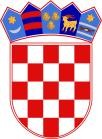 REPUBLIKA HRVATSKAMEĐIMURSKA ŽUPANIJAOBRAZLOŽENJE POSEBNOG DIJELA PRORAČUNA MEĐIMURSKE ŽUPANIJE ZA 2024. GODINUI PROJEKCIJE ZA 2025. I 2026. GODINURAZDJEL 100:  SLUŽBA ZA POSLOVE ŽUPANA SAŽETAK DJELOKRUGA RADA:Odlukom o ustrojstvu i djelokrugu upravnih tijela Međimurske županije („Službeni glasnik Međimurske županije“ broj 7/22) od 26. svibnja 2022. godine Služba za poslove župana nastavila je s radom prema izmijenjenom djelokrugu utvrđenom ovom Odlukom tako da se u Službi za poslove župana obavljaju sljedeći poslovi:stručni i organizacijski poslovi za potrebe župana i zamjenika županaposlovi odnosa s javnošću i protokolposlovi organizacije rada župana i njegovog zamjenika, usklađivanja njihovih obveza prema građanima i pravnim osobama, tijelima županijske razine, državnim tijelima, međunarodnim organizacijama, političkim strankama i udrugamaposlovi koji su u funkciji ostvarivanja suradnje župana s državnim tijelima, ustanovama i građanima, poticanje suradnje s općinama i gradovima radi ostvarivanja zajedničkih interesa te razvoja lokalne samoupraveizrada prijedloga općih i pojedinačnih upravnih i drugih akata radno pravne naravi za sve službenike, namještenike i dužnosnike Županije te vođenje brige o upravljanju ljudskim potencijalima,kadrovski posloviobavljanje stručnih i administrativnih poslova za potrebe Službeničkog suda,ostvarivanje prava na pristup informacijama, rješavanje u prvom stupnju o pravima i obvezama građana i pravnih osoba u upravnom postupku iz područja prava pristupa informacijama,razvoj informacijsko-komunikacijskih tehnologija u svrhu boljeg funkcioniranja tijela Županije,poslovi obrane, zaštite i spašavanja, civilne zaštite i vatrogastvaposlovi uredskog poslovanja, otpreme pošte i vođenje pismohrane za sva tijela Županijeopći, pomoćno-tehnički i ostali poslovi čije je obavljanje potrebno radi pravodobnog i nesmetanog obavljanja poslova iz djelokruga upravnih tijela Županije (briga o upravnoj zgradi,  službenim vozilima, zaštitarska i čuvarska služba i sl.)te drugi poslovi iz nadležnosti navedenog upravnog tijela.Služba za poslove župana obavlja i povjerene poslove državne uprave koji se odnose na poslove određivanja brojčanih oznaka stvaralaca i primalaca akata na području Županije.ORGANIZACIJSKA STRUKTURA:Pravilnikom o unutarnjem redu upravnih tijela Međimurske županije od 08. lipnja 2022. godine u Službi za poslove župana ustrojeni su sljedeći Odsjeci:1. Odsjek za odnose s javnošću i protokol2. Odsjek za opće poslove3. Odsjek za zajedničke posloveSlužba za poslove župana trenutno ima 23 izvršitelja (16 službenika i 7 namještenika).PRORAČUNSKI (RKP) KORISNICI IZ NADLEŽNOSTI ODJELA:Služba za poslove župana nema proračunskih korisnika.PREGLED FINANCIJSKIH SREDSTAVA PO PROGRAMIMA:FINANCIJSKI PLAN:Unutar razdjela planiraju se sljedeći programi:OBRAZLOŽENJE PROGRAMA:Procjena i ishodište potrebnih sredstava za aktivnosti/projekte unutar programaUnutar programa planiraju se slijedeće aktivnosti/projekti:U nastavku se za svaku aktivnost/projekt daje obrazloženje i definiraju pokazatelji rezultata:POKAZATELJI REZULTATA:Cilj provedbe programa je stručno i pravovremeno obavljanje svih aktivnosti upravnog tijela kao i poslova izvršnog tijela te izvršavanje svih obaveza propisanih zakonom i aktima Međimurske županije. OBRAZLOŽENJE PROGRAMA:Procjena i ishodište potrebnih sredstava za aktivnosti/projekte unutar programaUnutar programa planiraju se slijedeće aktivnosti/projekti:U nastavku se za svaku aktivnost/projekt daje obrazloženje i definiraju pokazatelji rezultata:POKAZATELJI REZULTATA:Cilj provedbe programa pravovremeno otklanjanje posljedica nepredvidivih događaja.OBRAZLOŽENJE PROGRAMA:Procjena i ishodište potrebnih sredstava za aktivnosti/projekte unutar programaUnutar programa planiraju se slijedeće aktivnosti/projekti:U nastavku se za svaku aktivnost/projekt daje obrazloženje i definiraju pokazatelji rezultata:POKAZATELJI REZULTATA:Cilj provedbe programa je stručno i pravovremeno obavljanje svih obaveza Službeničkog suda propisanih Zakonom.OBRAZLOŽENJE PROGRAMA:Procjena i ishodište potrebnih sredstava za aktivnosti/projekte unutar programaUnutar programa planiraju se slijedeće aktivnosti/projekti:U nastavku se za svaku aktivnost/projekt daje obrazloženje i definiraju pokazatelji rezultata:POKAZATELJI REZULTATA:Cilj provedbe programa je osiguravanje prostornih, infrastrukturnih i tehničkih sredstava za svakodnevno obavljanje  poslova Međimurske županije iz samoupravnog djelokruga kao i prenesenih poslova državne uprave kao i objava svih općih akata sukladno zakonskoj obvezi. OBRAZLOŽENJE PROGRAMA:Procjena i ishodište potrebnih sredstava za aktivnosti/projekte unutar programaUnutar programa planiraju se slijedeće aktivnosti/projekti:U nastavku se za svaku aktivnost/projekt daje obrazloženje i definiraju pokazatelji rezultata:POKAZATELJI REZULTATA:Cilj provedbe programa je osiguravanje prostornih, infrastrukturnih i tehničkih sredstava za svakodnevno obavljanje poslova Međimurske županije iz samoupravnog djelokruga kao i prenesenih poslova državne uprave.OBRAZLOŽENJE PROGRAMA:Procjena i ishodište potrebnih sredstava za aktivnosti/projekte unutar programaUnutar programa planiraju se slijedeće aktivnosti/projekti:U nastavku se za svaku aktivnost/projekt daje obrazloženje i definiraju pokazatelji rezultata:POKAZATELJI REZULTATA:Cilj provedbe programa je stručno i pravovremeno obavljanje svih obaveza propisanih Zakonom o sustavu civilne zaštite, Zakonom o vatrogastvu, Zakonom o Hrvatskoj gorskoj službi spašavanja i aktima Međimurske županije u smislu spremnosti temeljnih operativnih snaga sustava civilne zaštite u slučaju elementarnih nepogoda na području Međimurske županije. Županija kao jedinica područne (regionalne) samouprave dužna je jačati i nadopunjavati spremnost postojećih operativnih snaga sukladno Zakonu o sustavu civilne zaštite a spremnost istih kao pokazatelj uspješnosti jest upravo u brzoj reakciji, preveniranju mogućih i uklanjanju nastalih posljedica uslijed elementarnih nepogoda.OBRAZLOŽENJE PROGRAMA:Procjena i ishodište potrebnih sredstava za aktivnosti/projekte unutar programaUnutar programa planiraju se slijedeće aktivnosti/projekti:U nastavku se za svaku aktivnost/projekt daje obrazloženje i definiraju pokazatelji rezultata:POKAZATELJI REZULTATA:Cilj izrade sustava je planiranje strategije smanjenja oštećenja i gubitaka uslijed potresa. Sustav će ujedno identificirati obitelji koje su u riziku od dugoročnih psiholoških posljedica izazvanih seizmičkim aktivnostima, primjerice kod obitelji niskog socioekonomskog statusa, onih koji su već preživjeli traumatično iskustvo potresa ili obitelji koje imaju djecu s invaliditetom.RAZDJEL 200: UPRAVNI ODJEL ZA PRORAČUN I JAVNU NABAVUSAŽETAK DJELOKRUGA RADA:Odlukom o ustrojstvu i djelokrugu upravnih tijela Međimurske županije, određeni su poslovi i zadaci Upravnog odjela za proračun i javnu nabavu, a u Upravnom odjelu se obavljaju sljedeći poslovi:planira, priprema i izrađuje prijedlog proračuna Županije, njegove izmjene i dopune tijekom proračunske godine te prateće opće akte,obavlja poslove pripreme, izrade i provedbe akata kojima se uređuje financijsko poslovanje Županije,prati i kontrolira naplatu javnih prihoda, izvršavanje rashoda i izdataka proračuna te izrađuje godišnje i periodične izvještaje o izvršenju proračuna,predlaže mjere za uravnoteženje proračuna Županije,obavlja analitičke i stručne poslove vezane uz proračun Županije,donosi rješenja o utvrđivanju poreza na cestovna motorna vozila,izrađuje konsolidirani proračuna Županije te izrađuje godišnje i periodične izvještaje o konsolidiranom proračunu,surađuje s Državnim uredom za reviziju prilikom godišnjeg nadzora financijskog poslovanja Županije, priprema prijedlog očitovanja na utvrđeni revizijski nalaz,prikuplja prijedloge upravnih tijela, izrađuje i predlaže plan nabave Županije za tekuću godinu te njegove izmjene i dopune,provodi postupke javne i jednostavne nabave za potrebe upravnih tijela Županije i ustanova kojima je Županija osnivač,Organizira i provodi postupke središnje i objedinjene nabave za ustanove kojima je Županija osnivač,vodi evidencije o provedenim postupcima i sklopljenim ugovorima za nabavu roba, radova i usluga,izrađuje godišnja izvješća za potrebe nadležnih tijela,priprema odgovore na žalbe u postupcima javne nabaveradi i druge poslove iz nadležnosti upravnog tijelaORGANIZACIJSKA STRUKTURA:Organizacijska struktura određena je Odlukom o ustrojstvu i djelokrugu rada upravnih tijela Međimurske županije i Pravilnikom o radu upravnih tijela Međimurske županije. U Upravnom odjelu zaposleno je šest službenica na neodređeno vrijeme raspoređena u dva odsjeka:1. Odsjek za proračun i financije2. Odsjek za javnu nabavuPRORAČUNSKI (RKP) KORISNICI IZ NADLEŽNOSTI ODJELA:Upravni odjel za proračun i javnu nabavu nema proračunskih korisnika.PREGLED FINANCIJSKIH SREDSTAVA PO PROGRAMIMA:FINANCIJSKI PLAN:Unutar razdjela planiraju se sljedeći programi:U Proračunu za 2023.godinu sredstva Programa 1001 Tekući izdaci koja se odnose na plaće i naknade te materijalnih troškova i usluga vezane uz rashode bankarskih usluga i usluga platnog prometa, troškovi certifikata FINA-e, otplate glavnica kredita i primljenih zajmova od državnog proračuna nalazila su se unutar Razdjela 000 ŽUPANIJA. Ista su u Proračunu za 2024. godinu prebačena na Upravni odjel za proračun i javnu nabavu.OBRAZLOŽENJE PROGRAMA:Procjena i ishodište potrebnih sredstava za aktivnosti/projekte unutar programaUnutar programa planiraju se slijedeće aktivnosti/projekti:U nastavku se za svaku aktivnost/projekt daje obrazloženje i definiraju pokazatelji rezultata:POKAZATELJI REZULTATACilj provedbe programa je stručno i u zakonskom roku izvršavanje aktivnosti upravnih tijela sukladno propisima što uključuje: - sveobuhvatni, učinkoviti i transparentni sustava proračuna Županije u skladu sa zakonskim propisima i suvremenim standardima financijskog upravljanja - Redovno podmirivanje financijske obveze prema zaposlenicima, korisnicima proračuna i drugim subjektima koji posluju sa Županijom - Zakonito i učinkovito provođenje postupaka javne nabaveOdsjek za javnu nabavuProcjena i ishodište potrebnih sredstava za aktivnosti/projekte unutar programaUnutar programa planiraju se slijedeće aktivnosti/projekti:U nastavku se za svaku aktivnost/projekt daje obrazloženje i definiraju pokazatelji rezultata:POKAZATELJI REZULTATARAZDJEL 300:  UPRAVNI ODJEL ZA SKUPŠTINU, OPĆU UPRAVU I PRAVNE POSLOVE SAŽETAK DJELOKRUGA RADA:Odlukom o ustrojstvu i djelokrugu upravnih tijela Međimurske županije („Službeni glasnik Međimurske županije“ broj 7/22) i Odlukom o izmjenama i dopunama Odluke o ustrojstvu i djelokrugu upravnih tijela Međimurske županije („Službeni glasnik Međimurske županije“ broj 24/23) određeni su poslovi i zadaci ovog Upravnog tijela, a to su: obavljanje stručnih, pravnih, savjetodavnih i administrativno-tehničkih poslova koji se odnose na pripremu i organizaciju rada Skupštine i njezinih radnih tijela pripremu i izradu nacrta općih i drugih akata koje donosi župan, Skupština Županije i njena radna tijela,obavljanje stručnih i administrativnih poslova za potrebe župana, predsjednika, potpredsjednika i vijećnike Skupštine Županije te njezinih radnih tijela ,izradu, normativnu obradu i objavljivanje akata,pravne poslove i davanje pravnih savjeta i mišljenja za potrebe upravnih tijela, tijela Županije i jedinica lokalne samouprave,pravnu zaštitu imovine Županije i vođenje Registra nekretnina te vođenje Središnjeg registra državne imovine,rješavanje o žalbama protiv rješenja koje donosi nadležno izborno povjerenstvo po prigovoru zbog nepravilnosti u postupku kandidiranja i izbora članova vijeća mjesnih odbora,te drugi poslovi iz nadležnosti navedenog upravnog tijela.Upravni odjel za Skupštinu, opću upravu i pravne poslove obavlja i povjerene poslove državne uprave koji se odnose na:vođenje evidencije o političkim strankama zastupljenim u predstavničkim tijelima Županije i gradova i općina s područja Županije i članovima predstavničkih tijela izabranih s liste grupe biračavođenje poslova koji se odnose na osobna stanja građana - promjena osobnog imena; naknadni upisi, ispravci, dopune te poništenje upisa u državnim maticama; ispravke u registru životnog partnerstva i evidenciji o državljanstvu; unos podataka u jedinstvene informacijske sustave državnih matica, evidencije o državljanstvu i registra životnog partnerstva te izdavanje dokumenata iz istih, dostave obavijesti o promjenama nadležnim tijelima koja vode službene evidencije o građanima; verifikacija upisa u državnim maticama, registru životnog partnerstva i evidenciji o državljanstvu; pripremne poslove sklapanja braka u vjerskom obliku, sklapanje braka u građanskom obliku, sklapanje životnog partnerstva; stjecanje hrvatskog državljanstva podrijetlom i rođenjem na području Republike Hrvatske,registar birača - vođenje dijela registra birača, obavljanje poslova upisa u registar birača, ispravke, dopune i promjene podataka upisanih u registar birača, brisanje osoba iz registra birača, upis bilješki u registar birača, izradu izvadaka iz popisa birača, izdavanje potvrda te drugih poslova sukladno zakonu kojim se uređuje registar biračaposlove u vezi upisa udruga i upisa promjena u Registar udruga Republike Hrvatske te prestanak postojanja udruga sa svojstvom pravne osobe; vođenje registra udruga u informatičkom obliku; vođenje zbirke isprava udruga; obavljanje nadzora nad radom udruga sukladno zakonu kojim se uređuje osnivanje udruga; upis stranih udruga u Registar stranih udruga u Republici Hrvatskoj, upis promjena u registar stranih udruga, vođenje registra stranih udruga u elektroničkom obliku, vođenje zbirke isprava stranih udruga te izdavanje potvrda iz navedenih  službenih evidencija   odobravanje korištenja i pružanje besplatne pravne pomoći te vođenje propisanih evidencija, poslove u vezi upisa zaklada u Registar zaklada Republike Hrvatske, vođenje registra zaklada u informatičkom obliku, vođenje zbirke isprava zaklada, upis promjena u registar zaklada, upis stranih zaklada u Registar stranih zaklada u Republici Hrvatskoj, upis promjena u registar stranih zaklada, obavljanje nadzora nad djelovanjem zaklada i stranih zaklada sukladno zakonu kojim se uređuje osnivanje zaklada te izdavanje potvrda iz navedenih službenih evidencijautvrđivanje prava na naknadu za imovinu oduzetu za vrijeme jugoslavenske komunističke vladavine i izdavanje propisanih uvjerenja provođenje drugostupanjskih žalbenih postupaka propisanih posebnim propisima u nadležnosti Županijepostupak u vezi s pripremnim radnjama za izvlaštenje i postupak izvlaštenja nekretnina donošenje i zemljišnoknjižnu provedbu posebnih rješenja o utvrđivanju predmeta prava vlasništva na turističkom i ostalom građevinskom zemljištu neprocijenjenom u postupku pretvorbe i privatizacijeprovedbu obnove, davanje potpore za popravak i potporu za opremanje ratom oštećenih ili uništenih objekata te izdavanje propisanih uvjerenjaprovođenje postupka osiguranja dokaza i provođenje izvršenja nenovčanih obveza, obavljanje poslova konvalidacije akata izdanih u predmetima upravne naravi rješavanje o statusnim pravima izbjeglica, prognanika i povratnika te o pravu na stambeno zbrinjavanje korisnika stambenog zbrinjavanja sukladno propisima kojima se uređuje status izbjeglica, prognanika te područja posebne državne skrbiobavljanje i drugih povjerenih poslova iz navedenih područja, sukladno zakonu i podzakonskim propisima.U sastavu Upravnog odjela za Skupštinu, opću upravu i pravne poslove nalaze se matični uredi određeni Uredbom o područjima matičnih ureda (Narodne novine 2/98) koju donosi Vlada Republike Hrvatske i to Matični ured Čakovec, Dekanovec, Kotoriba, Mala Subotica, Mursko Središće, Nedelišće, Prelog i Štrigova.Međutim, 1. siječnja 2024. stupa na snagu nova Uredba o područjima matičnih ureda (Narodne novine 97/23) kojom su za Međimursku županiju određeni: Matični ured ČakovecMatični ured KotoribaMatični ured Mursko SredišćeMatični ured PrelogMatični ured Štrigova.ORGANIZACIJSKA STRUKTURA:Organizacijska struktura određena je Odlukom o ustrojstvu i djelokrugu rada upravnih tijela Međimurske županije, Odlukom o izmjenama i dopunama Odluke o ustrojstvu i djelokrugu upravnih tijela Međimurske županije i Pravilnikom o radu upravnih tijela Međimurske županije. U Upravnom odjelu zaposleno je trideset službenika na neodređeno vrijeme raspoređena u četiri odsjeka:1. Odsjek za Skupštinu i pravne poslove župana,2. Odsjek za opću upravu,3. Odsjek za imovinske i pravne poslove,4. Odsjek za osobna stanja građana.PRORAČUNSKI (RKP) KORISNICI IZ NADLEŽNOSTI ODJELA:Upravni odjel nema proračunskih korisnika.PREGLED FINANCIJSKIH SREDSTAVA PO PROGRAMIMA:FINANCIJSKI PLAN: Unutar razdjela planiraju se sljedeći programi:OBRAZLOŽENJE PROGRAMA:Procjena i ishodište potrebnih sredstava za aktivnosti/projekte unutar programaUnutar programa planiraju se slijedeće aktivnosti/projekti:U nastavku se za svaku aktivnost/projekt daje obrazloženje i definiraju pokazatelji rezultata:POKAZATELJI REZULTATA:Održavanje sjednica Skupštine Međimurske županije, pravovremeno i kvalitetno izvještavanje sa sjednica Skupštine Međimurske županije, dodjela nagrada i priznanja u skladu sa Statutom Međimurske županije, izbori za predsjednika Republike Hrvatske, parlamentarni izbori i izbori za Europski parlament 2024. godine i lokalni izbori 2025. godine.Planirana sredstva obuhvaćaju troškove uredskog materijala, tiska glasačkih listića, troškove objave biračkih mjesta i kandidacijskih lista te naknade za rad Županijskog izbornog povjerenstva i članova biračkih odbora.OBRAZLOŽENJE PROGRAMA:Procjena i ishodište potrebnih sredstava za aktivnosti/projekte unutar programaUnutar programa planiraju se slijedeće aktivnosti/projekti:U nastavku se za svaku aktivnost/projekt daje obrazloženje i definiraju pokazatelji rezultata:POKAZATELJI REZULTATA:Normalan rad i funkcioniranje političkih stranaka na području Međimurske županije koje su zastupljene u Skupštini Međimurske županije.OBRAZLOŽENJE PROGRAMA:Procjena i ishodište potrebnih sredstava za aktivnosti/projekte unutar programaU nastavku se za svaku aktivnost/projekt daje obrazloženje i definiraju pokazatelji rezultata:POKAZATELJI REZULTATA:Uredno obavljanje povjerenih  poslova državne uprave iz područja besplatne pravne pomoći i udruga građana.OBRAZLOŽENJE PROGRAMA:Procjena i ishodište potrebnih sredstava za aktivnosti/projekte unutar programaU nastavku se za svaku aktivnost/projekt daje obrazloženje i definiraju pokazatelji rezultata:POKAZATELJI REZULTATA:Uredno obavljanje povjerenih poslova državne uprave iz područja izvlaštenja nekretnina te određivanje naknade za izvlaštene nekretnine, kao i poslova vezanih uz upravljanje nekretninama u državnom vlasništvu.OBRAZLOŽENJE PROGRAMA:Procjena i ishodište potrebnih sredstava za aktivnosti/projekte unutar programaPOKAZATELJI REZULTATA:Uredno obavljanje poslova državne uprave iz područja osobnih stanja građana u čijem sastavu su i Matični uredi na području Međimurske županije.RAZDJEL 400: UPRAVNI ODJEL ZA GOSPODARSTVO, POLJOPRIVREDU I TURIZAMSAŽETAK DJELOKRUGA RADA:Upravni odjel za gospodarstvo, poljoprivredu i turizam nadležan je za obavljanje stručnih i upravnih poslova iz područja gospodarstva (obrta, malog i srednjeg poduzetništva), prometa, energetike, poljoprivrede i turizma, a osobito onih koji se odnose na:izradu analiza stanja gospodarskih kretanja u Županiji i RH suradnju s domaćim i stranim institucijama, udruženjima, komorama iz područja malog i srednjeg poduzetništva i obrtništvasuradnju s tijelima državne uprave, općinama, gradovima, županijama i ostalim subjektimaorganizaciju stručnih skupova i događanja iz područja gospodarstvapripremu i provođenje programa potpora za razvoj gospodarstvaobavljanje poslova provedbe programa kreditnih linija za poticanje poduzetništva suradnju i praćenje rada trgovačkih društava i ustanova iz nadležnosti Upravnog odjelaobavljanje poslova vezano za razvoj investicijskog okruženja, provođenje aktivnosti za privlačenje investicijskih ulaganja od značaja za Županijusudjelovanje u pripremi i provedbi programa i projekata regionalne energetske politike u skladu s nacionalnim i europskim politikama u području energetike sudjelovanje u pripremi i provedbi programa sustavnog gospodarenja energijom i ostale poslove iz područja energetikepraćenje i analizu te pripremu i provedbu programa i projekata razvoja javno linijskog prijevoza putnika u cestovnom prometuorganizaciju i pružanje stručne podrške povjerenstvu za postupak praćenja izvršavanja odluka i ugovora o koncesijama javnog linijskog prometapraćenje, analiza i obavljanje poslova u vezi cestovnog i željezničkog prijevoza i prometa na području Županijepraćenje i analiza razvoja prometne infrastrukture na području Županijepoticanje i razvoj programa i projekata iz sigurnosti cestovnog prometa obavljanje poslova iz područja rudarstva u nadležnosti Upravnog odjelapripremu i provedbu programa potpora u poljoprivrediraspolaganje poljoprivrednim zemljištem u vlasništvu Republike Hrvatske sudjelovanje u pripremi i provedbi strateških projekata iz područja poljoprivrede vezanih uz izgradnju građevina za navodnjavanje i drugih infrastrukturnih građevina te drugih projekata iz područja poljoprivrede  organizaciju manifestacija i izložbi lokalnog, regionalnog i međunarodnog značaja iz područja poljoprivrede te promocija lokalnih poljoprivrednih proizvodapružanje stručne podrške poljoprivrednim proizvođačima priprema i provedba mjera za financiranje programa i projekata udruga iz područja poljoprivrede i šumarstva, te pružanje stručne podrške udrugama praćenje i proučavanje Zajedničke poljoprivredne politike, problematike ruralnog razvoja, priprema i provedba mjera ruralnog razvoja na području Županije, lokalnih akcijskih grupašumarstvo, lovstvo i vodno gospodarstvo, zaštitu životinja, prirodne nepogode izradu i provedbu općih i pojedinačnih akata iz područja poljoprivrede, kao i provedbu propisa i strateških, planskih i programskih dokumenata obavljanje poslova unapređenja razvoja turističke ponude na području Županijepoticanje održivog razvoja i podizanje kvalitete turističkih proizvoda, turističkih manifestacija i javne turističke infrastrukture pripremu i provedbu programa potpora i poticaja u turizmu u skladu sa strateškom dokumentacijom održivog razvoja turizmasudjelovanje u izradi strateških razvojnih dokumenata Županije – priprema, provođenje programa i mjera razvitka turizmasuradnju s turističkim zajednicama i drugim instancama iz područja turizmalogističku i savjetodavnu potporu, edukaciju i praćenje gospodarskih subjekata iz turističkog sektora provođenje organizacijskih promjena radi usklađivanja procesa rada s aktualnom zakonskom regulativom pripremu izvješća za nadležna tijela vlasti o stanju iz područja turizma druge upravne i stručne poslove koji su posebnim propisima stavljeni u nadležnost Županije, a odnose se na obavljanje poslova iz nadležnosti Upravnog odjela.Upravni odjel za gospodarstvo i poljoprivredu i turizam obavlja i povjerene poslove državne uprave koji se odnose na:upis novog obrta, statusnih i ostalih promjena obrta u obrtni registar; izdavanje obrtnica, vođenje obrtnog registra i drugih propisanih evidencija, te izdavanje potvrda iz istih; izdavanje odobrenja za obavljanje domaće radinosti i za obavljanje sporednog zanimanja; u stvarima koje se odnose na utvrđivanje da li pravne osobe udovoljavaju uvjetima za obavljanje pojedinih vrsta djelatnosti iz Pravilnika o vezanim i povlaštenim obrtima; u stvarima koje se odnose na utvrđivanje propisanih minimalnih uvjeta u ugostiteljskim objektima te na razvrstavanje i kategorizaciju ugostiteljskih objekata; u stvarima koje se odnose na razvrstavanje i kategorizaciju objekata u kojima se pružaju ugostiteljske usluge u domaćinstvu; u stvarima koje se odnose na utvrđivanje minimalnih uvjeta za vrstu i kategoriju objekata u kojima se pružaju ugostiteljske usluge na obiteljskom poljoprivrednom gospodarstvu; izdavanje EU potvrde za fizičke osobe obrtnikeizdavanje rješenja o odobrenju za pružanje usluga turističkog vodiča; utvrđivanje minimalnih uvjeta za vrstu plovnih objekata; utvrđivanje minimalnih uvjeta luka nautičkog turizma koje se ne kategoriziraju; izdavanje EU potvrda za turističke vodičeutvrđivanje ispunjavanja minimalnih tehničkih uvjeta i drugih propisanih uvjeta za prodajne objekte, opremu i sredstva za obavljanje djelatnosti trgovine, izdavanje i oduzimanje dozvola za obavljanje poslova javnog komisionara Hrvatskoj gospodarskoj komori za pojedinu javnu komisionu prodavaonicu, odnosno javnom komisionaru, te obavljanje općeg nadzora nad radom javnih komisionaraizdavanje licencije za obavljanje djelatnosti unutarnjeg javnog cestovnog prijevoza, licencijezaobavljanjeautotaksiprijevoza,licencijezaobavljanjekolodvorskihusluga,licencije za obavljanje agencijske djelatnosti u cestovnom prometu, licencije za iznajmljivanje vozila s vozačem te izdavanje rješenja o prijavi prijevoza za vlastite potrebe te izdavanje odgovarajućih izvoda; izdavanje posebnih uvjeta za građenje i rekonstrukciju županijskih i lokalnih cesta u postupku izdavanja lokacijske dozvole i sudjelovanje u postupku izdavanja građevinske dozvole davanjem potvrde na glavni projekt te izdavanje prethodne suglasnosti na prometni elaborat za postavljanje prometne signalizacije i opreme na javnim cestamautvrđivanje uvjeta prostora, opremljenosti prostora odgovarajućom opremom u stambenom ili poslovnom prostoru namijenjenom za obavljanje djelatnosti dadiljeobavljanje poslova koji se odnose na registraciju dobavljača božićnih drvaca i na izdavanje dozvole za krčenje, odnosno čistu sječu šumeizdavanje rješenja o ispunjavanju uvjeta za obavljanje pogrebničke djelatnostiutvrđivanje naknada za promjenu namjene poljoprivrednog zemljišta;vođenje evidencije o promjeni namjene poljoprivrednog zemljištaobavljanje i drugih povjerenih poslova iz navedenih područja, sukladno zakonu i podzakonskim propisima.ORGANIZACIJSKA STRUKTURA:Pravilnikom o unutarnjem redu upravnih tijela Međimurske županije uređeno je unutarnje ustrojstvo upravnih tijela, nazivi i opisi poslova radnim mjesta, stručni i drugi uvjeti za raspored na radna mjesta, broj izvršitelja te druga pitanja od značaja za rad upravnih tijela. Pravilnikom, koji je donio župan, u Upravni odjel za gospodarstvo, poljoprivredu i turizam kao posebne ustrojstvene jedinice ustrojeni su:Odsjek za gospodarstvoOdsjek za poljoprivreduOdsjek za turizamOdsjek za poduzetništvo i obrtUspostavljena je i Ispostava Upravnog odjela u Prelogu te Ispostava u Murskom Središću.U Upravnom odjelu ukupno koji pokriva široki djelokrug, sistematizirano je ukupno 20 radnih mjesta, s ukupno 23 izvršitelja dok je od tih 23 popunjeno njih 14.PRORAČUNSKI I IZVANPRORAČUNSKI KORISNICI IZ NADLEŽNOSTI ODJELA:Upravni odjel u svojoj nadležnosti ima sljedeće proračunske i izvanproračunske korisnike: Javna ustanova za razvoj Međimurske županije REDEARazvojno-edukacijski centar za metalsku industriju – Metalska jezgraŽupanijska uprava za ceste ŽUCPREGLED FINANCIJSKIH SREDSTAVA PO PROGRAMIMA FINANCIJSKI PLAN:Unutar razdjela planiraju se sljedeći programi:OBRAZLOŽENJE PROGRAMA:Procjena i ishodište potrebnih sredstava ta aktivnost/projekt unutar programaU nastavku se za svaku aktivnost/projekt daje obrazloženje i definicija pokazatelja rezultata:POKAZATELJI REZULTATA:OBRAZLOŽENJE PROGRAMA:Procjena i ishodište potrebnih sredstava ta aktivnost/projekt unutar programaU nastavku se za svaku aktivnost/projekt daje obrazloženje i definicija pokazatelja rezultata:POKAZATELJI REZULTATA:OBRAZLOŽENJE PROGRAMA:Procjena i ishodište potrebnih sredstava ta aktivnost/projekt unutar programaU nastavku se za svaku aktivnost/projekt daje obrazloženje i definicija pokazatelja rezultata:POKAZATELJI REZULTATA:OBRAZLOŽENJE PROGRAMA:Procjena i ishodište potrebnih sredstava ta aktivnost/projekt unutar programaU nastavku se za svaku aktivnost/projekt daje obrazloženje i definicija pokazatelja rezultata:POKAZATELJI REZULTATA:OBRAZLOŽENJE PROGRAMA:Procjena i ishodište potrebnih sredstava ta aktivnost/projekt unutar programaU nastavku se za svaku aktivnost/projekt daje obrazloženje i definicija pokazatelja rezultata:POKAZATELJI REZULTATA:OBRAZLOŽENJE PROGRAMA:Procjena i ishodište potrebnih sredstava ta aktivnost/projekt unutar programaU nastavku se za svaku aktivnost/projekt daje obrazloženje i definicija pokazatelja rezultata:POKAZATELJI REZULTATA:RAZDJEL 500:  UPRAVNI ODJEL ZA OBRAZOVANJE, KULTURU I SPORTSAŽETAK DJELOKRUGA RADA:Upravni odjel za obrazovanje, kulturu i sport nadležan jeza obavljanje stručnih i upravnih poslova u obrazovanju,osnovnom i srednjem školstvu, predškolskome odgoju i obrazovanju, u znanosti, kulturi, tehničkoj kulturi i sportu.Nadležnost obuhvaća sve zakonima i pod zakonskim aktima definirane poslove, a osobito:poslove organizacije i financiranja izgradnje objekata osnovnih i srednjih škola kojih je Županija osnivač, te njihovog investicijskog i tekućeg održavanjapraćenje rada školskih odbora u školama kojima je županija osnivačosiguravanje minimalnog financijskog standarda osnovnog i srednjeg školstva utvrđenog odlukama nadležnih tijela te poslove njihova decentraliziranog financiranja što obuhvaća pripremu i izradu prijedloga odluka nadležnih tijela te realizaciju njihove primjene i praćenja namjenskog trošenja proračunskih sredstavausklađivanje i izradu prijedloga mreža ustanova i programa predškolskog odgoja i obrazovanjapripremu i izradu prijedloga mreža školskih ustanova i programa obrazovanja te upisnih područjapredlaganje mjera upisne politike u srednjem školstvu,unapređivanje strukovnog obrazovanja, izrada prijedloga planova upisa u srednje školeorganizaciju i financiranje prijevoza učenika osnovnih škola, poslove sufinanciranja prijevoza učenika srednjih škola i primjene zakona i podzakonskih akata koji se nate djelatnosti odnose,pripremu i izradu programa javnih potreba u odgoju,obrazovanju, kulturi, tehničkoj kulturi i sportu te poslove provedbe tih programa (priprema, raspisivanje i provođenje javnih poziva za predlaganje, obradu prijedloga, financijske projekcije, izradu prijedloga,sklapanje ugovora o realizaciji prihvaćenih javnih potreba i prikupljanje i analiza izvješća o realizaciji i druge poslove)pružanje administrativne, stručne i upravne podrške radu Kulturnog vijeća Međimurske županijepredlaganje sustava stipendiranja i kreditiranja učenika i studenata te njihovo provođenje,praćenje potreba u visokom školstvu; predlaganje mjera i aktivnosti za podizanje obrazovne strukture stanovništva Međimurske županijeobavljanje i drugih poslova iz nadležnosti navedenog upravnog tijela.Upravni odjel za obrazovanje, kulturu i sport obavlja i povjerene poslove državne uprave koji se odnose na:utvrđivanje uvjeta za početak rada i ostvarivanje programa predškolskog odgojautvrđivanje primjerenog programa i oblika školovanja učenika s teškoćama u razvoju, prijevremeni upis djece u osnovnu školu i odgoda upisa djeteta u prvi razred osnovne škole; privremeno oslobađanje od upisa u prvi razred osnovne škole, privremeno oslobađanje od započetog školovanja, prijave za upis učenika s teškoćama u razvoju u prvi razred srednje škole putem nacionalnog informacijskog sustava prijava i upisa u srednje škole; donošenje odluke o uključivanju učenika u pripremnu ili dopunsku nastavu hrvatskog jezika;izdavanje potvrde o završenom programu pripremne nastave hrvatskog jezika za djecu koja ne znaju ili nedovoljno znaju hrvatski jezikobavljanje nadzora nad zakonitošću rada i općih akata osnovnih i srednjih škola na području Međimurske županije, donošenje plana upisa djece u osnovnu školu te određivanje osnovne škole u kojoj učenik, kojem je izrečena pedagoška mjera preseljenja u drugu školu,nastavlja školovanjedonošenje odluka o broju razrednih odjela u osnovnim školama; poduzimanje odgovarajućih mjera temeljem odredbi zakona kojim se uređuje odgoj i obrazovanje u osnovnoj i srednjoj školi u vezi sa zanemarivanjem obveza roditelja prema djecivođenje evidencije o učiteljima, nastavnicima, stručnim suradnicima i ostalim radnicima osnovnih i srednjihškola za čijim je radom prestala potreba, o prijavi potreba školskih ustanova za radnicima zaposlenim na neodređeno vrijeme i nepuno radno vrijeme te izdavanje odgovarajućih obavijesti školskim ustanovamaraspuštanje školskog odbora školskih ustanova i imenovanje povjerenstva za upravljanje školom u slučajevima propisanim posebnim zakonom,utvrđivanje minimalnih tehničkih i higijenskih uvjeta prostora u kojem se izvode programi obrazovanja odraslihutvrđivanje postojanja uvjeta za osnivanje kazališta te prijava kazališta za upis u očevidnik kazalištaupisivanja fizičkih i pravnih osoba koje obavljaju sportske djelatnosti u registre sportskih djelatnostiobavljanje i drugih povjerenih poslova iz navedenih područja, sukladno zakonu i pod zakonskim propisima.PRORAČUNSKI (RKP)KORISNICI IZ NADLEŽNOSTI UPRAVNOG ODJELA:U nadležnosti Upravnog odjela su: 25 osnovnih škola6 srednjih škola1 učenički domMuzej Međimurja Čakovec.PREGLED FINANCIJSKIH SREDSTAVA PO PROGRAMIMA:FINANCIJSKI PLAN: Unutar razdjela planiraju se sljedeći programi:OBRAZLOŽENJE PROGRAMA:Procjena i ishodište potrebnih sredstava za aktivnosti/projekte unutar programaU nastavku se za svaku aktivnost/projekt daje obrazloženje i definiraju pokazatelji rezultata:POKAZATELJI REZULTATA:OBRAZLOŽENJE PROGRAMA:Procjena i ishodište potrebnih sredstava za aktivnosti/projekte unutar programaU nastavku se za svaku aktivnost/projekt daje obrazloženje i definiraju pokazatelji rezultata:POKAZATELJI REZULTATA:OBRAZLOŽENJE PROGRAMA:Procjena i ishodište potrebnih sredstava za aktivnosti/projekte unutar programaU nastavku se za svaku aktivnost/projekt daje obrazloženje i definiraju pokazatelji rezultata:  POKAZATELJI REZULTATA:OBRAZLOŽENJE PROGRAMA:Procjena i ishodište potrebnih sredstava za aktivnosti/projekte unutar programaU nastavku se za svaku aktivnost/projekt daje obrazloženje i definiraju pokazatelji rezultata:POKAZATELJI REZULTATA:OBRAZLOŽENJE PROGRAMA:Procjena i ishodište potrebnih sredstava za aktivnosti/projekte unutar programaU nastavku se za svaku aktivnost/projekt daje obrazloženje i definiraju pokazatelji rezultata:POKAZATELJI REZULTATA:OBRAZLOŽENJE PROGRAMA:Procjena i ishodište potrebnih sredstava za aktivnosti/projekte unutar programaU nastavku se za svaku aktivnost/projekt daje obrazloženje i definiraju pokazatelji rezultata:POKAZATELJI REZULTATA:RAZDJEL 600:   UPRAVNI ODJEL ZA ZDRAVSTVO I SOCIJALNU SKRBSAŽETAK DJELOKRUGA RADA:Odlukom o ustroju i djelokrugu upravnih tijelima Međimurske županije određeni su poslovi i zadaci UO za zdravstvo i socijalnu skrb:organizacija javnog zdravstva, provođenja zdravstvene zaštite i socijalne skrbi na području Županije - praćenje stanja i poslovanja te koordinaciju rada zdravstvenih ustanova i ustanova socijalne skrbi kojima je Županija osnivačraspodjela korištenja sredstava za financiranje ustanova zdravstvene zaštite i socijalne skrbi čiji je osnivač Županijaobavljanje financijsko-administrativnih poslova u svezi korištenja sredstava za decentralizirano financiranje potreba u zdravstvenim i socijalnim ustanovama kojima je Županija osnivačpraćenje ostvarivanja socijalnih prava u okviru socijalnih programa općina i gradova na području Županijerješavanje u drugom stupnju u upravnom postupku iz područja socijalne skrbiosiguranje i organizacija mrtvozorničke službiizvidi za utvrđivanje mjerila za pružanje socijalnih uslugaizradu prijedloga plana zdravstvene zaštite, izradu jednogodišnjeg i trogodišnjih planova promicanje zdravlja, prevencije te ranog otkrivanja bolestipoticanje i suradnju s udrugama iz područja zdravstva, humanitarne djelatnosti i socijalne skrbi od interesa za Županijuposlovi praćenja i provođenja Županijskog programa djelovanja za mlade te druge poslove vezano uz brigu o mladimaUO provodi projekte sufinancirane iz nacionalnih i fondova Europske unije.ORGANIZACIJSKA STRUKTURA:Organizacijska struktura određena je Pravilnikom o unutarnjem redu Upravnog odjela za zdravstvo, socijalnu skrb. U Odjelu poslove trenutačno obavlja 6 djelatnika dok je sistematiziranih radnih mjesta 13.PRORAČUNSKI (RKP) KORISNICI IZ NADLEŽNOSTI ODJELA:Upravni odjel za zdravstvo i socijalnu skrb u svojoj nadležnosti ima sljedeće proračunske korisnike: 1. Dom zdravlja Čakovec 2. Zavod za javno zdravstvo Međimurske županije 3. Zavod za hitnu medicinu Međimurske županije 4. Dom za starije i nemoćne osobe Čakovec 5. Sigurna kuća - Dom za žrtve obiteljskog nasilja ČakovecIZVANPRORAČUNSKI  - 1. Centar za pomoć u kućiPREGLED FINANCIJSKIH SREDSTAVA PO PROGRAMIMA:FINANCIJSKI PLAN:Unutar razdjela planiraju se sljedeći programi:OBRAZLOŽENJE PROGRAMA:Procjena i ishodište potrebnih sredstava za aktivnosti/projekte unutar programaU nastavku se za svaku aktivnost/projekt daje obrazloženje i definiraju pokazatelji rezultata:POKAZATELJI REZULTATA:OBRAZLOŽENJE PROGRAMA:Procjena i ishodište potrebnih sredstava za aktivnosti/projekte unutar programaU nastavku se za svaku aktivnost/projekt daje obrazloženje i definiraju pokazatelji rezultata:POKAZATELJI REZULTATA:OBRAZLOŽENJE PROGRAMA:Procjena i ishodište potrebnih sredstava za aktivnosti/projekte unutar programaU nastavku se za svaku aktivnost/projekt daje obrazloženje i definiraju pokazatelji rezultata:POKAZATELJI REZULTATA:RAZDJEL 700:  UPRAVNI ODJEL ZA CIVILNO DRUŠTVO I LJUDSKA PRAVASAŽETAK DJELOKRUGA RADA:  Odlukom o ustrojstvu i djelokrugu rada upravnih tijela Međimurske županije, određeni su poslovi i  zadaci Upravnog odjela za civilno društvo i ljudska prava. Ovaj Upravni odjel nadležan je za obavljanje stručnih i upravnih poslova iz područja civilnog društva, ljudskih prava i hrvatskih branitelja, a osobito: rad i koordinaciju Udruga civilnog društva, osobito s udrugama osoba s invaliditetom, praćenje, izrada te podnošenje izvješća o provođenju mjera nacionalnih strategija i planova iz nadležnosti Upravnog odjela, poslove nacionalnih manjina, suradnja s vijećima i predstavnicima nacionalnih manjina i poslovi koji se odnose na ostvarivanje ljudskih prava,suradnju sa udrugama civilnog društva čija je djelatnost u vezi s poslovima iz nadležnosti Upravnog odjela, koordinira poslove oko sufinanciranja rada udruga kada obavljaju poslove od interesa za opće dobroobavljanje  drugih upravnih i stručnih poslova koji su posebnim propisima stavljeni u nadležnost Županije, a odnose se na obavljanje poslova iz nadležnosti Upravnog odjela. Upravni odjel za civilno društvo i ljudska prava obavlja i povjerene poslove državne uprave koji se odnose na:rješavanje o pravima djece smrtno stradalih pirotehničara i s njima izjednačenih osoba, sukladno posebnom zakonu kojem se regulira protuminsko djelovanjerješavanje pravnog položaja, statusa i drugih pitanja hrvatskih branitelja iz Domovinskog rata i članova njihovih obitelji, hrvatskih ratnih vojnih invalida iz Domovinskog rata, članova obitelji smrtno stradalog ili nestalog hrvatskog branitelja iz Domovinskog rata, stradalih pirotehničara i članova njihovih obitelji kao i zaštite civilnih žrtava Domovinskog rata; obavljanje poslova obračuna i isplate novčanih sredstava, sukladno posebnim propisima; vođenje evidencija propisanih zakonom, kao i izdavanje odgovarajućih potvrda, prava na naknadu za nezaposlene hrvatske branitelje i pravo na jednokratnu novčanu pomoć,zaštitu vojnih i civilnih invalida Drugog svjetskog rata, statusa mirnodopskih vojnih invalida, ratnih vojnih invalida stradalih pri obavljanju vojnih i redarstvenih dužnosti u stranoj zemlji u okviru mirovnih snaga i mirovnih misija ako ih je na tu dužnost uputilo nadležno tijelo u okviru međunarodnih obveza nakon 15. svibnja 1945. godine i članova njihovih obitelji, izdavanje potvrda o uzdržavanju i obiteljskom statusu te drugih potvrda, sukladno zakonu i podzakonskim propisima, izdavanje objava za povlaštenu i besplatnu vožnju invalidnim osobama te pratitelju invalidne osobe,rješava u upravnim stvarima koje se odnose na promjene i brisanje iz registra udruga i udruga više razine u koji se upisuju sindikati, udruge poslodavaca, udruge sindikata više razine koji djeluju samo u jednoj županiji, vodi evidencije kolektivnih ugovora ili njihovih promjena i zbirku isprava,priznavanje prava na obvezno zdravstveno osiguranje neosiguranih osobapriznavanje prava na obvezno zdravstveno osiguranje osoba nesposobnih za samostalan život i rad koje nemaju sredstava za uzdržavanje i zdravstvenu zaštitu ne mogu ostvariti po drugoj osnovi davanje odobrenja za prikupljanje i pružanje humanitarne pomoći; davanje odobrenja za provođenje humanitarne akcije; donošenje rješenja o uplati neutrošenih sredstava humanitarne akcije; prikupljanje, dostavljanje i publiciranje propisanih izvješća i vođenje propisanih evidencija koje se odnose na humanitarnu pomoć obavljanje i drugih povjerenih poslova iz navedenih područja, sukladno zakonu i podzakonskim propisima.ORGANIZACIJSKA STRUKTURA:Organizacijska struktura određena je Odlukom o ustrojstvu i djelokrugu rada upravnih tijela Međimurske županije i Pravilnikom o radu upravnih tijela Međimurske županije. U odjelu je sistematizirano 13 radnih mjesta, na kojima je iskazana potreba za 17 izvršitelja, a poslove u odjelu obavlja 11 izvršitelja. Upravni odjel poslove obavlja u 3 odsjeka: Odsjek za civilno društvo i opće poslove, Odsjek za hrvatske branitelje i Odsjek za ljudska prava i nacionalne manjine.PRORAČUNSKI (RKP) KORISNICI IZ NADLEŽNOSTI ODJELA:Upravni odjel nema proračunske korisnike.PREGLED FINANCIJSKIH SREDSTAVA PO PROGRAMIMA:FINANCIJSKI PLAN:Unutar razdjela planiraju se sljedeći programi:OBRAZLOŽENJE PROGRAMA:Procjena i ishodište potrebnih sredstava za aktivnosti/projekte unutar programaU nastavku se za svaku aktivnost/projekt daje obrazloženje i definiraju pokazatelji rezultata:POKAZATELJI REZULTATAOBRAZLOŽENJE PROGRAMA:Procjena i ishodište potrebnih sredstava za aktivnosti/projekte unutar programaU nastavku se za svaku aktivnost/projekt daje obrazloženje i definiraju pokazatelji rezultata:POKAZATELJI REZULTATA:OBRAZLOŽENJE PROGRAMA:Procjena i ishodište potrebnih sredstava za aktivnosti/projekte unutar programaU nastavku se za svaku aktivnost/projekt daje obrazloženje i definiraju pokazatelji rezultataPOKAZATELJI REZULTATA:OBRAZLOŽENJE PROGRAMA:Procjena i ishodište potrebnih sredstava za aktivnosti/projekte unutar programaU nastavku se za svaku aktivnost/projekt daje obrazloženje i definiraju pokazatelji rezultata:      POKAZATELJI REZULTATA:RAZDJEL 800: UPRAVNI ODJEL ZA PROSTORNO UREĐENJE, GRADNJU I ZAŠTITU OKOLIŠASAŽETAK DJELOKRUGA RADA:Odlukom o ustrojstvu i djelokrugu rada upravnih tijela Međimurske županije, određeni su poslovi i zadaci Upravnog odjela za prostorno uređenja, gradnju i zaštitu okoliša. Ovaj Upravni odjel nadležan je za obavljanje stručnih i upravnih poslova  poslove koji se  odnose na prostorno uređenje i gradnju za područje Međimurske županije (izuzev područja Grada Čakovca), te za obavljanje upravnih i stručnih poslova koji se odnose na zaštitu okoliša i prirode za područje cijele Međimurske županije, a odnose se posebno na:izdavanje lokacijskih dozvola, rješenja o izmjenama i dopunama lokacijskih dozvola, rješenja o produljenju važenja lokacijskih dozvola,izdavanje lokacijskih informacija,izdavanje rješenja o utvrđivanju građevnih čestica sukladno važećoj prostorno-planskoj dokumentaciji i pravilima struke,izdavanje potvrda o usklađenosti parcelacijskih elaborata s lokacijskom dozvolom, rješenjem o utvrđivanju građevne čestice, urbanističkim planom uređenja, prostornim planom uređenja posebnih obilježja, prostornim planom uređenja općine odnosno grada i granicom građevinskog područja određenom važećim ili ranije važećim prostornim planom,izdavanje uvjerenja o statusu zemljišta prema važećim dokumentima prostornog uređenja i uvjerenja o statusu zemljišta na dan 24. srpnja 1991. godine u skladu s tada važećim dokumentima prostornog uređenja,izdavanje potvrda o usklađenosti zahvata u prostoru s važećom prostorno-planskom dokumentacijom,zaprimanje izjava i sastavljanje zapisnika o prijenosu neizgrađenog i neopterećenog zemljišta vlasnika u vlasništvo jedinica lokalne samouprave na kojemu je urbanističkim planom uređenja planirano građenje infrastrukture ili građevine javne namjene,zaprimanje izjava i sastavljanje zapisnika o prijenosu građevinskog zemljišta unutar granica građevinskog područja koje je prostornim planom određeno za građenje komunalne infrastrukture,izdavanje građevinskih dozvola, rješenja o izmjenama i dopunama građevinskih dozvola, rješenja o izmjenama i dopunama građevinskih dozvola u vezi s promjenom imena, odnosno tvrtke investitora, rješenja o produljenju važenja građevinskih dozvola,izdavanje uporabnih dozvola, privremenih uporabnih dozvola, uporabnih dozvola za građevine izgrađene do 15. veljače 1968. godine, uporabnih dozvola za građevine izgrađene na temelju akta za građenje izdanog do 1. listopada 2007. godine, uporabnih dozvola za građevine čiji je akt uništen ili nedostupan,izdavanje rješenja o izvedenom stanju, dopunskih rješenja o izvedenom stanju,izdavanje dozvola za uklanjanje građevina,izdavanje dozvola za gospodarenje neopasnim otpadom, rješenja o reviziji dozvola za gospodarenje neopasnim otpadom,izdavanje suglasnosti na planove gospodarenja otpadom jedinica lokalne samouprave,izdavanje rješenja o ocjeni o potrebi procjene utjecaja zahvata na okoliš, rješenja o procjeni utjecaja zahvata na okoliš, rješenja o prihvatljivosti zahvata za ekološku mrežu i rješenja o strateškoj procjeni utjecaja strategije, plana i programa na okoliš,izdavanje uvjeta zaštite okoliša i prirode,izdavanje mišljenja u svezi potrebe provođenja postupaka sukladno propisima iz područja zaštite okoliša i prirode,izdavanje dopuštenja za radnje i zahvate u prostoru u zaštićenim dijelovima prirode;izdavanje mišljenja za zahvate koji se upućuju na međunarodno financiranje ili natječaje koje raspisuju nadležna Ministarstva,obavljanje stručnih i administrativno-tehničkih poslova u postupcima procjene vrijednosti nekretnina, vođenje baze podataka u sustavu „e-nekretnina“ sukladno zakonu i propisima kojima se uređuje procjena vrijednosti nekretnina,sudjelovanje u postupcima izrade i donošenja prostornih planova regionalne i lokalne razine, te njegovih izmjena i/ili dopuna u okviru zakonom određene nadležnosti,davanje stručnih i pravnih mišljenja u pogledu mogućnosti gradnje građevina s osnova prostornih planova,obavljanje poslova uspostave i vođenja informacijskog sustava zaštite okoliša i prirode uz njegovo uključivanje u šire informacijske sustave,izrada nacrta općih akata, planova i programa iz područja prostornog uređenja, gradnje, zaštite okoliša i prirode,izrada izvješća iz nadležnosti Upravnog odjela,obavlja stručne i administrativno tehničke poslove za potrebe procjeniteljskog povjerenstva i druge poslove sukladno propisima o procjeni vrijednosti nekretnina,provođenje drugostupanjskih žalbenih postupaka propisanih posebnim propisima u nadležnosti Županije,obavljanje drugih stručnih i upravnih poslova koji su stavljeni u nadležnost Upravnog odjela temeljem zakona i podzakonskih propisa.Upravni odjel za prostorno uređenje, gradnju i zaštitu okoliša obavlja i povjerene poslove državne uprave koji se odnose na rješavanje o statusnim pravima izbjeglica, prognanika i povratnika te o pravu na stambeno zbrinjavanje korisnika stambenog zbrinjavanja sukladno propisima kojima se uređuje status izbjeglica, prognanika te područja posebne državne skrbi.ORGANIZACIJSKA STRUKTURA:Organizacijska struktura određena je Odlukom o ustrojstvu i djelokrugu rada upravnih tijela Međimurske županije i Pravilnikom o radu upravnih tijela Međimurske županije. U Upravnom odjelu za prostorno uređenje, gradnju i zaštitu okoliša trenutno ima 23 izvršitelja.U Upravnom odjelu za prostorno uređenje, gradnju i zaštitu okoliša ustrojeni su sljedeći odsjeci:1. Odsjek za prostorno uređenje2. Odsjek za zaštitu okoliša i prirodePRORAČUNSKI (RKP) KORISNICI IZ NADLEŽNOSTI ODJELA:Upravni odjel za prostorno uređenje, gradnju i zaštitu okoliša ima slijedeće proračunske korisnike:Zavod za prostorno uređenje Međimurske županijeJavna ustanova Međimurska priroda Odsjek za prostorno uređenjePREGLED FINANCIJSKIH SREDSTAVA PO PROGRAMIMA:Unutar razdjela planiraju se sljedeći programi:OBRAZLOŽENJE PROGRAMA:Procjena i ishodište potrebnih sredstava za aktivnosti/projekte unutar programaU nastavku se za svaku aktivnost/projekt daje obrazloženje i definiraju pokazatelji rezultataPOKAZATELJI REZULTATA:OBRAZLOŽENJE PROGRAMA:Procjena i ishodište potrebnih sredstava za aktivnosti/projekte unutar programaU nastavku se za svaku aktivnost/projekt daje obrazloženje i definiraju pokazatelji rezultataPOKAZATELJI REZULTATA:Izrađena strateška studija i kojoj će biti utvrđeni utjecaji na okoliš koji mogu nastati provedbom plana.OBRAZLOŽENJE PROGRAMA:Procjena i ishodište potrebnih sredstava za aktivnosti/projekte unutar programaU nastavku se za svaku aktivnost/projekt daje obrazloženje i definiraju pokazatelji rezultataPOKAZATELJI REZULTATA:Zaštita okoliša i prirode – edukacijaPovećati znanje i dostupnost podataka o prirodi i okolišu, podići razinu znanja, razumijevanja i podrške javnosti za zaštitu prirode i okoliša, kontinuirano razvijati i jačati svijest javnosti o važnosti zaštite okoliša i prirode te postizanja održivog razvoja, podići razinu znanja, razumijevanja i podrške javnosti za zaštitu prirode.Mjere postupanja s otpadomSprječavanje nastajanja i smanjivanje količine krutog otpada, povećavati količinu odvojeno skupljenog i recikliranog krutog otpada, smanjivati količinu odloženog biorazgradivog otpadaPlan gospodarenja otpadom Međimurske županije za razdoblje 2024. – 2029.Izraditi Plan gospodarenja otpadom Međimurske županije za razdoblje 2024. – 2029.Registar onečišćavanja okolišaIzvršenje zakonske obveze kroz verifikaciju podataka najveće baze okolišnih podataka neophodnih za izvješćivanjaZaštita prirode – Mjere očuvanja bioraznolikosti, krajobrazne raznolikosti i georaznoliostiPovećati učinkovitost osnovnih mehanizama zaštite prirode, smanjiti direktne pritiske na prirodu i poticati održivo korištenje prirodnih dobara, jačanje otpornosti ranjivih ekosustava, staništa i vrsta, povećati znanje i dostupnost podataka o prirodiStrateška procjena utjecaja na okoliš Plan gospodarenja otpadom Međimurske županije za razdoblje 2023. – 2029.Procijenjeni vjerojatno značajni utjecaji na okoliš koji mogu nastati provedbom planaZaštita prirode – Izrada krajobrazne osnove Međimurske županijeIzrada krajobrazne osnove Međimurske županije, Unaprjeđenje krajobraznih vrijednosti, Očuvanje krajobraza kroz korištenje postojećih instrumenata za njegovu zaštitu, upravljanje i planiranjeUspostava mreže postaja za trajno praćenje kvalitete zraka na području Međimurske županijeUspostava mreže postaja za trajno praćenje kvalitete zraka na području županije, provoditi mjere zaštite i poboljšanja kvalitete zraka propisane Programom zaštite zraka Međimurske županije za razdoblje 2022.–2025. godine, održati I. kategoriju kvalitete zraka za sve onečišćujuće tvariAkcijski plan poboljšanja kvalitete zrakaIzrada Akcijskog plana poboljšanja kvalitete zrakaMjere ublažavanja klimatskih promjenaSmanjenje negativnih utjecaja klimatskih promjena, jačanje otpornosti na klimatske promjene društva u cjelini, kontinuirano provoditi projekte s glavnim ciljem prilagodbe klimatskim promjenama - provedba projekata „Zelene infrastrukture - alata za pružanje ekoloških, gospodarskih i društvenih pogodnosti putem rješenja koja se temelje na razumijevanju prednosti koje priroda pruža ljudskom društvu i pokretanja ulaganja koja održavaju i poboljšavaju te pogodnosti“.Uvođenje sustava upravljanja okoliša Međimurske županije (EMAS)Međimurska županija uključena u EMASRAZDJEL 901:  UPRAVNI ODJEL ZA MEĐUNARODNU SURADNJU, UPRAVLJANJE PROJEKTIMA I INVESTICIJESAŽETAK DJELOKRUGA RADA:Odlukom o ustrojstvu i djelokrugu rada upravnih tijela Međimurske županije, određeni su poslovi i zadaci Upravnog odjela za međunarodnu suradnju, upravljanje projektima i investicije. Ovaj Upravni odjel obavlja poslove vezane uz pripremu i prijavu projekata i izradu potrebne dokumentacije za prijavu projekata financiranih iz sredstava odnosno fondova Europske unije. Obavlja poslove organiziranja gospodarske, kulturne i druge suradnje Županije s regijama u inozemstvu, pripreme prijedloga sporazuma o suradnji, obavlja  savjetodavne i stručne poslove oko poticanja razvoja prekogranične i međuregionalne suradnje. Koordinira i vodi projekte iz programa prekogranične suradnje i svih drugih programa na razini EU, obavlja poslove pripreme odnosno obrade prijedloga strategijskih i drugih programskih i planskih dokumenata od značaja za regionalni razvoj i razvoj Županije. Koordinira i pruža pomoć općinama i gradovima prilikom prijava na domaće i međunarodne projekte, obavlja poslove koji se odnose na analitičko-planske i stručne prijedloge investicijskih kretanja i razvoja Županije te prati njihova ostvarivanja i predlaže mjere njihova poticanja. Obavlja poslove pripreme za kapitalne investicije i izgradnju objekata javne namjene od interesa za Županiju pribavljanje i distribucija informacija o potencijalnim izvorima financiranja pripremanje materijala i strategije u međunarodnim asocijacijama čija je Županija član, surađuje s veleposlanstvima stranih država u RH i veleposlanstvima RH u stranim državama, te obavljadruge poslove određene posebnim zakonom, drugim propisima te odlukama župana.ORGANIZACIJSKA STRUKTURA:Organizacijska struktura određena je Odlukom o ustrojstvu i djelokrugu rada upravnih tijela Međimurske županije i Pravilnikom o radu upravnih tijela Međimurske županije.  U Upravnom odjelu za međunarodnu suradnju, upravljanje projektima i investicije trenutno ima 3 izvršitelja (pročelnica, voditeljica odsjeka i viši stručni suradnik).Upravni odjel za međunarodnu suradnju, upravljanje projektima i investicije se sastoji od dva odsjeka:Odsjek za međunarodnu suradnju,Odsjek za upravljanje projektima.PRORAČUNSKI (RKP) KORISNICI IZ NADLEŽNOSTI ODJELA:Upravni odjel nema proračunske korisnike.PREGLED FINANCIJSKIH SREDSTAVA PO PROGRAMIMA:FINANCIJSKI PLAN:Unutar razdjela planiraju se sljedeći programi:OBRAZLOŽENJE PROGRAMA:Procjena i ishodište potrebnih sredstava za aktivnosti/projekte unutar programaU nastavku se za svaku aktivnost/projekt daje obrazloženje i definiraju pokazatelji rezultata:POKAZATELJI REZULTATA:OBRAZLOŽENJE PROGRAMA:Procjena i ishodište potrebnih sredstava za aktivnosti/projekte unutar programaU nastavku se za svaku aktivnost/projekt daje obrazloženje i definiraju pokazatelji rezultata:POKAZATELJI REZULTATA:OBRAZLOŽENJE PROGRAMA:Procjena i ishodište potrebnih sredstava za aktivnosti/projekte unutar programaU nastavku se za svaku aktivnost/projekt daje obrazloženje i definiraju pokazatelji rezultata:POKAZATELJI REZULTATA:OBRAZLOŽENJE PROGRAMA:Procjena i ishodište potrebnih sredstava za aktivnosti/projekte unutar programaU nastavku se za svaku aktivnost/projekt daje obrazloženje i definiraju pokazatelji rezultata:POKAZATELJI REZULTATA:OBRAZLOŽENJE PROGRAMA:Procjena i ishodište potrebnih sredstava za aktivnosti/projekte unutar programaU nastavku se za svaku aktivnost/projekt daje obrazloženje i definiraju pokazatelji rezultata:POKAZATELJI REZULTATA:OBRAZLOŽENJE PROGRAMA:Procjena i ishodište potrebnih sredstava za aktivnosti/projekte unutar programaU nastavku se za svaku aktivnost/projekt daje obrazloženje i definiraju pokazatelji rezultata:POKAZATELJI REZULTATA:OBRAZLOŽENJE PROGRAMA:Procjena i ishodište potrebnih sredstava za aktivnosti/projekte unutar programaU nastavku se za svaku aktivnost/projekt daje obrazloženje i definiraju pokazatelji rezultata:POKAZATELJI REZULTATA:OBRAZLOŽENJE PROGRAMA:Procjena i ishodište potrebnih sredstava za aktivnosti/projekte unutar programaU nastavku se za svaku aktivnost/projekt daje obrazloženje i definiraju pokazatelji rezultata:POKAZATELJI REZULTATA:OBRAZLOŽENJE PROGRAMA:Procjena i ishodište potrebnih sredstava za aktivnosti/projekte unutar programaU nastavku se za svaku aktivnost/projekt daje obrazloženje i definiraju pokazatelji rezultata:POKAZATELJI REZULTATA:Naziv programa iz ProračunaProračun 2023.Plan 2024.Projekcija 2025.Projekcija 2026.Program 1001 Tekući izdaci  162.595,00259.272,00259.272,00259.272,00Program 1017 Financijski poslovi33.181,0033.181,0033.181,0033.181,00Program 1001 Tekući izdaci  3.318,001.500,001.500,001.500,00Program 1001 Tekući izdaci  29.200,00720.814,00720.814,00720.814,00Program 1002 Kapitalni izdaci0,00175.000,00175.000,00175.000,00Program 1004 Civilna zaštita234.948,00220.000,00195.000,00200.000,00Program 1018 Projekti84.800,0099.800,000,000,00Ukupno:548.042,001.509.567,001.384.567,001.389.767,00PROGRAM 1001  TEKUĆI IZDACIOpis programa:Ovim programom planiraju se sredstva za:poslove vezane uz funkciju čelnika izvršne vlasti – osiguravanje protokola i uspješnu realizaciju aktivnosti sukladno dnevnim, tjednim i mjesečnim obavezama, uz kvalitetnu komunikaciju s građanima (rješavanje upita i zamolbi) te predstavnicima medijamaterijalne troškove i usluge (usluge promidžbe i informiranja, reprezentaciju, tekuće donacije u novcima, naknade troškova osobama izvan radnog odnosa, te ostale nespomenute rashode poslovanja)rad zaklada (Međimurska zaklada solidarnosti "Katruža", Međimurska zaklada za obrazovanje dr. Vinko Žganec, Zaklada za prevenciju Međimurske županije)potpore zavičajnim društvimaposlovi vezani uz organizaciju Dana Međimurske županije u 2024. godiniZakonske i druge pravne osnove programa:Zakon o lokalnoj i područnoj (regionalnoj) samoupraviStatut Međimurske županijeZakon o medijimaZakon o elektroničkim medijimaZakon o zakladamaStatut Međimurske zaklade solidarnosti "Katruža", Statut Međimurske zaklade za obrazovanje dr. Vinko Žganec, Statut Zaklade za prevenciju Međimurske županijeSporazum o osnivanju Hrvatske zajednice županijaStatut Hrvatske zajednice županijaNaziv aktivnosti/projektaProračun 2023.Plan 2024. Projekcija 2025. Projekcija 2026. Materijalni troškovi i usluge132.723,00196.000,00200.000,00200.000,00Zaklade Međimurske županije15.272,0015.272,0015.272,0015.272,00Hrvatska zajednica županija10.618,0011.000,0011.000,0011.000,00Potpore zavičajnim društvima3.982,007.000,003.000,003.000,00Dani županije-30.000,0030.000,0030.000,00Ukupno:162.595,00259.272,00259.272,00259.272,00Materijalni troškovi i uslugeOva je aktivnost planirana za kontinuiranu suradnju s medijima u cilju informiranja građana o svim aktivnostima i projektima koji se financiraju iz Proračuna Međimurske županije, čime se omogućava praćenje rada predstavničkog tijela, izvršnog tijela, te upravnih tijela Međimurske županije. Konkretno, radi se o promidžbi i informiranju putem televizijskih i radijskih emisija, elektroničkih publikacija te tiskanih medija. Isto tako, aktivnost se odnosi na izvršavanje protokolarnih obaveza izvršnog tijela, koje se odvijaju prema unaprijed najavljenim događanjima vezanim uz važne obljetnice, projektne aktivnosti od interesa za Međimursku županiju te županijske, međužupanijske, državne i međunarodne posjete delegacija, ali i neplanirane, ad hoc događaje, koji su od interesa za Županiju.Zaklade Međimurske županijeMeđimurska županija je kao osnivač, preuzela obvezu financiranja zaklada, te je na godišnjoj razini za Međimursku zakladu solidarnosti „Katruža“, Međimursku zakladu za obrazovanje dr. Vinko Žganec te Zakladu za prevenciju Međimurske županije planirano ukupno 15.272,00 eura s ciljem dodjele novčanih potpora osobama u potrebi.Hrvatska zajednica županijaMeđimurska županija potpisnica je Sporazuma o osnivanju Hrvatske zajednice županija temeljem kojeg je utvrđen i financijski doprinos u njenom radu s ciljem uspostavljanja i jačanja institucionalne suradnje hrvatskih županija. Župan, zamjenik župana te  službenici Međimurske županije sudjeluju u radu tijela Hrvatske zajednice županija (Skupština i Izvršni odbor, radna tijela Zajednice). Obveze prema Hrvatskoj zajednici županija utvrđene su Sporazumom o osnivanju Hrvatske zajednice županija temeljem kojeg je utvrđen i financijski doprinos za njezin rad te se tako visina članarine za tekuću godinu određuje u iznosu od 1,5 ‰ na prihode od poreza na dohodak (bez sredstava za decentralizirane funkcije) svake županije članice Zajednice, ostvarene u protekloj proračunskoj godini, prema dostavljenim podacima Tajništva Hrvatske zajednice županija.Potpore zavičajnom društvimaOvom aktivnošću planiraju se sredstva potpore zavičajnim društvima u cilju promoviranja vrijednosti međimurskog kraja i očuvanja tradicije kako u našoj zemlji tako i u inozemstvu.Ovom aktivnošću planiraju se sredstva za nove aktivnosti Društva Međimuraca u Zagrebu kao što su promocija međimurskih kulturno-umjetničkih sadržaja, razvijanje međimurskog poduzetništva povezivanjem članova uvođenjem novog programa Akademije perspektivnih studenata iz Međimurja te prezentiranje gastro baštine Međimurja kroz izradu markice međimurskih proizvoda i plasiranje domaćih proizvoda Međimurskih OPG-ova otvaranjem međimurskog dućana u Zagrebu.Dani županijeOvom aktivnošću planirana su sredstva za organizaciju i realizaciju programa obilježavanja Dana Međimurske županije 2024. godini, koji je namijenjen svim stanovnicima Međimurske županije ali i svim posjetiteljima Međimurske županije a uključuje kulturne, sportske, turističke i dr. manifestacije namijenjene svim uzrastima, a središnji dio same proslave Dana Međimurske županije čini svečana sjednica Međimurske županije uz mimohod povijesnih postrojbi.PROGRAM 1017   FINANCIJSKI POSLOVIOpis programa:Ovim programom planiraju se sredstva tekuće zalihe za namjene koje se ne mogu unaprijed planirati, sukladno Zakonu o proračunu. Sredstva proračunske zalihe koriste se za financiranje rashoda nastalih pri otklanjanju posljedica elementarnih nepogoda, epidemija, ekoloških i ostalih nepredvidivih nesreća odnosno izvanrednih događaja tijekom godine. Sredstva proračunske zalihe mogu iznositi najviše 0,50 posto planiranih općih prihoda proračuna tekuće godine bez primitaka. Sredstva proračunske zalihe ne mogu se koristiti za pozajmljivanje.Zakonske i druge pravne osnove programa:Zakon o lokalnoj i područnoj (regionalnoj) samoupraviZakon o proračunuStatut Međimurske županijePoslovnik o načinu rada župana Međimurske županijeCiljevi provedbe programa u razdoblju 2024.-2026.Pravovremeno otklanjanje posljedica nepredvidivih događaja.Naziv aktivnosti/projektaProračun 2023.Plan 2024. Projekcija 2025. Projekcija 2026. Tekuća zaliha33.181,0033.181,0033.181,0033.181,00Ukupno:33.181,0033.181,0033.181,0033.181,00Tekuća zalihaPredviđena su sredstva za namjene koje se ne mogu unaprijed planirati, sukladno Zakonu o proračunu s ciljem otklanjanju posljedica elementarnih nepogoda, epidemija, ekoloških i ostalih nepredvidivih nesreća odnosno izvanrednih događaja tijekom godine.PROGRAM 1001  TEKUĆI IZDACIOpis programa:Ovim programom planiraju se sredstva za rad Službeničkog suda čije je ustrojavanje na području Županije propisano Zakonom.Službenički sud u županiji nadležan je za vođenje postupaka zbog teške povrede službene dužnosti protiv službenika upravnih tijela lokalnih jedinica na području županije, te rješavanje u drugom stupnju u postupcima pokrenutim zbog lake povrede službene dužnosti.Zakonske i druge pravne osnove programa:Zakon o službenicima i namještenicima u lokalnoj i područnoj (regionalnoj) samoupraviNaziv aktivnosti/projektaProračun 2023.Plan 2024. Projekcija 2025. Projekcija 2026. Službenički sud Međimurske županije3.181,001.500,001.500,001.500,00Ukupno:3.181,001.500,001.500,001.500,00Službenički sudSlužbenički sud ustrojen je za područje Županije te je nadležan za vođenje postupaka zbog teške povrede službene dužnosti te kao drugostupanjsko tijelo u postupcima koji se vode zbog lake povrede službene dužnosti. Zakonom je propisano da se sredstva za rad službeničkog suda osiguravaju u proračunu županije, stoga postoji zakonska obveza za planiranje sredstava za njegov rad. Planirana sredstva utrošit će se ovisno o broju predmeta i održanim sjednicama Vijeća Službeničkog suda, a obzirom na praćeni broj predmeta u 2023. godini planiran je niži iznos financijskih sredstava.PROGRAM 1001  TEKUĆI IZDACIOpis programa:Rashodi poslovanja preuzeti s razdjela 000 Županija u razdjel 100 Služba za poslove župana - Aktivnost je planirana za rashode uredskog materijala, usluge tekućeg i investicijskog održavanja nekretnina u vlasništvu Međimurske županije, materijal i sirovine, energiju, usluge telefona, pošte, prijevoza, energije, komunalne usluge, zakupnine i najamnine, zdravstvene, intelektualne i računalne usluge, premije osiguranja, članarine i norme, pristojbe i naknade i sl.Ovim programom planiraju se sredstva za pripremu i objavu službenog glasila Međimurske županije „Službeni glasnik Međimurske županije“ u kojem se objavljuju odluke, rješenja, zaključci i drugi opći akti, razvojni programi i planovi što ih donose tijela Županije, te akti jedinica lokalne samouprave s područja Županije po posebnom sporazumu.Zakonske i druge pravne osnove programa:Zakon o lokalnoj i područnoj (regionalnoj) samoupraviStatut Međimurske županijeNaziv aktivnosti/projektaProračun 2023.Plan 2024.Projekcija 2025.Projekcija 2026.Materijalni troškovi i usluge (službeni glasnik, rashodi poslovanja)29.200,00(službeni glasnik)720.814,00(dodatno za rashode poslovanja)720.814,00720.814,00Ukupno:29.200,00720.814,00720.814,00720.814,00Materijalni troškovi i uslugeRashodi poslovanja preuzeti s razdjela 000 Županija u razdjel 100 Služba za poslove župana - Aktivnost je planirana za rashode uredskog materijala, tekuće i investicijsko održavanje upravne zgrade, usluge tekućeg i investicijskog održavanja upravne zgrade, materijal i sirovine, energiju, usluge telefona, pošte, prijevoza, energije, komunalne usluge, zakupnine i najamnine, zdravstvene, intelektualne i računalne usluge, usluga čišćenja upravne zgrade, usluge zaštitarske službe, premije osiguranja, članarine i norme, pristojbe i naknade i sl.Ova aktivnost planirana je i za pripremu i objavu službenog glasila „Službeni glasnik Međimurske županije“ u kojem se objavljuju odluke, rješenja, zaključci i drugi opći akti, razvojni programi i planovi što ih donose tijela Županije, te akti jedinica lokalne samouprave s područja Županije po posebnom sporazumu.PROGRAM 1002 KAPITALNI IZDACIOpis programa:Ovim programom planiraju se sredstva za opremanje i nabavu nefinancijske imovine – poslovnih objekata, uredske opreme i namještaja, komunikacijske opreme, opreme za zaštitu i održavanje, uređaje i strojeve te prijevozna sredstva.Zakonske i druge pravne osnove programa:- Zakon o lokalnoj i područnoj (regionalnoj) samoupravi- Statut Međimurske županijeNaziv aktivnosti/projektaProračun 2023.Plan 2024. Projekcija 2025. Projekcija 2026. Opremanje0,00175.000,00175.000,00175.000,00Ukupno:0,00175.000,00175.000,00175.000,00OpremanjePreuzeto s razdjela 000 Županija u razdjel 100 Služba za poslove župana - Aktivnost je planirana za predviđene rashode tekućeg održavanja upravne zgrade Međimurske županije, nabavku potrebne uredske opreme i namještaja, računalne i komunikacijske opreme, u smislu razvoja informacijsko-komunikacijskih tehnologija, sve u svrhu još učinkovitijeg obavljanja poslova i podizanja razine pružanja javnih usluga. U upravnoj zgradi Međimurske županije potrebno je izvršiti zamjenu toplovoda što iziskuje dodatna financijska sredstva, također je potrebno sanirati stepenište unutar zgrade Međimurske županije i parkiralište iza zgrade Međimurske županije.PROGRAM 100402   CIVILNA ZAŠTITAOvim programom planiraju se sredstva za:- djelovanje i aktivnosti Vatrogasne zajednice Međimurske županije- djelovanje Javne vatrogasne postrojbe Čakovec- civilnu zaštitu- redovno poslovanje Hrvatske gorske službe spašavanja-Stanice ČakovecZakonske i druge pravne osnove programa:Zakon o sustavu civilne zaštitePoslovnik o radu Stožera civilne zaštite Međimurske županijeZakon o vatrogastvuZakon o Hrvatskoj gorskoj službi spašavanjaSporazum o obavljanju operativnog vatrogasnog dežurstva Međimurske županijeNaziv aktivnosti/projektaProračun 2023.Plan 2024. Projekcija 2025. Projekcija 2026. Vatrogasna zajednica132.723,00150.000,00155.000,00160.000,00Civilna zaštita  88.589,00 60.000,00  30.000,00  30.000,00Javna vatrogasna postrojba Čakovec 13.636,0010.000,0010.000,0010.000,00Ukupno program234.948,00220.000,00195.000,00200.000,00Vatrogasna zajednicaOvom aktivnošću, sukladno Zakonu o vatrogastvu planirana su sredstva za rad Vatrogasne zajednice Međimurske županije, uz obvezu osiguranja novčanih sredstava za isplatu plaće vatrogasnog zapovjednika i zamjenika vatrogasnog zapovjednika Vatrogasne zajednice Međimurske županije.Civilna zaštitaMeđimurska županija obavezna je organizirati poslove iz svog samoupravnog djelokruga koji se odnose na planiranje, razvoj, učinkovito funkcioniranje i financiranje sustava civilne zaštite, dok je izvršno tijelo Međimurske županije odgovorno za osnivanje, razvoj i financiranje, opremanje, osposobljavanje i uvježbavanje operativnih snaga sustava civilne zaštite.Međimurska županija sukladno zakonskim obavezama i mogućnostima planira financijska sredstva kojima će se u 2024. godini financirati izrada Procjene rizika od velikih nesreća na području Međimurske županije, ustrojavanje specijalističke postrojbe civilne zaštite, te organiziranje civilne vježbe prema Planu civilnih vježbi u 2024. godini u koju bi se uključile sve operativne snage a planirana su i financijska sredstva za eventualne izvanredne događaje uzrokovane elementarnim nepogodama (za materijal i sirovine, službenu, radnu i zaštitnu odjeću i obuću, usluge promidžbe i informiranja, zakupnine i najamnine, zdravstvene i veterinarske usluge, intelektualne i osobne usluge, naknade troškova osobama izvan radnog odnosa, reprezentaciju, članarine i norme, te ostale nespomenute rashode), kao i tekuće donacije u novcu i naravi u slučaju neplaniranih izvanrednih aktivnosti dionika sustava civilne zaštite.Ovom aktivnošću, sukladno Zakonu o hrvatskoj gorskoj službi spašavanja i Planu civilne zaštite jedinice područne (regionalne) samouprave, financirati će se i redovna djelatnost Hrvatske gorske službe spašavanja – Stanice Čakovec u iznosu od 10.000,00 € kao žurne javne službe koja je dužna osigurati pripravnost, hladni pogon i raspoloživost ljudi i opreme 24 sata dnevno, 365 dana u godini, dok je 30.000,00 planirano za sufinanciranje završetka radova na infrastrukturi i opremanju Regionalnog centra HGSS-a, Stanice Čakovec.Javna vatrogasna postrojba ČakovecOsigurana sredstva namijenjena su za financiranje operativnog vatrogasnog društva Javne vatrogasne postrojbe Čakovec kao javne ustanove kao jedine profesionalne vatrogasne postrojbe na području Međimurske županije, prema Sporazumu o obavljanju operativnog vatrogasnog dežurstva koji se sklapa na godišnjoj razini.PROGRAM 1018   PROJEKTIOpis programa:Ovim programom planiraju se sredstva za aktivnost sufinanciranja projekta MEDEA - kojim se predviđa izrada sustava za višedimenzionalnu procjenu seizmičkog rizika u prekograničnim područjima, dimenzija oštećenja na objektima i psihološke posljedice za uključene pojedince. Sustav će imati bazu znanja (KB) koji sadrži referentne strukture i referentne obitelji definirane pomoću tehničkih i psiholoških parametara, koji služe kao reprezentativni skup struktura i obitelji u postojećim područjima.Zakonske i druge pravne osnove programa:Ugovor o dodjeli bespovratnih sredstava  UCPM-2022-PP - MEDEANaziv aktivnosti/projektaProračun 2023.Plan 2024. Projekcija 2025. Projekcija 2026. Projekt Medea84.800,0099.800,000,000,00Ukupno program84.800,0099.800,000,000,00Projekt MEDEAPlanirana sredstva namijenjena su za financiranje projekta MEDEA čija provedba je započela 2022. godine, u trajanju od 24 mjeseca. Projektom se predviđa izrada sustava za višedimenzionalnu procjenu seizmičkog rizika u prekograničnim područjima, dimenzija oštećenja na objektima i psihološke posljedice za uključene pojedince. Sustav će imati bazu znanja (KB) koji sadrži referentne strukture i referentne obitelji definirane pomoću tehničkih i psiholoških parametara, koji služe kao reprezentativni skup struktura i obitelji u postojećim područjima.Naziv programa iz ProračunaProračun 2023.Plan 2024.Projekcija 2025.Projekcija 2026.Program 100101 Tekući izdaci6.024.022,006.359.197,006.541.000,006.745.000,00Program 1001 Tekući izdaci27.923,0027.900,0027.900,0027.900,00Ukupno:6.051.945,006.387.097,006.568.900,006.772.900,00PROGRAM 100101:  TEKUĆI IZDACIOpis programa: Ovim programom planiraju se sredstva za redovno financiranje prava zaposlenika iz radnog odnosa za sva upravna tijela Županije, te za podmirivanje materijalnih rashoda Upravnog odjela za proračun i javnu nabavu koji su neophodni za izvršavanje zadaća ovog Odjela, te sredstva za naknade za bankarske usluge i usluge platnog prometa. Zakonske i druge pravne osnove programa:Zakon o proračunu,Zakon o službenicima i namještenicima u lokalnoj i područnoj (regionalnoj) samoupravi,Zakon o plaćama u lokalnoj i područnoj (regionalnoj) samoupravi,Ciljevi provedbe programa u razdoblju 2024.-2026.Zakonito i učinkovito osiguranje radi svih upravnih odjela Međimurske županije.Naziv aktivnostiProračun 2023.Plan 2024.Projekcija 2025.Projekcija 2026.Plaće i naknade2.985.595,003.253.415,003.435.000,003.638.000,00Materijalni troškovi i usluge3.038.427,003.105.782,003.106.000,003.107.000,00Ukupno:6.024.022,006.359.197,006.541.000,006.745.000,00Plaće i naknadeU sklopu ovog programa, odnosno aktivnosti, među ostalim, planirani su rashodi za zaposlene (koji sadrže plaće, doprinose i ostale rashode za zaposlene) za sve upravne odjele, a što čini najveći dio ove aktivnosti. Broj zaposlenih u 2023. godini zadržava se na razini broja u trenutku izrade prijedloga proračuna uz popunjavanje upražnjenih mjesta. Unutar ove aktivnosti planirani su i rashodi za zaposlene na prenesenim poslovima državne uprave, a koje refundira Ministarstvo uprave. U sklopu ovog programa, odnosno aktivnosti uključene su i  naknade za službena putovanja (troškovi prijevoza i noćenja te dnevnice) župana, zamjenika te službenika svih upravnih tijela Županije kao i troškove stručnog usavršavanja.Materijalni troškovi i uslugeUnutar ove aktivnosti osiguravaju se sredstva za rashode bankarskih usluga i usluga platnog prometa, troškovi certifikata FINA-e, otplate glavnica kredita i primljenih zajmova od državnog proračuna.PokazateljrezultataDefinicija pokazateljaJedinicaPolazna vrijednost 2023.Ciljana vrijednost2024.Ciljana vrijednost2025.Ciljana vrijednost2026.Broj izrađenih propisanih dokumenataBroj dokumentacije propisane Zakonom o proračunu i Zakonom o javnoj nabavibroj10Ukupno 10Ukupno 10Ukupno 10PROGRAM 1001   TEKUĆI IZDACIOpis programa: Ovim programom planiraju se sredstva za podmirivanje materijalnih rashoda Odsjeka za javnu nabavu koji su neophodni za izvršavanje povjerenih zadaća.ZAKONSKE I DRUGE PRAVNE OSNOVE PROGRAMA:Zakon o javnoj nabaviPravilnik o provođenju postupaka jednostavne nabaveCiljevi provedbe programa u razdoblju 2024.-2026.Zakonito i učinkovito provođenje postupaka javne nabave.Naziv aktivnostiProračun 2023.Plan 2024.Projekcija 2025.Projekcija 2026.Tekući izdaci27.900,0027.900,0027.900,0027.900,00Ukupno:27.900,0027.900,0027.900,0027.900,00Tekući izdaci:Unutar ove aktivnosti osiguravaju se sredstva za troškovi obavijesti u elektroničkom oglasniku javne nabave te ostali troškovi nabave.Povećani postupci javne nabave i prijave na natječaje iziskuju dodatni stručni kadar koji se ugovara s vanjskim suradnicima odnosno institucijama.PokazateljrezultataDefinicija pokazateljaJedinicaPolazna vrijednost 2023.Ciljana vrijednost2024.Ciljana vrijednost2025.Ciljana vrijednost2026.Broj provedenih postupaka nabaveIzvršenjeBroj8888Naziv programa iz ProračunaProračun 2023.Plan 2024.Projekcija 2025.Projekcija 2026.Program 1001 Tekući izdaci  136.498,00712.498,00344.498,00109.498,00Program 1016 Političke stranke51.762,0051.762,0051.762,0051.762,00Program 1001 Tekući izdaci  1.325,001.325,001.325,001.325,00Program 1001 Tekući izdaci  9.955,0050.000,0050.000,0050.000,00Program 1001 Tekući izdaci  15.265,0015.265,0015.265,0015.265,00Ukupno:214.805,00830.850,00462.850,00227.850,00PROGRAM 1001 TEKUĆI IZDACIOpis programa:Plaće i naknade za rad članovima Županijske skupštine, naknade za rad izvršnih tijela, isplata naknada povjerenstvima i slično, praćenje i izvještavanje sa sjednica skupštine, reprezentacija za Dan županije i svečanu sjednicu Skupštine, naknade građanima i kućanstvima na temelju osiguranja i druge naknade, nagrada „Zrinski“ i „Povelja Međimurske županije“, sredstva za odmaralište Selce te sredstva za troškove sudskih postupaka u kojima sudjeluje Međimurska županija, te sredstva predviđena za nadolazeće izbore.Zakonske i druge pravne osnove programa:Zakon o lokalnoj i područnoj (regionalnoj) samoupravi,Zakon o pravu na pristup informacijama,Statut Međimurske županije,Poslovnik o radu Međimurske županije,Zakon o sudskim pristojbama, Zakon o sudskim naknadama i nagradama i dr.Naziv aktivnostiProračun 2023.Plan 2024.Projekcija 2025.Projekcija 2026.Plaće i naknade76.980,0076.980,0076.980,0076.980,00Odmorište Selce3.982,003.982,003.982,003.982,00Isplata po sudskim presudama1.991,001.991,001.991,001.991,00Izbori za predsjednika RH0,00213.000,000,000,00Parlamentarni izbori0,00239.000,000,000,00Izbori za Eu parlament0,00151.000,000,000,00Lokalni izbori27.000,00Nacionalne manjine0,00235.000,000,00Održavanje sjednica Skupštine – praćenje i izvještavanje26.545,0026.545,0026.545,0026.545,00Ukupno:136.498,00712.498,00344.498,00109.498,00Plaće i naknadeOvom aktivnosti pokrivene su plaće i naknade za rad članovima Županijske skupštine, naknade za rad izvršnih tijela, isplata naknada povjerenstvima i slično.Odmorište SelceU okviru ove proračunske aktivnosti vezane uz sredstva za odmaralište Selce.Isplata po sudskim presudamaOvom aktivnosti pokrivena su sredstva za troškove sudskih postupaka u kojima sudjeluje Županija Međimurska.Izbori za predsjednika RHOvom aktivnosti pokrivena su sredstva za troškove izbora za predsjednika Republike Hrvatske.Planirana sredstva obuhvaćaju troškove uredskog materijala, tiska glasačkih listića, troškove objave biračkih mjesta i kandidacijskih lista te naknade za rad izbornog povjerenstva i članova biračkih odbora.Parlamentarni izboriOvom aktivnosti pokrivena su sredstva za troškove parlamentarnih izbora.Planirana sredstva obuhvaćaju troškove uredskog materijala, tiska glasačkih listića, troškove objave biračkih mjesta i kandidacijskih lista te naknade za rad izbornog povjerenstva i članova biračkih odbora.Izbori za Eu parlamentOvom aktivnosti pokrivena su sredstva za troškove zbora za Europski parlament 2024. godine.Planirana sredstva obuhvaćaju troškove uredskog materijala, tiska glasačkih listića, troškove objave biračkih mjesta i kandidacijskih lista te naknade za rad izbornog povjerenstva i članova biračkih odbora.Lokalni izboriOvom aktivnosti pokrivena su sredstva za troškove lokalnih izbora 2025. godine.Planirana sredstva obuhvaćaju troškove uredskog materijala, tiska glasačkih listića, troškove objave biračkih mjesta i kandidacijskih lista te naknade za rad izbornog povjerenstva i članova biračkih odbora.Održavanje sjednica Skupštine – praćenje i izvještavanjeOdržavanje sjednica Skupštine Međimurske županije, pravovremeno i kvalitetno izvještavanje sa sjednica Skupštine Međimurske županije, dodjela nagrada i priznanja u skladu sa Statutom Međimurske županije.PROGRAM 101   UDRUGE GRAĐANA I POLITIČKE STRANKEOpis programa:Sredstva za rad političkih stranaka osiguravaju se u iznosu i prema raspoređivanju pojedinoj političkoj stranci kako je utvrđeno u Odluci o raspoređivanju sredstava za redovito godišnje financiranje političkih stranaka zastupljenih u skupštini Međimurske županije te se i nadalje planiraju u iznosu od 51.762,00 eura.Zakonske i druge pravne osnove programa:Zakon o financiranju političkih aktivnosti, izborne promidžbe i referenduma (»Narodne novine«, broj: 29/19 i 98/19)Naziv aktivnostiProračun 2023.Plan 2024.Projekcija 2025.Projekcija 2026.Političke stranke51.762,0051.762,0051.762,0051.762,00Ukupno:51.762,0051.762,0051.762,0051.762,00Političke strankeSredstva za rad političkih stranaka osiguravaju se u iznosu i prema raspoređivanju pojedinoj političkoj stranci kako je utvrđeno u Odluci o raspoređivanju sredstava za redovito godišnje financiranje političkih stranaka zastupljenih u skupštini Međimurske županije.PROGRAM 1001   TEKUĆI IZDACIOpis programa:Predviđena su sredstva za materijalne troškove i usluge Odsjeka za opću upravu, kao što su rashodi poslovanja, materijalni rashodi, rashodi za materijal i energiju te uredski materijal.Zakonske i druge pravne osnove programa:Sporazum o povjeravanju poslova ureda državne uprave županijama, Zakon o besplatnoj pravnoj pomoći, Zakon o udrugama, Zakon o zakladamaNaziv aktivnostiProračun 2023.Plan 2024.Projekcija 2025.Projekcija 2026.Tekući izdaci1.325,001.325,001.325,001.325,00Ukupno:1.325,001.325,001.325,001.325,00Tekući izdaciPredviđena su sredstva za materijalne troškove i usluge Odsjeka za opću upravu, kao što su rashodi poslovanja, materijalni rashodi, rashodi za materijal i energiju te uredski materijal.PROGRAM 1001   TEKUĆI IZDACIOpis programa:Predviđena su sredstva za materijalne troškove i usluge Odsjeka za imovinsko-pravne poslove.Zakonske i druge pravne osnove programa:Sporazum o povjeravanju poslova ureda državne uprave županijama, Zakon o izvlaštenju i određivanju naknade, Zakon o upravljanju nekretninama i pokretninama u državnom vlasništvuNaziv aktivnostiProračun 2023.Plan 2024.Projekcija 2025.Projekcija 2026.Tekući izdaci9.955,0050.000,0050.000,0050.000,00Ukupno:9.955,0050.000,0050.000,0050.000,00Tekući izdaciPredviđena su sredstva za materijalne troškove i usluge Odsjeka za imovinsko-pravne poslove kao što su rashodi poslovanja, materijalni rashodi, rashodi za materijal i energiju te uredski materijal.PROGRAM 1001   TEKUĆI IZDACIOpis programa:Predviđena sredstva služe za normalno obavljanje poslova Odsjeka za osobna stanja građana. Zakonske i druge pravne osnove programa:Sporazum o povjeravanju poslova ureda državne uprave županijama, Odluka o visini i načinu raspodjele sredstava te materijalnih prava matičara, Zakon o državnim maticama, Zakon o registru birača.Naziv aktivnostiProračun  2023.Plan 2024.Projekcija 2025.Projekcija 2026.Tekući izdaci15.265,0015.265,0015.265,0015.265,00Ukupno:15.265,0015.265,0015.265,0015.265,00Tekući izdaciPredviđena sredstva služe za normalno obavljanje poslova Odsjeka za osobna stanja građana. Sredstva su predviđena za uredski materijal, poštanske troškove i ostale materijalne rashode. Sredstva su predviđena i za isplatu naknada matičarima za sklapanje braka ili životnog partnerstva izvan radnog vremena u službenim i izvan službenim prostorijama. Materijalni troškovi i troškovi usluga odnose se prije svega na povjerene poslove državne uprave.Naziv programa iz ProračunaProračun 2023.Plan 2024.Projekcija 2025.Projekcija 2026.Program 1005 Sigurnost u prometu60.884,0068.000,0056.930,0038.000,00Program 1008 Aktivnosti gospodarstva593.659,94651.500,00631.774,00682.615,00Program 1008 Aktivnosti gospodarstvaJavna ustanova za razvoj Međimurske županije „REDEA“845.238,00947.008,001.104.630,001.083.746,00Program 1008 Aktivnosti gospodarstva Razvojno-edukacijski centar za metalsku industriju – METALSKA JEZGRA478.262,00529.534,00531.955,00652.122,00Program 1006 Poljoprivreda568.353,00575.405,001.582.405,001.582.405,00Program 1007 Turizam407.460,00565.400,002.577.583,002.640.839,92Ukupno:2.953.856,943.336.847,006.485.277,006.679.727,92PROGRAM 1005   SIGURNOST U PROMETUOPIS PROGRAMA:Cilj programa je povećanje sigurnosti prometa, kvalitete i održive kvantitete prometa na svim cestovnim prometnicama (LC, ŽC, DC, AC) i željezničkim prugama, što je u funkciji općeg društvenog, gospodarskog, turističkog, obrazovnog, demografskog i drugog značaja i razvoja Međimurske županije.ZAKONSKA I DRUGA PODLOGA ZA UVOĐENJE PROGRAMA:Zakon o sigurnosti prometa na cestamaZakon o prijevozu u cestovnom prometuZakon o cestamaZakon o komunalnom gospodarstvuZakon o željezniciPlan razvoja MŽ za razdoblje do 2027. g.Naziv programa iz ProračunaProračun2023.Plan 2024.Projekcija 2025.Projekcija 2026.Savjet za sigurnost prometa6.636,0010.000,0010.000,0010.000,00Projekt razvoja željezničke infrastrukture930,002.000,00930,002.000,00Osposobljavanje učenika osnovnih škola3.318,006.000,006.000,006.000,00Javni linijski prijevoz putnika autobusima50.000,0050.000,0040.000,0020.000,00Ukupno:60.884,0068.000,0056.930,0038.000,00Savjet za sigurnost prometaProgram se odnosi na Savjet za sigurnost prometa na cestama, koji je osnovan radi promicanja i usklađivanja prometno-preventivnih aktivnosti, podizanja razine sigurnosti u prometu te razvijanja i poboljšanje prometne kulture sudionika u prometu na cestama. To je savjetodavno i radno tijelo župana Međimurske županije, koje razmatra opća pitanja iz područja cestovnog prometa, analizira probleme, informira javnost, priprema prijedloge za rješavanje pitanja od interesa za sigurnost prometa na cestama Međimurske županije. Članovi savjeta imenuju se iz redova stručnih djelatnika iz oblasti značajnijih za sigurnost prometa na cestama. U ostvarivanju zadaća utvrđenim zaključkom o osnivanju, Savjet raspravlja o pitanjima iz domene sigurnosti prometa na cestama, poduzima aktivnosti sukladno zakonskim propisima iz oblasti prometa, predlaže programe preventivnih aktivnosti u prometu i prometna rješenja, način njihova financiranja, koordinira aktivnosti vezane uz sigurnost u prometu na cestama koje u okviru svog djelokruga obavljaju nadležna tijela, službe i organizacije. Nadalje, zauzima stavove i daje mišljenja te o tome obavještava župana Međimurske županije, javnost, tijela i organizacije u čijem je djelokrugu predmetna djelatnost, odnosno na koje se odnose stavovi, mišljenja i aktivnosti. Savjet sukladno raspoloživim financijskim sredstvima (su)financira elemente i prometna rješenja za poboljšanje sigurnosti cestovnog prometa.Projekt razvoja željezničke infrastrukturePlanirana sredstva se odnose na plaćanje članarine u udruzi za razvoj prometne, tj. željezničke infrastrukture i suprastrukture, Savezu za željeznicu, čiji je Međimurska županija član. Stavka je predviđena za suradnju i s drugim institucijama s istim ciljem prema pojavnosti potrebe, projekta ili sudjelovanja u organiziranju stručnog skupa.Osposobljavanje učenika osnovnih školaAktivnost se odnosi na suradnju s Hrvatskim Autoklubom koji organizira i provodi edukaciju učenika osnovnih škola za sigurno upravljanje biciklom. Međimurska županija donacijom osigurava podmirivanje troškova organizacije predavanja i provođenja ispita.Javni linijski prijevoz putnika autobusimaPlanirana sredstva odnose se na provedbu studije izrade prometne mreže u javnom linijskom prijevozu putnika i uspostave javnog linijskog prijevoza putnika autobusima u obliku javne usluge koja će se odvijati u više faza (metodologija izrade, analiza postojećeg stanja, optimizacija postojeće mreže autobusnih linija, ekonomske analize, evidentiranja službenih autobusnih stajališta, tarifiranja, praćenja, podrške u aktivnostima pri provedbi natječaja, podrške pri provedbi inicijalnog razdoblja – aktivnog sudjelovanja u praćenju, provedbi aktivnosti) te potrebe izrade platforme za praćenje prometa i obuke za rad s platformom.Aktivnost/projektDefinicija/PokazateljJedinicaPolazna vrijednostIzvor podatakaCiljana vrijednost 2024.Ciljana vrijednost 2025.Ciljana vrijednost 2026.SAVJET ZA SIGURNOST PROMETAFinanciranje aktivnosti Savjeta za sigurnost prometa na cestama Međimurske županijeBroj ostvarenihaktivnosti i broj sudionika103100Savjet za sigurnost prometa103100113300123500PROJEKT RAZVOJA ŽELJEZNIČKE INFRASTRUKTUREČlanarina u Savezu za željeznicu prema potpisanom sporazumuBroj plaćenih članarina1UO za gospodarstvo, poljoprivredu i turizam111OSPOSOBLJAVANJE UČENIKA OSNOVNIH ŠKOLAFinanciranje osposobljavanja učenika OŠ za vožnju biciklom - HAKBroj osposobljenihučenika500Hrvatski autoklub Čakovec500800 – 900800 – 900JAVNI LINIJSKI PRIJEVOZ PUTNIKA AUTOBUSIMAIzrada studija prema naputcima MMPI za uspostavu JLP sukladno Zakonu o prijevozu u cestovnom prometu – ugovori o javnoj usluziIzrađena dokumentacija - studije1UO za gospodarstvo, poljoprivredu i turizam021PROGRAM 1008   AKTIVNOSTI GOSPODARSTVAOPIS PROGRAMA:Programom su obuhvaćene aktivnosti vezane uz financiranje stipendija za deficitarna zanimanja, unapređenje i razvoj konkurentnosti obrtnika s područja Međimurske županije, aktivnostivezane uz privlačenje domaćih i stranih ulaganja, subvencije kamata za poduzetničke kredite temeljem programa financiranja te povećanje energetske učinkovitosti na području Međimurske županije, kao i povećanje upotrebe obnovljivih izvora energije.ZAKONSKA I DRUGA PODLOGA ZA UVOĐENJE PROGRAMA:MEĐIMURSKI SAJAM PODUZETNIŠTVA – MESAP d.o.o.Zakon o trgovačkim društvimaOdluka o osnivanju MESAP-a d.o.o. – Odluke Međimurske županije i Općine Nedelišće iz 2003. godine Plan razvoja MŽ za razdoblje do 2027. g.OBRTNIČKA KOMORA MEĐIMURSKE ŽUPANIJEZakon o obrtuZakon o izmjenama i dopunama Zakona o obrtuZakon o poticanju razvoja malog gospodarstvaZakon o izmjenama i dopunama Zakona o poticanju razvoja malog gospodarstvaStrategija razvoja poduzetništva u Republici Hrvatskoj 2013-2020Sporazum o sufinanciranju projekata i aktivnosti Obrtničke komore Međimurske županijePlan razvoja MŽ za razdoblje do 2027. g.AKTIVNOSTI PRIVLAČENJA DOMAĆIH I STRANIH ULAGANJAZakon o poticanju razvoja malog gospodarstvaZakon o izmjenama i dopunama Zakona o poticanju razvoja malog gospodarstvaZakon o poticanju ulaganjaZakon o regionalnom razvoju RHZakon o unapređenju poduzetničke infrastruktureStrategija razvoja poduzetništva u Republici Hrvatskoj 2013-2020Plan razvoja MŽ za razdoblje do 2027. g.PROMOTIVNE AKTIVNOSTI GOSPODARSTVAZakon o poticanju razvoja malog gospodarstvaZakon o izmjenama i dopunama Zakona o poticanju razvoja malog gospodarstvaZakon o poticanju ulaganjaZakon o regionalnom razvoju RHStrategija razvoja poduzetništva u Republici Hrvatskoj 2013-2020Plan razvoja MŽ za razdoblje do 2027. g.MEĐIMURSKA ENERGETSKA AGENCIJA d.o.o.Zakon o trgovačkim društvimaOdluka o osnivanju MENEA d.o.o. – Odluka iz 2008. godine  Plan razvoja MŽ za razdoblje do 2027. g.TEHNOLOŠKO – INOVACIJSKI CENTAR MEĐIMURJE d.o.o.Zakon o trgovačkim društvimaIzjava o osnivanju društva Tehnološko-inovacijski centar Međimurje d.o.o. iz 2011. g.Plan razvoja Međimurske županije za razdoblje do 2027. g.SUBVENCIONIRANJE KAMATA ZA PODUZETNIČKE KREDITEZakon o poticanju razvoja malog gospodarstva Zakon o državnim potporama Uredba komisije (EU) br. 1407/2013 od 18. prosinca 2013.o primjeni članka 107. i 108. Ugovora o funkcioniranju Europske komisije na de minimis potporePlan razvoja MŽ za razdoblje do 2027. g.PROGRAMI POTPORA PODUZETNICIMAZakon o poticanju razvoja malog gospodarstvaZakon o izmjenama i dopunama Zakona o poticanju razvoja malog gospodarstvaZakon o poticanju ulaganjaZakon o regionalnom razvoju RHStrategija razvoja poduzetništva u Republici Hrvatskoj 2013-2020Plan razvoja MŽ za razdoblje do 2027. g.SUFINANCIRANJE POVEĆANJA ENERGETSKE UČINKOVITOSTI I KORIŠTENJA OIE  U OBITELJSKIM KUĆAMASUFINANCIRANJE PROJEKATA ENERGETSKE UČINKOVITOSTI I OIEZakon o energetskoj učinkovitostiPravilnik o sustavu za praćenje, mjerenje i verifikaciju ušteda energijeZakon o obnovljivim izvorima energije i visokoučinkovitoj kogeneracijiZakon o tržištu električne energijeNacionalni akcijski plan energetske učinkovitosti za razdoblje od 2022. do 2024. godineIntegrirani nacionalni energetski i klimatski plan za Republiku Hrvatsku za razdoblje od 2021. do 2030. godineStrategija energetskog razvoja Republike Hrvatske do 2030. s pogledom na 2050. godinuStrategija niskougljičnog razvoja Republike Hrvatske do 2030. s pogledom na 2050. godinuPlan razvoja MŽ za razdoblje do 2027. g.Naziv programa iz ProračunaProračun2023.Plan 2024.Projekcija 2025.Projekcija 2026.Međimurski sajam poduzetništva – MESAP d.o.o.40.000,0041.200,0042.024,0042.865,00Obrtnička komora međimurske županije85.843,8278.300,0041.500,0041.500,00Aktivnosti privlačenja domaćih i stranih ulaganja4.112,005.000,005.000,005.000,00Promotivne aktivnosti gospodarstva19.820,0020.000,0020.000,0020.000,00MEĐIMURSKA ENERGETSKA AGENCIJA d.o.o.21.276,1221.250,0027.500,0027.500,00TEHNOLOŠKO-INOVACIJSKI CENTAR MEĐIMURJE d.o.o.46.453,0060.000,0060.000,0060.000,00Subvencioniranje kamata za poduzetničke kredite40.000,0010.000,005.000,005.000,00Programi potpora poduzetnicima199.085,00227.000,00227.000,00227.000,00Sufinanciranje povećanja energetske učinkovitosti i korištenja oie  u obiteljskim kućama60.000,00100.000,00100.000,00100.000,00Projekt integracije stranih radnika0,0020.000,0050.000,00100.000,00Sufinanciranje projekata energetske učinkovitosti i OIE73.750,0068.750,0053.750,0053.750,00Ukupno:590.339,94651.500,00631.774,00682.615,00Međimurski sajam poduzetništva – MESAP d.o.o.Program se odnosi na sufinanciranje aktivnosti Međimurskog sajma poduzetništva – MESAP d.o.o. koji se bavi organizacijom raznih manifestacija (sajmova),  najmom dvorane za razna događanja i sudjelovanjem u organizaciji drugih manifestacija (sajmovi malih životinja, Smrčkijada, sportski susreti, koncerti, manifestacije u organizaciji TZ Općine Nedelišće, kampovi, Auto Show i dr.)Obrtnička komora međimurske županijeStipendije učenika za deficitarna zanimanjaObrtnička komora Međimurske županije u suradnji s Međimurskom županijom i međimurskim gradovima i općinama od 2003. provodi projekt stipendiranja učenika deficitarnih obrtničkih zvanja. U 2023. godini u projekt vrijedan 154.489,35 eura uključile su se sve jedinice lokalne samouprave, a ugovore o stipendiranju je potpisalo 194 učenika.Razvoj obrtništva MeđimurjaSredstva su namijenjena operativnim aktivnostima Obrtničke komore Međimurske županije, planu kontinuiteta poslovanja i izgradnji operativne otpornosti. Sufinanciranje projekata i aktivnosti Obrtničke komore MŽ Program se odnosi na sufinanciranje nastupa obrtnika na sajmovima i manifestacijama. Međimurska županija je još 2009. godine započela sa sufinanciranjem nastupa na sajmovima i manifestacijama u zemlji i inozemstvu. Sufinanciraju se nastupi na sajmovima u Virovitici, Bjelovaru, Osijeku, Nedelišću, Varaždinu i Križevcima. Projektom je na godišnjoj bazi obuhvaćeno tridesetak obrtnika.Aktivnosti privlačenja domaćih i stranih ulaganjaAktivnosti se odnose na financiranje aktivnosti i događaja vezanih uz privlačenje domaćih i stranih ulaganja. U suradnji s razvojnom agencijom odrađen je veliki dio posla oko privlačenja investitora u Međimursku županiju, pogotovo u poduzetničku zonu Poslovni park Međimurje. Jedna od aktivnosti je dati doprinos razvoju međimurskoga gospodarstva privlačenjem novih investicija te pružanje potpore ulagačima u identificiranju i provedbi investicijskih projekata, kao i pri započinjanju i širenju poslovanja u Međimurskoj županiji.Promotivne aktivnosti gospodarstvaAktivnosti se odnose na financiranje raznih oblika gospodarske promidžbe u raznim medijima, kao i kroz razne konferencije i radionice koje uključuju gospodarstvenike i govore o gospodarskim temama.MEĐIMURSKA ENERGETSKA AGENCIJA d.o.o.Intelektualne i osobne usluge - sredstva su namijenjena stručnoj tehničkoj i administrativnoj podršci osnivaču u području energetske učinkovitosti i obnovljivih izvora energije za 2024. godinu. Aktivnosti se odnose na svakodnevno praćenje objave otvorenih natječaja i poziva na dostupne izvore financiranja iz područja energetike, energetske učinkovitosti i obnovljivih izvora energije i izvještavanje o rezultatima navedenih natječaja i poziva na području Međimurske županije; svakodnevno praćenje objave novih zakonodavnih propisa kao i izmjena postojećih zakonodavnih propisa iz područja energetike, energetske učinkovitosti i obnovljivih izvora energije; pružanje stručne savjetodavne podrške osnivaču, odnosno Međimurskoj županiji, vezane uz razvojne aktivnosti osnivača usmjerene u područje povećanja energetske učinkovitosti i povećanja korištenja obnovljivih izvora energije; pružanje stručne savjetodavne podrške poslovnom, odnosno privatnom sektoru na području Međimurske županije vezane uz programe i projekte u području energetike, dostupne izvore financiranja, tehničke mogućnosti realizacije projekata, administrativno vođenje projekata; pružanje stručne savjetodavne podrške građanima, odnosno zainteresiranoj javnosti, vezane uz mogućnosti povećanja energetske učinkovitosti i korištenja obnovljivih izvora energije u privatnim kućanstvima; pružanje stručne savjetodavne podrške javnom sektoru na području Međimurske županije vezane uz dostupne javne pozive u području energetske učinkovitosti i korištenje obnovljivih izvora energije, moguće izvore financiranja, zakonske obveze; informiranje javnog i privatnog sektora o novostima u zakonodavnom, financijskom i tehničkom području neposredno, odnosno posredno putem telefona, elektroničke pošte, internetske stranice, medija.    Kapitalna pomoć - MENEA je u 2022. godini nabavila električno vozilo uz sufinanciranje Fonda za zaštitu okoliša i energetsku učinkovitost u iznosu od 40%, dok se ostalih 60% potražuje od Međimurske županije kao kapitalna pomoć. Ukupni trošak vlastite komponente u 2024. godini za Agenciju iznosit će 2.526,12 EUR, ali će se od Međimurske županije potraživati kapitalna pomoć u iznosu od 2.500,00 EUR za pokrivanje troškova amortizacije na godišnjoj razini koji nisu sufinancirani. TEHNOLOŠKO – INOVACIJSKI CENTAR MEĐIMURJE d.o.o.Najveći dio sredstava unutar ove aktivnosti, odnosno 33.000,00 EUR, osiguran je za izvršenje usluge operatera poslovne infrastrukture. Navedeno uključuje uslugu administrativnog vođenja poduzetničkog inkubatora, uslugu uspostavljanja i provedbe programa inkubacije te organizaciju ulaganja u prostore poduzetničkog inkubatora. Preostali iznos odnosi se na troškove investicijskog održavanja zgrada TICM1 i TICM2 poduzetničkog inkubatora koji su u funkciji više od desetljeća. U promatranim godinama planirani su značajniji troškovi održavanja uslijed potrebe za radovima na sanaciji i zamjeni dotrajalih dijelova zgrada te obnova fasada. Za sve tri promatrane godine planirana su sredstva na istoj razini. Subvencioniranje kamata za poduzetničke kreditePlanirani rashodi za subvencije kamata za poduzetničke kredite temeljem programa financiranja Kreditom do uspjeha Mjera 1, koji Međimurska županija provodi s Ministarstvom gospodarstva i održivog razvoja. Programi potpora poduzetnicimaProgram potpora male vrijednosti za financijske potpore i instrumente Odnosi se na sufinanciranje troškova izrade prijave projektnih prijedloga, troškovi izrade zahtjeva za HAMAG BICRO zajmove i HBOR kredite i troškovi izrade prijavne dokumentacije za Zakon o poticanju ulaganja.Program potpora male vrijednosti za poticanje razvoja poduzetništvaPotpore s ciljem poticanja poduzetništva i obrtništva, očuvanja radnih mjesta, povećanja broja zaposlenih te stvaranja povoljnog gospodarskog okruženja za mikro i male poduzetnike s područja Međimurske županije. Potpore se daju za sufinanciranje ulaganja u osnovnu, materijalnu i nematerijalnu imovinu, kao što je nabava strojeva, opreme, alata, softvera i hardvera za obavljanje osnovne djelatnosti i za ulaganje u istraživanje, razvoj i inovacije te za eventualne slične programe.Sufinanciranje povećanja energetske učinkovitosti i korištenja OIE  u obiteljskim kućamaJavni poziv za sufinanciranje povećanja korištenja OIE u obiteljskim kućama na području Međimurske županije u 2023. godini -  odnosi se na dodjelu bespovratnih sredstava fizičkim osobama – građanima za sufinanciranje mjera iz područja OIE (mjera sufinanciranja izrade energetskih certifikata izvješća o energetskom pregledu, mjera sufinanciranja izrade glavnog elektrotehničkog projekta fotonaponske elektrane za proizvodnju električne energije i mjere ugradnje sustava za korištenje OIE u obiteljskim kućama – kotao na drvnu sječku/pelete ili pirolitički kotao na drva za grijanje, dizalice topline, sustavi sa sunčanim toplinskim kolektorima za pripremu potrošne tople vode i/ili potporu grijanju i fotonaponske elektrane za proizvodnju električne energije za vlastitu potrošnju).Projekt integracije stranih radnikaProgram obuhvaća razne aktivnosti vezane uz integraciju stranih radnika na području Međimurske županije (formiranje tijela za provedbu, pružanje pravne i ostale potrebne pomoći, sufinanciranje raznih programa pomoći npr. satovi jezika i dr.).Sufinanciranje projekata energetske učinkovitosti i OIEIzrada Akcijskog plana energetske učinkovitosti Međimurske županije za razdoblje od 2025. do 2027. godine, Izrada Godišnjeg izvješća o provedbi Akcijskog plana energetske učinkovitosti Međimurske županije za razdoblje 2022.-2024. godineMeđimurska županija je sukladno Zakonu o energetskoj učinkovitosti (NN 127/14, 116/18, 25/20, 32/21, 41/21) dužna izraditi Akcijski plan energetske učinkovitosti za trogodišnje razdoblje, a time i Godišnje izvješće o provedbi Akcijskog plana energetske učinkovitosti. Agencija će Akcijski plan za Međimursku županiju izraditi i dostaviti u zakonskom roku, kako bi ga predstavničko tijelo jedinice regionalne samouprave donijelo najkasnije do 31. prosinca 2024. godine. Agencija će godišnje izvješće za Međimursku županiju izraditi do kraja veljače 2024. godine za prethodnu godinu.  Usluga izrade godišnjeg izvješća uključuje praćenje učinka mjera energetske učinkovitosti i ostvarenih ušteda energije i izvještavanje o istima kroz Sustav za praćenje, mjerenje i verifikaciju ušteda (SMiV), za što je Međimurska županija imenovala Međimursku energetsku agenciju d.o.o.    Sufinanciranje EU projekataSredstva namijenjena predfinanciranju i sufinanciranju provedbe projekata prijavljenih na transnacionalne i prekogranične EU programe sufinanciranja. Ova su sredstva namijenjena za pokrivanje vlastitog učešća kod provedbe EU projekata u području energetike u 2024. godini. Radi se o iznosu od 20.000,00 EUR + PDV (25.000,00 EUR s PDV-om). U slučaju da će navedena sredstva biti osigurana kroz druge izvore financiranja, ovaj se iznos rebalansom proračuna u 2024. godini može smanjiti ili kompletno maknuti iz proračuna. Sustavno gospodarenje energijom u zgradama javne namjeneSukladno Zakonu o energetskoj učinkovitosti (NN 127/14, 116/18, 25/20, 32/21, 41/21) Međimurska županija kao jedinica regionalne samouprave dužna je provoditi SGE u svim javnim zgradama u svom vlasništvu – riječ je o 135 objekata (zgrade u vlasništvu županije, škole, vrtići, domovi zdravlja, bolnica, itd.) – za to je županija službeno imenovala Međimursku energetsku agenciju d.o.o. te agencija provodi sve potrebne aktivnosti, ažurira Informacijski sustav za gospodarenje energijom (ISGE) te dostavlja godišnja izvješća Agenciji za pravni promet i posredovanje nekretninama (APN) opet sukladno iznad navedenom Zakonu za 135 objekata na godišnjoj razini.Aktivnost/projektDefinicija/PokazateljJedinicaPolazna vrijednostIzvor podatakaCiljana vrijednost 2024.Ciljana vrijednost 2025.Ciljana vrijednost 2026.MEĐIMURSKI SAJAM PODUZETNIŠTVA – MESAP d.o.o.Broj manifestacijabroj3MESAP d.o.o.456MEĐIMURSKI SAJAM PODUZETNIŠTVA – MESAP d.o.o.Najam dvoranebroj28MESAP d.o.o.354045OBRTNIČKA KOMORA MEĐIMURSKE ŽUPANIJEBroj stipendija dodijeljenih učenicima deficitarnih obrtničkih zvanjabroj194Obrtnička komora Međimurske županije200200200OBRTNIČKA KOMORA MEĐIMURSKE ŽUPANIJEBroj obrtnika kojima  su subvencionirani nastupi na sajmovima broj27Obrtnička komora Međimurske županije303233OBRTNIČKA KOMORA MEĐIMURSKE ŽUPANIJENamjenska sredstva namijenjena operativnim aktivnostima Obrtničke komore MŽbroj3Obrtnička komora Međimurske županije63        3MEĐIMURSKA ENERGETSKA AGENCIJA d.o.o.Broj organiziranih javnih tribina vezanih uz pozive/natječaje za zainteresiranu javnost u sektoru energetikebroj7Međimurska energetska agencija d.o.o.91113TEHNOLOŠKO-INOVACIJSKI CENTAR MEĐIMURJE d.o.o.Broj izrađenih i dostavljenih godišnjih programa (planova) rada operatera infrastrukture te godišnjih izvješća operatera infrastrukture od strane operatera poslovne infrastrukture Međimurskoj županijikom./broj2Uprava Tehnološko-inovacijskog centra Međimurje d.o.o.222SUBVENCIONIRANJE KAMATA ZA PODUZETNIČKE KREDITEBroj kredita kojima je subvencionirana kamatabroj10Upravni odjel za gospodarstvo, poljoprivredu i turizam851PROGRAMI POTPORA PODUZETNICIMABroj dodijeljenih potpora po Programu potpora male vrijednosti za financijske potpore i instrumentebroj10Upravni odjel za gospodarstvo, poljoprivredu i turizam10-2510-2510-25PROGRAMI POTPORA PODUZETNICIMABroj dodijeljenih potpora po Programu potpora male vrijednosti za poticanje razvoja poduzetništvabroj≥86Upravni odjel za gospodarstvo, poljoprivredu i turizam≥100≥100≥100SUFINANCIRANJE POVEĆANJA ENERGETSKE UČINKOVITOSTI I KORIŠTENJA OIE  U OBITELJSKIM KUĆAMABroj dodijeljenih potpora građanima broj100Upravni odjel za gospodarstvo, poljoprivredu i turizam200200200PROJEKT INTEGRACIJE STRANIH RADNIKABroj radnika kojima će se pružiti pomoć u integraciji% (od ukupnog broja koji se nalaze na području MŽ- ruba procjena da ih je trenutno oko 4000)/razne institucije koje evidentiraju ulaz stranih radnika10%15%20%SUFINANCIRANJE PROJEKATA ENERGETSKE UČINKOVITOSTI I OIEBroj izrađenih Godišnjih izvješća o provedbi Akcijskog plana energetske učinkovitosti Međimurske županije /Akcijskih planovabroj7 Godišnjih planova + 2 Godišnja izvješća + 3 Akcijska plana + 1 Program EUUpravni odjel za gospodarstvo, poljoprivredu i turizam7 Godišnjih planova + 3 Godišnja izvješća + 4 Akcijska plana + 1 Program EU7 Godišnjih planova + 4 Godišnja izvješća + 4 Akcijska plana + 1 Program EU7 Godišnjih planova + 5 Godišnja izvješća + 4 Akcijska plana + 1 Program EUSUFINANCIRANJE PROJEKATA ENERGETSKE UČINKOVITOSTI I OIEBroj infrastrukturnih projekata sufinanciranih iz nacionalnih i EU fondova iz područja energetikebroj20Međimurska županija212125SUFINANCIRANJE PROJEKATA ENERGETSKE UČINKOVITOSTI I OIEBroj projekata sufinanciranih iz prekograničnih i međunarodnih izvora financiranja iz područja energetikebroj10Međimurska energetska agencija d.o.o.1719 21PROGRAM 1008   AKTIVNOSTI GOSPODARSTVAOPIS PROGRAMA:Program obuhvaća aktivnosti koordinacije i poticanja regionalnoga razvoja Međimurske županijeZAKONSKA I DRUGA PODLOGA ZA UVOĐENJE PROGRAMA:Zakon o regionalnom razvoju RH Zakon o ustanovama Odluka o osnivanju Javne ustanove za razvoj Međimurske županije iz 2018. Zakon o unapređenju poduzetničke infrastrukture Plan razvoja MŽ za razdoblje do 2027. g.Naziv programa iz ProračunaProračun2023.Plan 2024.Projekcija 2025.Projekcija 2026.Javna ustanova za razvoj međimurske županije „REDEA“845.238,00947.008,001.104.630,001.083.746,00Ukupno:845.238,00947.008,001.104.630,001.083.746,00Javna ustanova za razvoj međimurske županije „REDEA“Program obuhvaća aktivnosti koordinacije i poticanja regionalnoga razvoja Međimurske županije uključujući poslove javnih ovlasti i poslove od javnog interesa, sukladno Zakonu o regionalnom razvoju (NN 123/2017).Poslovi javnih ovlasti koje obavlja Javna ustanova REDEA: izrađuje Županijske razvojne strategije i druge strateške i razvojne dokumente za područje Županije, kako i njihove provedbene dokumente, za koje je ovlasti Međimurska županija, provjerava usklađenost dokumenata strateškog planiranja razvoja Županije s hijerarhijskim višim dokumentima strateškog planiranja i, prema potrebi, donosi odluke kojima se potvrđuje usklađenost, pruža stručnu pomoć u pripremi i provedbi programa potpore javnopravnim tijelima i javnim ustanovama s područja Međimurske županije, kojima su osnivači Republika Hrvatska ili Međimurska županija, u pripremi i provedbi razvojnih projekata od interesa za razvoj Međimurske županije, a posebno projekata sufinanciranih sredstvima iz strukturnih i investicijskih fondova Europske unije, pruža stručnu pomoć u pripremi i provedbi razvojnih projekata javnopravnih tijela i javnih ustanova s područja Međimurske županije, kojima su osnivači Republika Hrvatska ili jedinice lokalne samouprave, a koji su od interesa za razvoj Međimurske županije, kao i zajedničkih razvojnih projekata od interesa za razvoj više županija, provodi županijske razvojne programe, za koje ju ovlasti Međimurska županija te provodi programe nadležnog ministarstva i drugih središnjih tijela državne uprave, koji se odnose na ravnomjerniji regionalni razvoj.Poslovi od javnog interesa koje obavlja Javna ustanova REDEA: obavlja stručne i savjetodavne poslove u vezi s provedbom županijske razvojne strategije i ostalih strateških, razvojnih i provedbenih dokumenata za područje Međimurske županije te izvještava nadležno ministarstvo o njihovoj provedbi, surađuje s Ministarstvom i svim ostalim relevantnim dionicima na poslovima strateškog planiranja i upravljanja razvojem za područje Međimurske županije, usklađuje djelovanje jedinica lokalne samouprave s područja Međimurske županije vezano uz regionalni razvoj, obavlja administrativne i stručne poslove za potrebe županijskog partnerstva i sudjeluje u radu partnerskih vijeća.Javna ustanova REDEA nastavlja provoditi ugovorene EU projekte te priprema nove EU projekte. Bavi se strateškim planiranjem kao preduvjetom usmjerenog razvoja, razvojem gospodarstva, razvojem ljudskih potencijala te poljoprivredom i ruralnim razvojem. Provodi i aktivnosti poticanja poduzetništva u okviru programa Međimurske županije i u skladu s razvojnom strategijom Međimurske županije. Rashodi poslovanja obuhvaćaju izdatke za provođenje redovitih aktivnosti zaposlenika Javne ustanove REDEA što obuhvaća rashode za zaposlene, materijalne rashode i rashode za nabavu nefinancijske imovine. Najveći dio rashoda vezan je uz provedbu projekata financiranih iz EU izvora. Više od polovice svojih rashoda Javna ustanova REDEA financira EU sredstvima, dok su sredstva iz proračuna Međimurske županije predviđena većinom za predfinanciranje projekata. Kao što je bila i dosadašnja praksa, nakon odobrenja projektnih izvješća, dio sredstava uplaćenih od strane Međimurske županije vraća se natrag u proračun kako bi se izbjeglo dvostruko financiranje, dok dio ostaje za podmirenje ostalih rashoda Ustanove koji se ne financiraju putem EU projekata.U planu za 2025. i 2026. godinu predviđena je provedba novih projekata u kojima je JU REDEA sudjelovala u pripremi i na kojima će biti nositelj ili partner, a čije rezultate očekujemo te vjerujemo da će ideje za projekte biti i realizirane.Aktivnost/projektDefinicija/PokazateljJedinicaPolazna vrijednostIzvor podatakaCiljana vrijednost 2024.Ciljana vrijednost 2025.Ciljana vrijednost 2026.JAVNA USTANOVA ZA RAZVOJ MEĐIMURSKE ŽUPANIJE „REDEA“Broj sufinanciranih EU projekata u provedbikom/broj7JU REDEA71010JAVNA USTANOVA ZA RAZVOJ MEĐIMURSKE ŽUPANIJE „REDEA“Broj projekata financiranih iz programa EU i ostalih izvora za druge korisnike – savjetovanje u provedbikom/broj17JU REDEA202223JAVNA USTANOVA ZA RAZVOJ MEĐIMURSKE ŽUPANIJE „REDEA“Broj novougovorenih projekata financiranih iz programa EU i ostalih izvora (provedba i savjetovanje)kom/broj17JU REDEA172023PROGRAM 1008 AKTIVNOSTI GOSPODARSTVAOPIS PROGRAMA:Program obuhvaća aktivnosti rada ustanove koja je usmjerena prema poduzećima koja žele rješavati svoje razvojne probleme kroz suradnju sa znanstvenicima partnerskih institucijaZAKONSKA I DRUGA PODLOGA ZA UVOĐENJE PROGRAMA:Zakon o ustanovamaOdluka o osnivanju ustanove Razvojno-edukacijski centar za metalsku industriju Metalska jezgra iz 2018. godinePlan razvoja MŽ za razdoblje do 2027. g.Naziv programa iz ProračunaProračun2023.Plan 2024.Projekcija 2025.Projekcija 2026.Razvojno-edukacijski centar za metalsku industriju – METALSKA JEZGRA478.262,00529.534,00531.955,00652.122,00Ukupno:478.262,00529.534,00531.955,00652.122,00RAZVOJNO-EDUKACIJSKI CENTAR ZA METALSKU INDUSTRIJU – METALSKA JEZGRAProgram obuhvaća aktivnosti rada ustanove koja je usmjerena prema poduzećima koja žele rješavati svoje razvojne probleme kroz suradnju sa znanstvenicima partnerskih institucija. Za ostvarenje zacrtanog cilja Metalska jezgra Čakovec provodi sljedeće aktivnosti: uspostavljanje razvojno-istraživačke infrastrukture, izgradnju znanstveno-istraživačke infrastrukture i suradnju sa srodnim znanstveno-istraživačkim institucijama, suradnju s poslovnim sektorom i informiranje javnosti o poduzetim aktivnostima s ciljem daljnje promocije Metalske jezgre.Rashodi za provođenje redovne djelatnosti obuhvaćaju izdatke za provođenje redovitih aktivnosti zaposlenika ustanove uključujući i sve prateće materijalne troškove. Strukturu rashoda u planu 2024.g. čine rashodi za zaposlene koji se odnose na plaće za redovan rad zaposlenika (isti su povećani u odnosu na 2023.g. radi planiranog zapošljavanja novih djelatnika tijekom 2024.g.), materijalni rashodi koji se odnose na naknade troškova zaposlenika (najvećim dijelom za stručna usavršavanja i službena putovanja), rashode za materijal i energiju, rashode za usluge (najveći dio planiran za troškove tekućeg i investicijskog održavanja), te ostali nespomenuti rashodi (najvećim dijelom se odnose na naknade za rad predstavničkih tijela, premije osiguranja te trošak reprezentacije), financijski rashodi koje čine troškovi za bankarske usluge, rashodi za nabavu nefinancijske imovine (planirana nabava novih instrumenata, uređaja i strojeva te ulaganje u računalne programe).Tijekom 2022. godine Metalska jezgra je intenzivno radila na pripremi dokumentacije za projektne prijedloge financirane iz EU sredstava što je rezultiralo i odobrenjem 3 nova projekta. Tijekom 2023. godine također je rađeno na pripremi dokumentacije za čak 9 novih projekata. Obzirom da se do kraja 2023.g. i početkom 2024.g. otvaraju nove mogućnosti za financijsku perspektivu EU, Metalska jezgra će i nadalje intenzivno raditi na pripremi prijava za projekte financirane iz EU kako bi povećala udio vlastitog financiranja daljnjeg poslovanja.Aktivnost/projektDefinicija/PokazateljJedinicaPolazna vrijednostIzvor podatakaCiljana vrijednost 2024.Ciljana vrijednost 2025.Ciljana vrijednost 2026.RAZVOJNO-EDUKACIJSKI CENTAR ZA METALSKU INDUSTRIJU – METALSKA JEZGRABroj pripremljenih projekata koji se ne financiraju iz Europskih strukturnih fondovabroj4Metalska jezgra455RAZVOJNO-EDUKACIJSKI CENTAR ZA METALSKU INDUSTRIJU – METALSKA JEZGRABroj provedenih projekata koji se ne financiraju iz Europskih strukturnih fondovabroj1Metalska jezgra233RAZVOJNO-EDUKACIJSKI CENTAR ZA METALSKU INDUSTRIJU – METALSKA JEZGRABroj objavljenih znanstvenih radova u publikacijama indeksiranima na WOSbroj2Metalska jezgra333RAZVOJNO-EDUKACIJSKI CENTAR ZA METALSKU INDUSTRIJU – METALSKA JEZGRAIznos vlastitih komercijalnih prihoda%15-20Metalska jezgra15-20>20>20PROGRAM 1006   POLJOPRIVREDAOPIS PROGRAMA:Međimurska županija sustavno radi na razvoju i napretku poljoprivrede, te je potpora i pomoć poljoprivrednim proizvođačima na našem području. Sukladno tome, krajem 2020. donesen je Program potpora poljoprivredi Međimurske županije za razdoblje 2021.-2027. godine za koji je Ministarstvo poljoprivrede dalo pozitivno mišljenje. Program predstavlja potporu male vrijednosti koja zbog svog iznosa ne narušava ili ne prijeti narušavanju tržišnog natjecanja i ne utječe na trgovinu između država članica EU. Navedeni Program ispunjava sve uvjete iz Uredbe Komisije (EZ) br. 1408/2013 o primjeni članka 107. i 108. Ugovora o funkcioniranju Europske unije na potporu de minimis u poljoprivrednom sektoru i Uredbi Komisije (EU) br. 1407/2013, od 18. prosinca 2013. o primjeni članaka 107. i 108. Ugovora o funkcioniranju Europske unije na de minimis potpore. Pod potporama podrazumijevamo dodjelu bespovratnih novčanih sredstava iz županijskog proračuna. Tražitelj potpore mora ispuniti sljedeće uvjete: mora biti upisan u Upisnik poljoprivrednih gospodarstva, ne smije imati nepodmirene obveza prema proračunu Međimurske županije, predmet dodjele potpore mora se obavljati na području Međimurske županije, poljoprivredno gospodarstvo mora imati sjedište, odnosno prebivalište na području Međimurske županije. Cilj mjera ovog Programa je razvoj poljoprivrede i unaprjeđenje ruralnog prostora, poticanje konkurentnosti poljoprivrede i postizanje održivog razvoja ruralnih zajednica, kao i drugih ciljeva utvrđenih poljoprivrednom politikom Republike Hrvatske. Osim mjera potpora koje je Međimurska županija provodila kontinuirano kroz prethodno razdoblje, ovim Programom uveli smo i nekoliko novih mjera, a to su kupnja uzgojno valjanih jarčeva i jarica, ulagan mjerama  potpora, planiramo povećanje stočarskog fonda u kozarstvu, poboljšanje ukupnih rezultata i održivosti poljoprivrednoga gospodarstva, osobito smanjenjem troškova proizvodnje ili poboljšanjem proizvodnje, povećanje proizvodnih površina pod plastenicima odnosno staklenicima i povećanja kvalitete i konkurentnosti poljoprivrednih proizvoda na domaćem i inozemnom tržištu, olakšanje malim poljoprivrednim proizvođačima pristup tržištu i distribucija njihovih proizvoda na tržnicama. ZAKONSKA I DRUGA PODLOGA ZA UVOĐENJE PROGRAMA:Zakon o lovstvu (NN broj 99/18, 32/19, 32/20)Zakon o poljoprivredi (NN broj118/18, 42/20, 127/20, 52/21)Zakon o poljoprivrednom zemljištu (NN broj 20/18,115/18,98/19i57/22)Program potpora poljoprivredi Međimurske županijezarazdobljeod2021. - 2027.godine („Službeni glasnik Međimurske županije“ broj 2/21. i 1/22.)Županijska razvojna strategija – ŽRS, Akcijski plan provedbe ŽRSZakon o općem upravnom postupku  (NN broj 47/09, 110/21)Zakon o sustavu obrane od tuče (NN broj 53/01, 55/07)Zakon o ublažavanju i uklanjanju posljedica prirodnih nepogodaPravilnik o registru šteta od prirodnih nepogoda (NN  broj 65/19)Naziv programa iz ProračunaProračun2023.Plan 2024.Projekcija 2025.Projekcija 2026.Unapređenje i razvoj lovišta42.500,0042.500,0042.500,0042.500,00Program potpora u poljoprivredi392.000,00422.905,00434.905,00434.905,00Obrana od tuče6.637,0010.000,0010.000,0010.000,00Zaštita autohtonih pasmina13.273,0020.000,0020.000,0020.000,00Pilot projekt razvoja Eko regije0,0020.000,0050.000,0050.000,00Potpora poljoprivrednicima za pomoć u izvanrednim okolnostima0,0025.000,0025.000,0025.000,00Projekt navodnjavanja Belica113.943,0035.000,001.000.000,001.000.000,00Ukupno:568.353,00575.405,001.582.405,001.582.405,00Unapređenje i razvoj lovištaNa području Međimurske županije ustanovljeno je 20 zajedničkih otvorenih lovišta kojima gospodari 19 lovačkih društava i jedna pravna osoba. Interes Međimurske županije je održanje lovačke tradicije, zbog uloge u održanju prirodne ravnoteže i dobrog gospodarenja lovištima. Lovačka društva, lovozakupnici zajedničkih lovišta, posljednjih nekoliko godina nalaze se u situaciji koja dovodi u pitanje mogućnost ispunjavanja njihovih zakonskih i ugovornih odnosa i općenito, održanje lovnog gospodarenja u lovištima na području Međimurske županije, stoga Međimurska županija kontinuirano osigurava financijsku potporu za održanje i razvoj lovstva na području županija.  Sredstva se dodjeljuju Lovačkom savezu Međimurske županije, temeljem Pravilnika o uvjetima i načinu korištenja sredstava ostvarenih od lovozakupnine u svrhu unapređenja lovstva na području Međimurske županije i Odluke o dodjeli sredstava Lovačkom savezu Međimurske županije. Lovačkom savezu Međimurske dodijeljena su sredstva namijenjena  financiranju mjera i programa unaprjeđenja i razvoja lovstva na području Međimurske županije.Kontinuirano se prati stanje u lovištima, posebice vezano uz štete koje čini divljač na poljoprivrednim kulturama te se propisuju i poduzimaju potrebne i raspoložive mjere zaštite radi ublažavanja šteta.  U dogovoru s Lovačkim savezom Međimurske županije,  poduzimaju se radnje za izradu novih karata lovišta na novim digitalnim podlogama. Program potpora u poljoprivrediZa Program potpora poljoprivrednoj proizvodnji u županijskom proračunu za 2024. godinu planirano je 417.805,00 €. Potpore se dodjeljuju temeljem prijave na Javni poziv koji se objavljuje na web stranicama Međimurske županije, a Program sadrži slijedeće Mjere. Edukacija i stručno osposobljavanje poljoprivrednika:Potpora za edukaciju i stručno osposobljavanje poljoprivrednika odnosi se na pohađanje tečajeva i seminara potrebnih za bavljenje određenom proizvodnjom ili uslugom na poljoprivrednom gospodarstvu, stručno osposobljavanje po posebnim programima, te zakonski obvezno stručno osposobljavanje vezano uz poljoprivrednu proizvodnju. Cilj potpore je jačanje i nadogradnja već formalno stečenog znanja, obrazovanja i vještina. Maksimalni iznos potpore po korisniku je do 100 % dokumentiranih troškova, a najviše do 132,72 €-a godišnje.Podizanje i obnova trajnih nasada:Potpore za podizanje i obnovu trajnih nasada odobrit će se za nabavu certificiranog  sadnog materijala  za sadnice jabuke, kruške, šljive, breskve, trešnje, lješnjaka, kupine, borovnice i nove vrste kao što su aronija, goji bobice i sl. i visokokvalitetne lozne cijepove preporučenih sorti za Podregiju Zagorje-Međimurje.  Cilj potpore je povećanje  i obnova površina pod trajnim nasadima. Potpora za nabavu sadnica i loznih cijepova dodjeljuje se u visini do 50% od dokumentiranih troškova. Najviši iznos potpore po korisniku može iznositi 1.990,84 €-a godišnje.Nabava sustava za obranu od tuče: Cilj potpore je smanjenje šteta nastalih od tuče, te da postavljanje sustava za zaštitu od tuče postane redovita tehnološka mjera pri podizanju višegodišnjih nasada. Iznos potpore 70% dokumentiranih troškova, maksimalno 5.308,91 €-a. Ekološka poljoprivreda:Potpora je namijenjena financiranju troškova provođenja stručnog nadzora i izdavanje certifikata o sukladnosti s propisima u ekološkoj proizvodnji. Potpora se dodjeljuje za troškove stručnog nadzora i sustava ocjenjivanja sukladnosti u ekološkoj proizvodnji u iznosu stvarnih troškova, odnosno najviše do 663,61 €-a. Programi kvalitete, stvaranje robne marke i zaštita međimurskih poljoprivrednih proizvodaPotpora se dodjeljuje za pripremu i provedbu postupka kvalitete, za stvaranje robne marke i registraciju i zaštitu naziva pojedinog poljoprivrednog ili prehrambenog proizvoda proizvedenog  na području Međimurske županije u iznosu 90 % dokumentiranih troškova, a najviše do 1.327,23 € godišnje. Ulaganja u preradu poljoprivrednih  proizvodaPotpora se dodjeljuje za građenje, rekonstrukciju i opremanje objekata za preradu poljoprivrednih proizvoda obiteljskim poljoprivrednim gospodarstvima koja obavljaju djelatnost prerade poljoprivrednih proizvoda do 80% od ukupno prihvatljivih troškova, odnosno maksimalno do 2.654,46 €-a. Ulaganja u primarnu poljoprivrednu proizvodnjuPotpora se dodjeljuje za ulaganja u poljoprivredna gospodarstva povezana s primarnom poljoprivrednom proizvodnjom. Iznos potpore je do 80% ukupno prihvatljivih troškova, a najviše do 2.654,46 €-a godišnje.Potpora se sastoji  od 3 podmjere i to:- Kupnja, građenje i opremanje plastenika i staklenika- Izgradnja/adaptacija gospodarskih zgrada za primarnu polj. proizvodnju- Kupnja mehanizacije i opreme za obavljanje vlastite polj. proizvodnjeOkrupnjavanje i povećanje posjeda poljoprivrednog zemljišta Potpora se dodjeljuje za kupnju ili zamjenu poljoprivrednog zemljišta radi okrupnjavanja postojećih parcela i povećanja ukupnih poljoprivrednih površina na poljoprivrednom gospodarstvu. Cilj potpore je uređenje poljoprivrednog zemljišta i okrupnjavanje poljoprivrednih površina namijenjenih za primarnu poljoprivrednu proizvodnju. Iznos potpore je 265,45€/ha za kupljeno ili zamijenjeno poljoprivredno zemljište, radi povećanja poljoprivrednog posjeda, odnosno 464,53 €/ha ako je kupljeno ili zamijenjeno susjedno zemljište koje graniči s vlastitom parcelom, radi okrupnjavanja parcele. Iznos potpore se izračunava razmjerno površini kupljenog ili zamijenjenog poljoprivrednog zemljišta. Najviši iznos potpore po korisniku iznosi 2.654,46 €-a godišnje.Nabava i zadržavanje uzgojno valjanih rasplodnih životinjaPotpora za nabavu i zadržavanje uzgojno valjanih grla odobrava se za:Nabavu i zadržavanje uzgojno valjanih nerastova i nazimica	Potpora se dodjeljuje za nabavu uzgojno valjanih nerastova i nazimica, odnosno za zadržavanje uzgojno valjanih nerastova i nazimica iz vlastitog uzgoja, polj. gospodarstvima koja se bave svinjogojstvom i upisani su u Upisnik uzgajivača uzgojno valjanih životinja i Upisnik poljoprivrednih gospodarstava. Cilj potpore je poboljšanje genetske osnove uzgojnih životinja, što će se odraziti na povećanje proizvodnih sposobnosti i povećanje ekonomičnosti svinjogojske proizvodnje. Potpora za nabavu nerastova i nazimica dodjeljuje se u iznosu od 80% od nabavne cijene,  a potpora za zadržavanje uzgojno valjanih nerastova i nazimica 92,91 €-a po grlu, uz obvezu uzgoja i držanja najmanje 3 godine. Najviši iznos potpore po korisniku iznosi 1.990,84 €-a godišnje.Nabavu uzgojno valjanih jarčeva i jaricaPotpora se dodjeljuje za nabavu uzgojno valjanih jarčeva i jarica  poljoprivrednim gospodarstvima koja se bave kozarstvom-proizvodnja mlijeka i upisani su u Upisnik uzgajivača uzgojno valjanih životinja i Upisnik poljoprivrednih  gospodarstava. Cilj potpore je poboljšanje genetske osnove uzgojno valjanih životinja, glede unapređenja povećanja proizvodnih sposobnosti i ekonomičnosti proizvodnje mlijeka u kozarstvu. Najviši iznos potpore po korisniku za nabavku jarčeva iznosi  50% od nabavne cijene, a najviše 132,72 €-a. Najviši iznos potpore po korisniku za nabavku jarica iznosi  50% od nabavne cijene, a najviše 92,91 €-a. Korisnik potpore dužan je grlo držati u uzgoju najmanje 3 godine, odnosno zadržati obujam postojeće proizvodnje nadomještanjem grla kupovinom ili iz vlastitog uzgoja.  Najviši iznos potpore po korisniku iznosi  1.061,78 €-a godišnje.Kontrola plodnosti tlaTlo je temeljni resurs za proizvodnju hrane, stoga su stanje tla, njegova fizikalna, kemijska i biološka svojstva najbitniji činitelji dobrog i kvalitetnog prinosa poljoprivrednih kultura. Svaka poljoprivredna vrsta traži kvalitetno tlo, određenu količinu hranjiva i dovoljnu opskrbljenost u određenim fazama rasta i razvoja. Kroz projekt kontrole plodnosti tla utvrđuje se stanje tla u pogledu sadržaja i dostupnosti elemenata potrebnih za ishranu određene biljne vrste, utvrđuju se deficiti pojedinih hranjiva i na osnovu dobivenih rezultata u tlo se unosi potrebna količina gnojiva. Rezultati  kontrole plodnosti tla  očituju se u boljem i kvalitetnijem urodu, ciljanom prihranom postižu se značajne uštede na poljoprivrednom gospodarstvu, a izbjegavanjem prekomjerne upotrebe gnojiva  čuva se okoliš. Projekt se provodi u suradnji s jedinicama lokalne samouprave.Potpora za promociju i prodaju poljoprivrednih proizvoda proizvedenih na poljoprivrednom gospodarstvuPotpora se dodjeljuje s ciljem promoviranja poljoprivrednih proizvoda s područja županije, povećanja kvalitete i konkurentnosti poljoprivrednih proizvoda na domaćem i inozemnom tržištu, promicanja Međimurske županije kroz organizaciju nastupa na sajmovima i manifestacijama, te olakšanja malim poljoprivrednim proizvođačima pristup tržištu i distribuciju njihovih proizvoda na tržnicama. Potpora za istraživačke projekte Potpora za istraživačke projekte provodi se u suradnji sa znanstvenim i istraživačkim institucijama, te se na taj način stvaraju uvjeti za razvoj poljoprivredne proizvodnje na znanstvenim temeljima i rezultatima provedenih istraživanja.Potpora za nacionalnu staklenku za medPotpora će se dodijeliti međimurskim pčelarima za nabavu nacionalne staklenke za med sukladno članku 3. i 4. Pravilnika o nacionalnoj staklenci za med hrvatskog podrijetla. Iznos potpore iznosi do 25% od prihvatljivih troškova, odnosno max. 0,14 € po staklenci, a ukupno najviše do 531 €.Potpora za uzgoj i držanje međimurskog konjaPotpora će se dodijeliti poljoprivrednim gospodarstvima za troškove uzgoja i držanja konja pasmine Međimurski konj. Cilj potpore je stabilizirati i povećati broj grla međimurskog konja. Potpora iznosu 300 € po grlu uz obvezu uzgoja i držanja najmanje tri godine,  odnosno max. 1.200,00 € po podnositelju zahtjeva.Obrana od tučeSukladno Zakonu o obrani od tuče županija je dužna svake godine u osigurati do 1% od sredstava proračuna županije za obranu od tuče na svojem području. Zaštita autohtonih pasminaKoristi se za očuvanje i zaštitu međimurskih zavičajnih pasmina domaćih životinjaPilot projekt razvoja Eko regije„Bio distrikt“ (Bio/Eko – distrikt, Bio/Eko – regija) je zemljopisno područje u kojem poljoprivrednici, javnost, sudionici u turizmu, udruge te javna tijela sklapaju sporazum o održivom upravljanju lokalnim resursima, temeljeno na ekološkim načelima i praksama, a cilj je maksimalno iskoristiti gospodarski i društveni potencijal teritorija. U svojoj osnovi Bio-Districts ima inkluzivan pristup i u prehrambenome sustavu za koji posjeduje potencijale i mehanizme te je prekretnica na zajedničkom putu prema postizanju 17 ciljeva Održivog razvoja Ujedinjenih naroda. Međimurska županija prva je u Hrvatskoj pozvana u članstvo svjetske asocijacije Bio District za promicanje održive poljoprivrede. Povodom obilježavanja EU Organic Day u Čakovcu, 26. rujna 2023. godine, 12 potpisnika inicijative potpisalo je Pismo namjere za osnivanje organskog distrikta na našem području čime se otvara proces certificiranja.Potpora poljoprivrednicima za pomoć u izvanrednim okolnostimaKorist se za pomoć poljoprivrednicima u izvanrednim okolnostima kao što je pomor pčela i slično.Projekt navodnjavanja BelicaSustav navodnjavanja Belica na neto površini od 719 ha jedan je od projekata u MŽ čija se izgradnja planira financirati kroz nacionalni Program ruralnog razvoja 2021.-2027. za čiju svrhu je izrađena Predmetna studija izvodljivosti koja je analizirala društvenu i financijsku isplativost Projekta. Veći dio područja Navodnjavanja nalazi se u Općini Belica, a manji dio u Gradu Čakovcu. Projekt obuhvaća katastarske čestice u k.o. Belica i k.o. Novo Selo Rok.Predviđeno je projekt realizirati u dvije faze. Najpovoljnija varijanta odabire se za tehničko rješenje na svih 719 ha, ali predmet sufinanciranja sredstvima EU su objekti 1. faze, odnosno navodnjavanje površina 337 ha, za koje je iskazana spremnost poljoprivrednih proizvođača za korištenjem sustava navodnjavanja na više od 70% površina. Financijska iekonomska analiza izrađena je za 1. fazu, odnosno za površinu navodnjavanja 337 ha.PokazateljDefinicijaJedinicaPolazna vrijednostIzvor podatakaCiljana vrijednost 2024.Ciljana vrijednost 2025.Ciljana vrijednost 2026.Sufinanciranje lovačkih udrugaNamjenska sredstva za unaprjeđenje i razvoj lovstva te promidžbu i informiranjebroj19Zakon o lovstvu, odjel191919Nabava i postavljanje protugradnih mrežaPostavljanje sustava za zaštitu od tučeBroj PG3UO za gospodarstvo, poljoprivredu i turizam566Edukacija i stručno osposobljavanje poljoprivrednikaStjecanje novih znanja vezano uz rad PGBroj PG13UO za gospodarstvo, poljoprivredu i turizam152020Ekološka poljoprivredaPovećanje broja PG koji se bave ekološkom poljoprivredomBroj PG76UO za gospodarstvo, poljoprivredu i turizam808585Primarna poljoprivredna proizvodnjaPovećanje ulaganja u primarnu polj. proizvodnjuBroj PG65UO za gospodarstvo, poljoprivredu i turizam808590Ulaganje u preradu poljoprivrednih proizvodaPovećanje ulaganja u građenje, rekonstrukciju i opremanje objekata za preradu poljoprivrednih proizvodaBroj PG28UO za gospodarstvo, poljoprivredu i turizam303535Okrupnjavanje i povećanje poljoprivrednog zemljišta napoljoprivrednim gospodarstvimaPovećanje poljoprivrednog posjedaha43UO za gospodarstvo, poljoprivredu i turizam505565Nabava i zadržavanje uzgojno valjanih nerastova inazimicaPovećanje broja grlaKom85UO za gospodarstvo, poljoprivredu i turizam95100110Program - Kontrola plodnosti tla na područjuMeđimurske županijePoboljšanje plodnosti tlaBroj PG97UO za gospodarstvo, poljoprivredu i turizam110115115Potpora promociji i prodaji poljoprivrednih proizvodaPovećanje broja nastupa na sajmovima, tržnicama, manifestacijamaBroj64UO za gospodarstvo, poljoprivredu i turizam707575Programi kvalitete, stvaranje robne marke i zaštitiproizvodaPovećanje broja postupka  za stvaranje robne marke i registraciju i zaštitu naziva pojedinog poljoprivrednog ili prehrambenog proizvoda proizvedenog  na području Međimurske županijeBroj marke3UO za gospodarstvo, poljoprivredu i turizam577Nacionalna staklenka za medPomoć pčelarima kod nabave nacionalne staklenke za medBroj staklenki30.000UO za gospodarstvo, poljoprivredu i turizam35.00040.00040.500Uzgoj i držanje međimurskog konjaPovećanje broja grla međimurskog konjaBroj konja30UO za gospodarstvo, poljoprivredu i turizam304040Sufinanciranje obrane od tuče sukladno zakonuSufinanciranje provođenja operativnog rada obrane od tuče sukladno godišnjem planu i programu DHMZ%<1% izvornog proračunaZakon o sustavu obrane od tuče, Izvješća DHMZ<1%<1%<1%Pilot projekt razvoja eko regijeIzrada Strategije i Akcijskog planaPlaniranje i provedba pilot aktivnostiUspostava platforme za suradnju dionika unutar Eko regijePromocija i organizacija događanjabroj1515010100101001010Sufinanciranje sustava navodnjavanja BelicaSufinanciranje izrade projektne dokumentacije SN Belicaha337odjel337337337PROGRAM 1007   TURIZAMOPIS PROGRAMA:U okviru ovog programa planirana su sredstva za provedbu planiranih programa rada i aktivnosti proračunskih korisnika Turističke zajednice Međimurske županije te Centra dr. Rudolf Steiner iz Donjeg Kraljevca. Svrha programa je razvoj turizma kao dohodovne gospodarske grane temeljenog na održivu razvoju, te usklađenje razvoja turizma prema smjernicama nacionalne strategije. ZAKONSKA I DRUGA PODLOGA ZA UVOĐENJE PROGRAMA:Zakon o turističkim zajednicama i promicanju hrvatskog turizmaZakon o ugostiteljskoj djelatnostiZakon o pružanju usluga u turizmuZakon o članarinama u turističkim zajednicamaZakon o turističkoj pristojbiZakon o turizmu (od 1.1.2024.)Naziv programa iz ProračunaProračun2023.Plan 2024.Projekcija 2025.Projekcija 2026.Turistička zajednica Međimurske županije 228.285,00400.000,00400.000,00400.000,00Centar dr. Rudolf Steiner Donji Kraljevec 66.362,0060.000,0060.000,0060.000,00Sufinanciranje turističkih projekata66.360,0070.000,0070.000,0070.000,00Revitalizacija kaštela Feštetić0,0035.400,002.047.583,002.110.839,92Ukupno:407.460,00565.400,002.577.583,002.640.839,92Turistička zajednica Međimurske županijeU okviru ove aktivnosti planirano je sufinanciranje aktivnosti Turističke zajednice Međimurske županije temeljenog na zahtjevu TZMŽ sa specificiranim troškovima. Između ostaloga, radi se o sufinanciranju razvoja turističkog proizvoda, sufinanciranje turističkih manifestacija na području Međimurja, te izradu Plana upravljanja destinacijom. Naime, Vlada RH je u 2023. godini donijela novi Zakon o turizmu (na snagu treba stupiti od 1.1.2024.), a koji podrazumijeva izradu planskog/strateškog dokumenta „Plan upravljanja destinacijom“. Po slovu Zakona, ovaj dokument izrađuje turistička zajednica (regionalna, lokalna…) za svoje područje i to za razdoblje od 4 godine. Plan upravljanja destinacijom određuje smjer razvoja destinacije u skladu s aktima strateškog planiranja, prostornim planovima i sl… Izradom ovog dokumenta, postaje suvišnom planirana izrada Strategije razvoja turizma MŽ do 2030., a koja se stavka nalazila u proračunu MŽ za 2023. Centar dr. Rudolf Steiner Donji KraljevecFinanciranje rada i aktivnosti ustanove Centra dr. Rudolfa Steinera kojem je Međimurska županije suvlasnik temeljem usvojenog programa rada. Sredstva su namijenjena za redovito poslovanje i provedbu aktivnosti. Sufinanciranje turističkih projekataSufinanciranje turističkih projekata s područja Međimurske županije koji imaju za posljedicu razvoj turizma kao dohodovne gospodarske grane, temeljenog na održivu razvoju, a kroz proširenje postojeće turističke ponude, aktiviranje neiskorištenih turističkih potencijala, stvaranje novih turističkih proizvoda, te promoviranje županije kao poželjne turističke destinacije. Sredstva dodijeljena po ovom Programu bespovratnih potpora u turizmu MŽ smatraju se potporom male vrijednosti u smislu Uredbe Komisije (SL EU L 352, od 24. 12. 2013.) br. 1407/2013 od 18. prosinca 2013. godine o primjeni članaka 107. i 108. Ugovora o funkcioniranju Europske unije na de minimis potpore, Uredbi Komisije (SL EU L 215/3, 7. 7. 2020.) br. 2020/972 od 2. srpnja 2020. o izmjeni Uredbe (EU) br. 1407/2013 u pogledu njezina produljenja i o izmjeni Uredbe (EU) br. 651/2014 u pogledu njezina produljenja i odgovarajućih prilagodbi. Projekt se provodi od 2011. godine.Revitalizacija kaštela FeštetićProjekt se odnosi na prenamjenu kaštela Feštetić u Interpretacijski centar međimurske gastronomije. Dvorac Feštetić koji će smjestiti budući centar međimurske gastronomije prvoklasni je kulturni spomenik koji svjedoči o bogatoj povijesti Međimurja. Riječ je o objektu koji ukupno ima 4 etaže – podrum, prizemlje, prvi kat i potkrovlje. Objekt ima i kulu koja je viša od ostatak objekta. Objekt će se organizirati na način da će se u podrumu, prizemlju i prvom katu smjestiti interpretacijski, prezentacijski, gastronomski i servisni sadržaji dok će se u potkrovlju organizirati smještajni kapaciteti. Cilj projekta je očuvanje i obnova dvorca Feštetić, kako bi se potaknuo održivi razvoj turizma tokom cijele godine, povećanje raznovrsnosti turističke ponude u manje razvijenim turističkim odredištima, zapošljavanje lokalnog stanovništva te kako bi se povećao zeleni i digitalni aspekt kvalitete javne turističke infrastrukture. Dvorac, kao posjetiteljska infrastruktura koja će biti u funkciji valorizacije kulturne baštine destinacije postat će centar za interpretaciju materijalne i nematerijalne kulturne baštine Međimurja, sa naglaskom na obitelj Feštetić, koja je izgradila dvorac, također, u dvorac će kao interpretacijski centar igrati važnu ulogu u valorizaciji gastronomske i enološke te ostale ponude Međimurja.Aktivnost/projektDefinicija/PokazateljJedinicaPolazna vrijednostIzvor podatakaCiljana vrijednost 2024.Ciljana vrijednost 2025.Ciljana vrijednost 2026.Turistička zajednica Međimurske županijeSufinanciranje rada TZMŽ temeljenog na zahtjevu TZ-a sa specificiranim troškovimabroj1Godišnje izvješće o radu TZMŽ111Centar dr. Rudolf Steiner Donji KraljevecSufinanciranje rada i aktivnosti Centrabroj1Izvješće o radu ustanove111Sufinanciranje turističkih projekataSufinanciranje turističkih projekata s područja Međimurske županijeBroj21Odjel252525Revitalizacija kaštela FeštetićProjektna dokumentacija, radovi, promidžbabroj1111Naziv programa iz ProračunaProračun 2023.Plan 2024.Projekcija 2025.Projekcija 2026.Program 1001 Tekući izdaci411.917,00515.400,00515.400,00515.400,00Program 1006 Poljoprivreda3.584,004.580,004.580,004.580,00Program 1011 Socijalna zaštita15.130,0015.130,0015.130,0015.130,00Program 1013 Školstvo7.265.274,006.880.550,006.880.550,006.880.550,00Program 1012 Sport595.040,00710.483,00565.500,00565.500,00Program 1014 Kultura262.217,33224.150,00224.150,00224.150,00Ukupno:8.553.162,338.350.293,008.205.310,008.205.310,00PROGRAM 1001  TEKUĆI IZDACIOpis programa:Program je namijenjen financiranju projekata iz obrazovanja koji imaju potporu programa ESF-a te nacionalnih strateških projekata APPRRR-a.Zakonske i druge pravne osnove programa:Pravilnik o provedbi nacionalne strategije za provedbu Školske sheme voća i povrća te mlijeka i mliječnih proizvoda od školske godine 2023./2024. do 2028./2029.Pravilnik o pomoćnicima u nastavi i stručnim komunikacijskim posrednicimaCiljevi provedbe programa u razdoblju 2024.-2026.Povećanje zdravih obroka u osnovnim i srednjim školama.Povećanje kvalitete života kroz poticanje socijalnog uključivanja osoba u riziku od siromaštva i socijalne isključenosti.Naziv aktivnostiProračun 2023.Plan 2024.Projekcija 2025.Projekcija 2026.Projekt „Školska shema“39.817,0020.000,0020.000,0020.000,00Projekt „Škole jednakih mogućnosti u Međimurskoj županiji“372.100,00495.400,00495.400,00495.400,00Ukupno:411.917,00515.400,00515.400,00515.400,00Naziv aktivnosti/projekta u Proračunu:Školska shemaRadi povećanja unosa svježeg voća i povrća te mlijeka i mliječnih proizvoda, kao i podizanja svijesti o značaju zdrave prehrane kod školske djece, Republika Hrvatska provodi projekt „Školska shema“, odnosno dodjelu besplatnih obroka voća, povrća i mlijeka za školsku djecu. U projekt su uključeni učenici od I. do VIII. razreda u 7 škola kojima je osnivač Međimurska županija.Škole jednakih mogućnostiS ciljem pružanja potpore uključivanja učenika s teškoćama u razvoju u osnovnoškolske i srednjoškolske ustanove kojima je osnivač Međimurska županija, i u novoj školskoj godini provodit će se projekt „Škole jednakih mogućnosti u Međimurskoj županiji“. Potrebnu potporu i pomoć učenicima s teškoćama u razvoju pružat će pomoćnici u nastavi i stručni komunikacijski posrednici kako bi učenicima poboljšali njihova obrazovna postignuća, uspješniju socijalizaciju i emocionalno funkcioniranje.PokazateljrezultataDefinicija pokazateljaJedinicaPolazna vrijednost 2023.Ciljana vrijednost2024.Ciljana vrijednost2025.Ciljana vrijednost2026.Broj učenika u školama koje su uključene u projektBesplatni obroci voća, povrća, mlijeka i mliječnih proizvoda Broj učenika1766176617661766Učenici s teškoćamaUključivanje učenika s teškoćama u redovni programBroj učenika68686868PROGRAM 1006  POLJOPRIVREDAOpis programa:Program je namijenjen financiranju projekata iz obrazovanja koji imaju potporu  nacionalnih strateških projekata APPRRR-aZakonske i druge pravne osnove programa:Pravilnik  provedbi programa Školski medni dan s hrvatskih pčelinjaka.Ciljevi provedbe programa u razdoblju 2024.-2026.Svrha provedbe Programa je podizanje svijesti djece, od rane dobi, o potrebi konzumacije lokalnih poljoprivrednih proizvoda.Naziv aktivnostiProračun 2023.Plan2024.Projekcija 2025.Projekcija 2026.Projekt „Školski medni dan“3.584,004.580,004.580,004.580,00Ukupno:3.584,004.580,004.580,004.580,00Školski medni danŠkolski medni dan je program koji se provodi u prvim razredima osnovnih škola, s ciljem promocije hrvatskog pčelarstva. Obilježava se na dan Sv. Ambrozija, zaštitnika pčela i pčelara.PokazateljrezultataDefinicija pokazateljaJedinicaPolazna vrijednost 2023.Ciljana vrijednost2024.Ciljana vrijednost2025.Ciljana vrijednost2026.Učenici OŠUčenici 1. razreda OŠ kojima je osnivač MŽBroj učenika 916916916916PROGRAM 1011  SOCIJALNA ZAŠTITAOpis programa:Naknade i pomoći učenicima i studentima planiraju se u svrhu podizanja razine obrazovanja, te da se omogući školovanje svima koji se žele školovati na srednjoškolskoj i visokoškolskoj razini. Kako bi se ciljeve ispunili stvaraju se uvjeti kroz program kreditiranja i stipendiranja učenika i studenata.Zakonske i druge pravne osnove programa:Odluka o dodjeli učeničkih stipendija za djecu hrvatskih branitelja u Međimurskoj županiji.Ciljevi provedbe programa u razdoblju 2024.-2026.Povećanje kvalitete života poticanjem socijalnog uključivanja osoba u riziku od siromaštva i socijalne isključenosti.Naziv aktivnostiProračun 2023.Plan 2024.Projekcija 2025.Projekcija 2026.Učeničke stipendije za djecu hrvatskih branitelja15.130,0015.130,0015.130,0015.130,00Ukupno:15.130,0015.130,0015.130,0015.130,00Učeničke stipendije za djecu hrvatskih braniteljaStipendije se na osnovi raspisanog natječaja dodjeljuju redovnim učenicima srednjih škola koji imaju mjesto prebivalište u Međimurskoj županiji ukoliko im je jedan od roditelja umrli, zatočeni, poginuli ili nestali hrvatski branitelj, hrvatski vojni invalid Domovinskog rata s prebivalištem u Međimurskoj županiji, nezaposleni hrvatski branitelj i umirovljeni hrvatski branitelj s prebivalištem u Međimurskoj županiji.Stipendije se dodjeljuju djeci umrlih, zatočenih, poginulih i nestalih hrvatskih branitelja i djeci hrvatskih ratnih vojnih invalida čiji prosjek primanja po članu zajedničkog domaćinstva nije veći od dvostrukog iznosa osobnog poreznog odbitka, a za djecu razvojačenih nezaposlenih ili umirovljenih hrvatskih branitelja čiji prosjek primanja po članu zajedničkog domaćinstva nije veći od iznosa osobnog poreznog odbitka.PokazateljrezultataDefinicija pokazateljaJedinicaPolazna vrijednost 2023.Ciljana vrijednost2024.Ciljana vrijednost2025.Ciljana vrijednost2026.Broj zahtjevaPomoć učenicima kod školovanjaBroj dodijeljenih stipendija32323232PROGRAM 1013  ŠKOLSTVOOpis programa:Decentralizirana sredstva osiguravaju minimalni financijski standard za 25osnovnoškolskih ustanova na području Međimurske županije. Decentralizirana financijska sredstva osiguravaju potrebe za materijalnim i financijskim rashodima, rashodima za materijal, usluge i tekuće održavanje i ulaganje u nefinancijsku imovinu. Materijalni i financijski rashodi sadrže naknadu troškova za stručno usavršavanje zaposlenika, uredski materijal, materijal i sirovine, energiju, materijal i dijelove za tekuće i investicijsko održavanje, sitni inventar, usluge telefona, pošte i prijevoza, usluge tekućeg i investicijskog održavanja, računske usluge, usluge promidžbe i informiranja, komunalne usluge, zdravstvene usluge, intelektualne i osobne usluge, premije osiguranja, članarine, bankarske usluge.Decentralizirana sredstva osiguravaju minimalni financijski standard za 6 srednjoškolskih ustanova na području Međimurske županije. Decentralizirana financijska sredstva osiguravaju potrebe za materijalnim i financijskim rashodima, rashodima za materijal, usluge i tekuće održavanje i ulaganje u nefinancijsku imovinu. Materijalni i financijski rashodi sadrže naknadu troškova za stručno usavršavanje zaposlenika, uredski materijal, materijal i sirovine, energiju, materijal i dijelove za tekuće i investicijsko održavanje, sitni inventar, usluge telefona, pošte i prijevoza, usluge tekućeg i investicijskog održavanja, računske usluge, usluge promidžbe i informiranja, komunalne usluge, zdravstvene usluge, intelektualne i osobne usluge, premije osiguranja, članarine, bankarske usluge.Potrebe ustanova u znanosti, odgoju, obrazovanju i kulturi ostvaruju se iznad zakonskog standarda u svrhu poboljšanja kvalitete usluge i zadovoljavanje javnih potreba stanovništva.Zakonske i druge pravne osnove programa:Programi se ostvaruju iznad zakonskog standarda, a temelje se na specifičnosti zakonske regulative djelatnosti.Ciljevi provedbe programa u razdoblju 2024.-2026.Povećanje kvalitete života.Naziv aktivnostiProračun 2023.Plan 2024.Projekcija 2025.Projekcija 2026.Osnovno školstvo- decentralizirana sredstva2.636.206,002.286.937,002.286.937,002.286.937,00Srednje školstvo- decentralizirana sredstva1.161.408,001.163.487,001.163.487,001.163.487,00Studentski krediti i stipendije12.608,0012.608,0012.608,0012.608,00Natjecanja učenika26.545,0026.645,0026.545,0026.545,00Kapitalni izdaci za osnovne škole- decentralizirana sredstva421.280,00428.355,00428.355,00428.355,00Kapitalni izdaci za srednje škole- decentralizirana sredstva202.126,00208.667,00208.667,00208.667,00Centar izvrsnosti za informatiku28.545,0028.545,0028.545,0028.545,00Centar izvrsnosti za biologiju, kemiju, fiziku, matematiku26.545,0026.545,0026.545,0026.545,00Centar izvrsnosti iz područja umjetnosti46.453,0046.453,0046.453,0046.453,00Ostale javne potrebe u obrazovanju13.272,0010.000,0010.000,0010.000,00Prijevoz učenika SŠ1.990.842,001.990.842,001.990.842,001.990.842,00Prijevoz učenika OŠ iz sufinanciranja JLS53.090,0053.090,0053.090,0053.090,00Visoko školstvo6.636,001.000,001.000,001.000,00Asistenti u nastavi49.481,0050.000,0050.000,0050.000,00Potpora studentima Međimurske županije269.700,00240.000,00240.000,00240.000,00Projekt e-škole38.649,0013.260,0013.260,0013.260,00Pomoć za otplatu kredita za dvoranu OŠ Goričan54.637,8950.435,0050.435,0050.435,00Rad s darovitom djecom u predškolskim ustanovama2.655,000,000,000,00Pomoć za otplatu kredita za dvoranu OŠ Strahoninec34.402,0833.181,0033.181,0033.181,00Jednokratne financijske potpore učenicima SŠ159.267,00194.000,00194.000,00194.000,00Sufinanciranje nabave računala u školama Međimurske županija7.963,000,000,000,00Digitalna knjižnica Oxford University Press7.963,008.500,008.500,008.500,00Uvođenje građanskog odgoja u osnovnim školama15.000,008.000,008.000,008.000,00Ukupno:7.265.274,006.880.550,006.880.450,006.880.450,00Osnovno školstvo- decentralizirana sredstvaIz materijalnih i financijskih rashoda plaća se prijevoz učenika, energenti, materijalni troškovi, najam i zakup prostora koji nije u vlasništvu škola te osnovno osiguranje za sve škole. Prijevoz učenika plaća se izravno iz proračuna Međimurske županije na osnovi sklopljenih ugovora s prijevoznicima, a sredstva za energente i vodu školama se isplaćuju putem riznice u iznosu mjesečnih računa. Materijalni troškovi podijeljeni su prema broju učenika i isplaćuju se školama u dvanaestinama.Iz materijalnih i financijskih rashoda plaća se prijevoz učenika, energenti, materijalni troškovi, najam i zakup prostora koji nije u vlasništvu škola te osnovno osiguranje za sve škole. Prijevoz učenika plaća se izravno iz proračuna Međimurske županije na osnovi sklopljenih ugovora s prijevoznicima, a sredstva za energente i vodu školama se isplaćuju putem riznice u iznosu mjesečnih računa. Materijalni troškovi podijeljeni su prema broju učenika i isplaćuju se školama u dvanaestinama.Srednje školstvo- decentralizirana sredstvaIz materijalnih i financijskih rashoda plaća se prijevoz učenika, energenti, materijalni troškovi, najam i zakup prostora koji nije u vlasništvu škola te osnovno osiguranje za sve škole. Prijevoz učenika plaća se izravno iz proračuna Međimurske županije na osnovi sklopljenih ugovora s prijevoznicima, a sredstva za energente i vodu školama se isplaćuju putem riznice u iznosu mjesečnih računa. Materijalni troškovi podijeljeni su prema broju učenika i isplaćuju se školama u dvanaestinama.Studentski krediti i stipendijeKredite za studij mogu koristiti stanovnici Međimurske županije koji studiraju na dodiplomskim, diplomskim ili integriranim studijima na hrvatskim ili europskim javnim visokoškolskim ustanovama. Isplaćuje im se po 1.000 kuna mjesečno, a ukupan iznos kredita ovisi o trajanju studija i godini na kojoj je kredit dodijeljen. Od samoga početka provođenja ovoga projekta županija podmiruje sve obveze koje proizlaze iz kreditiranja tijekom isplate kredita kao i počeka otplate ukoliko student uredno izvršava svoje studentske obveze te najmanje 1 posto kamata za vrijeme otplate kredita. Prema odredbama pravilnika na osnovi kojih se krediti dodjeljuju Međimurska županija preuzima obveze podmirenja kreditnih obveza za studente koji su studij završili u roku, s prosjekom ocjena 4,8 ili većim i rade na području Međimurske županije.Natjecanja učenikaOsiguravaju se i sredstva za organizaciju natjecanja učenika i to na način da se iz gradskih sredstava financiraju natjecanja do županijske razine za koju se sredstava osiguravaju u županijskom proračunu, a na isti način i državna natjecanja za koju sredstva osigurava Agencija za odgoj i obrazovanje. Organizacija natjecanja/smotri podrazumijeva imenovanje Županijskog povjerenstva za provedbu natjecanja i smotri , u suradnji sa školama, određivanje škola domaćina za pojedino natjecanje te imenovanje povjerenstava za ista natjecanja, prikupljanje prijava za sudjelovanje na natjecanjima, distribuciju ispitnih materijala dobivenih od Državnih povjerenstava AZOO-a svim školama odnosno Županijskim povjerenstvima, nabavku i distribuciju pohvalnica, zahvalnica i priznanja za sudionike/ce županijskih natjecanja, prikupljanje izvješća nakon održanih natjecanja od strane škola domaćina.Kapitalni izdaci za osnovne škole- decentralizirana sredstvaRashodi za nabavu proizvedene dugotrajne imovine i dodatna ulaganja na nefinancijskoj imovini te rashodi za materijal, dijelove i usluge tekućeg i investicijskog održavanja za osnovne škole raspoređuju se posebnim planovima rashoda koje donosi župan. Plan rashoda za nabavu dugotrajne imovine odnosi se na kapitalna ulaganja na objektima osnovnih škola, dok se plan rashoda za investicijsko održavanje odnosi na redovito održavanje školskih objekata i opreme, ali i manjih zahvata prema vlastitom planu škola.Kapitalni izdaci za srednje škole- decentralizirana sredstvaRashodi za nabavu proizvedene dugotrajne imovine i dodatna ulaganja na nefinancijskoj imovini te rashodi za materijal, dijelove i usluge tekućeg i investicijskog održavanja za osnovne škole raspoređuju se posebnim planovima rashoda koje donosi župan. Plan rashoda za nabavu dugotrajne imovine odnosi se na kapitalna ulaganja na objektima osnovnih škola, dok se plan rashoda za investicijsko održavanje odnosi na redovito održavanje školskih objekata i opreme, ali i manjih zahvata prema vlastitom planu škola.Centar izvrsnosti za informatikuU ovoj aktivnosti osigurana su sredstva za rad Centra za informatiku.Centar izvrsnosti za biologiju, kemiju, fiziku, matematikuU ovoj aktivnosti osigurana su sredstva za rad Centra za biologiju, kemiju, fiziku, matematiku.Centar izvrsnosti iz područja umjetnostiU ovoj aktivnosti osigurana su sredstva za rad Centra iz područja umjetnosti.Ostale javne potrebe u obrazovanjuU ovoj aktivnosti osigurana su sredstva za financiranje raznih potreba u obrazovanju iznad propisanog standarda.Prijevoz učenika SŠOsigurana su sredstva za financiranje i sufinanciranje prijevoza učenika srednjih škola.Prijevoz učenika OŠ iz sufinanciranja JLSJednokratne financijske potpore redovnim studentima isplaćuju se svim redovnim studentima koji se jave na raspisani javni poziv, a ne ovise ni o socijalnom statusu ni o uspješnosti studiranja; na njih naime imaju pravo svi stanovnici Međimurske županije koji imaju status redovnih studenata bilo da studiraju u Republici Hrvatskoj, zemljama Europske unije ili ma gdje drugdje u svijetu. Županija pozivraspisuje jednom godišnje, astudenti moraju dokazati da su stanovnici Međimurske županije i da imaju status redovnoga studenta te im se na osnovi toga isplaćuje po 100 EUR.Osigurana su sredstva za provođenje pilot projekta HŽ- za prijevoz studenata.Projekt e-školeMeđimurska je županija sklopila ugovor s tvrtkom koja će pružati tehničku podršku svim osnovnim i srednjim školama kojima je osnivač Međimurska županija.Pomoć za otplatu kredita za dvoranu OŠ GoričanOsigurana su sredstva za otplatu dijela kredita za OŠ Goričan. Pomoć za otplatu kredita za dvoranu OŠ StrahoninecOsigurana su sredstva za otplatu dijela kredita za OŠ Strahoninec.Jednokratne financijske potpore učenicima SŠOsigurana su sredstva za učenike srednjih škola koji se školuju u Međimurskoj županiji kao i učenici koji se školuju izvan županije, ali imaju prebivalište u Međimurskoj županiji. Iznos potpore je 50 EUR.Digitalna knjižnica Oxford University PressMeđimurska županija sudjeluje u projektu „Školski projekt Profil Kletta Read YourWay to Better English“. U ovoj aktivnosti osigurana su sredstva za otkup „Pristupnim kodovima“ kojima će se omogućiti pristup digitalnoj knjižnici Oxford Reading Club.Uvođenje građanskog odgoja u osnovnim školamaOsigurana su sredstva za troškove naknade za rad nastavnika, edukacija učitelja te tiskanje udžbenika.PokazateljrezultataDefinicija pokazateljaJedinicaPolazna vrijednost 2023.Ciljana vrijednost2024.Ciljana vrijednost2025.Ciljana vrijednost2026.Osnovne škole s postignutim uvjetima državnog pedagoškog standardaBroj nastavničkoga kadra, opreme i školske infrastruktureBroj škola25252525Srednje škole Srednje škole kojima je osnivač MŽBroj škola6666Broj zahtjevaPomoć učenicima kod školovanjaBroj dodijeljenih stipendija38383838Broj zahtjevaPomoć učenicima kod školovanjaBroj dodijeljenih stipendija38383838Broj školskih natjecanjaPomoć učenicima kod školovanjaBroj školskih natjecanja30303030Broj polaznika Centra izvrsnostiPomoć učenicima kod školovanjaBroj učenika20202020Broj polaznika Centra izvrsnostiPomoć učenicima kod školovanjaBroj učenika50505050Broj polaznika Centra izvrsnostiPomoć učenicima kod školovanjaBroj učenika20202020Broj zahtjevaPomoć učenicima kod školovanjaBroj sklopljenih sporazuma3555Broj potporaPomoć studentima kod školovanjaBroj studenata2144214421442144Sklopljeni sporazumi Sklopljeni sporazumi s JLS/ gradovimaBroj sporazuma20202020PROGRAM 1012 SPORTOpis programa:Programski ciljevi potreba u sportu proizlaze iz opredjeljenja Međimurske županije za razvoj i unapređenje sustava sporta i poticanje djelatnosti u sportu, a pridonose formiranju standarda u sportu Međimurske županije u svim njegovim segmentima i osiguravaju ravnomjeran razvoj i dostupnost sporta svima pod jednakim uvjetima na cjelokupnom području Međimurske županije. Zakonske i druge pravne osnove programa:Zakon o sportuCiljevi provedbe programa u razdoblju 2024.-2026.Podizanje razine kvalitete života poticanjem razvoja potreba u sportu i prepoznatljivosti regije.Naziv aktivnostiProračun 2023.Plan 2024.Projekcija 2025.Projekcija 2026.Program Zajednice sportskih udruga i saveza Međimurske županije210.000,00529.000,00430.500,00430.500,00Program javnih potreba u sportu Međimurske županija220.500,000,000,000,00Međimurski školski sportski savez79.635,0080.000,0080.000,0080.000,00Novčane nagrade za ostvarenje sportskih rezultata13.272,0010.000,0010.000,0010.000,00Ostale potrebe u sportu20.000,0045.000,0045.000,0045.000,00Projekt SESE51.633,0046.483,000,000,00Ukupno:595.040,00710.483,00565.500,00565.500,00Program Zajednice sportskih udruga i saveza Međimurske županijeOsigurana sredstva za rad nositelja kvalitete u sportovima, sport osoba s invaliditetom, sportske škole i drugo.Međimurska je županija osigurala sredstva za financiranje potpore projektima i programima namijenjenima zadovoljavanju javnih potreba u sportu Međimurske županije. Javni poziv raspisuje Zajednica sportskih udruga i saveza.Osigurana sredstva za rad nositelja kvalitete u sportovima, sport osoba s invaliditetom, sportske škole i drugo.Međimurska je županija osigurala sredstva za financiranje potpore projektima i programima namijenjenima zadovoljavanju javnih potreba u sportu Međimurske županije. Javni poziv raspisuje Zajednica sportskih udruga i saveza.Međimurski školski sportski savezOsigurana sredstva za školu plivanja, materijalne troškove saveza te školska sportska natjecanja.Novčane nagrade za ostvarivanje sportskih rezultataOsigurana sredstva za uspjehe sportskih postignutih rezultata.Ostale potrebe u sportuOsigurana sredstva za razne aktivnosti u sportu na području Međimurske županije. Međimurska županija osigurava sredstva za plaćanje najma dvorana za nositelje kvalitete u sportu.Projekt SESESportski projekt u kojem je Međimurska županija partner, a ciljevi su razviti i proširiti mrežu Excellence Sportregions u Europi, razviti koncept politike izvrsnosti u sportu prema SESE metodologiji te ojačati suradnju, dijeleći znanje, zajedničke resurse najbolje prakse.PokazateljrezultataDefinicija pokazateljaJedinicaPolazna vrijednost 2023.Ciljana vrijednost2024.Ciljana vrijednost2025.Ciljana vrijednost2026.Broj sufinanciranih programa i aktivnosti Sufinanciranje programa javnih potreba u sportuBroj sufinanciranih programa i aktivnosti javnih potreba u sportu80909090PROGRAM 1014  KULTURAOpis programa:Programi u kulturi obuhvaćaju kulturne djelatnosti, sadržaje programe i manifestacije od interesa za Međimursku županiju.Zakonske i druge pravne osnove programa:Zakon o upravljanju javnim ustanovama u kulturiZakon o financiranju javnih potreba u kulturiZakon o tehničkoj kulturiZakon o zaštiti i očuvanju kulturnih dobaraZakon o udrugama.Ciljevi provedbe programa u razdoblju 2024.-2026.Podizanje razine kvalitete života poticanjem razvoja kulturnog prostora i prepoznatljivosti regije.Naziv aktivnostiProračun 2023.Plan 2024.Projekcija 2025.Projekcija 2026.Zrinska garda Čakovec17.320,000,000,000,00Centar za kulturu Čakovec4.000,000,000,000,00Dom kulture Prelog1.991,000,000,000,00Knjižnica „Nikola Zrinski“ Čakovec- Bibliobusna služba30.000,0030.000,0030.000,0030.000,00Gradska knjižnica i čitaonica Mursko Središće1.327,000,000,000,00Međimurska popevka3.982,000,000,000,00Knjižnica i čitaonica grada Preloga1.327,000,000,000,00Sakralni spomenici33.181,0020.000,0020.000,0020.000,00Zajednica hrvatskih kulturno-umjetničkih udruga35.000,000,000,000,00Biblioteka Mura Dravanom6.636,000,000,000,00Matica hrvatska36.000,0030.000,0030.000,0030.000,00Programi u kulturi39.817,0040.000,0040.000,0040.000,00Javne potrebe u tehničkoj kulturi45.000,0045.000,0045.000,0045.000,00Božićni koncert u Nedelišću6.636,000,000,000,00Očuvanje i promocija kulturne baštine Međimurske županije0,0050.000,0050.000,0050.000,00Ostale potrebe u kulturi0,009.150,009.150,009.150,00Ukupno:262.217,00224.150,00224.150,00224.150,00Knjižnica „Nikola Zrinski“ Čakovec- Bibliobusna službaOsigurana su sredstva za redovan rad zaposlenika Bibliobusa.Sakralni spomeniciOsigurana su sredstva za obnovu sakralnih spomenika na području Međimurske županije.Matica hrvatskaOsigurana su sredstva za rad Matice hrvatske i BibliotheceMurodravane.Programi u kulturiUdrugama u kulturi se sredstva dodjeljuju putem Javnog natječaja za financiranje programa i projekata od interesa za opće dobro. Međimurska je županija osiguralasredstva za financiranje potpore projektima i programima namijenjenima zadovoljavanju javnih potreba u kulturi Međimurske županije.Javne potrebe u tehničkoj kulturiSukladno članku 17. i članku 20. Zakona o tehničkoj kulturi Međimurska županija planira u 2024. godini raspisati javni poziv na koji se mogu javiti udruge civilnog društva s područja tehničke kulture.Očuvanje i promocija kulturne baštine Međimurske županijeMeđimurska županija sufinancira organizaciju smotre „Međimurska popevka“.Udruga građana “Zrinska garda Čakovec” osnovana je 30. travnja 2001. s ciljem očuvanja i promocije baštine slavne hrvatske plemićke obitelji Zrinski, Međimurska županija podupire rad Zrinske garde Čakovec. Osigurana su sredstva za rad Zajednica hrvatskih kulturno- umjetničkih udruga Međimurske županije.Ostale potrebe u kulturiOsigurana sredstva za razne aktivnosti u kulturi na području Međimurske županije.PokazateljrezultataDefinicija pokazateljaJedinicaPolazna vrijednost 2023.Ciljana vrijednost2024.Ciljana vrijednost2025.Ciljana vrijednost2026.Potpora udrugama u kulturi i umjetničkim organizacijamaStvaranje interesa javnosti za kulturu i kulturnu baštinu te osnaživanje kulturnog identiteta ŽupanijeBroj sufinanciranih programa udruga i umjetničkih organizacija30354040Naziv programa iz ProračunaProračun 2023.Plan 2024.Projekcija 2025.Projekcija 2026.Program 1009 Zdravstvo49.142.917,00   13.814.634,0014.122.210,0014.594.854,00Program 1011 Socijalna zaštita  2.601.243,00 2.819.365,002.883.275,002.968.085,00rogram1016 Udruge građana i političke stranke     200.000,00170.000,00170.000,00170.000,00Program 1001 Tekući izdaci     132.856,00                   0,00 0,00 0,00 Ukupno:52.077.016,00   16.803.999,00 17.175.485,00  17.732.939,00  PROGRAM A – 1009   ZDRAVSTVOOpis programa:Program obuhvaća organizaciju javnog zdravstva, provođenja zdravstvene zaštite na području Županije, osiguranje primarne zdravstvene zaštite, provođenje i osiguravanje zdravstvene zaštite kroz djelatnost hitne medicine i djelatnost sanitetskog prijevoza, raspodjelu korištenja sredstava za financiranje ustanova zdravstvene zaštite čiji je osnivač Županija, izradu prijedloga plana zdravstvene zaštite, prevencije te ranog otkrivanja bolesti.Zakonske i druge pravne osnove programa:Zakon o zdravstvenoj zaštiti; Odluka o minimalnim financijskim standardima za decentralizirane funkcije za zdravstvene ustanove;    Pravilnik o načinu pregleda umrlih te utvrđivanja vremena i uzroka smrti, te Odluka o mrtvozorstvu Međimurske županije;                                                                                                                                                  Zakon o obveznom zdravstvenom osiguranju, Pravilnik o standardima i normativima prava na zdravstvenu zaštitu iz obveznog zdravstvenog osiguranja, Pravilniku o pravima, uvjetima i načinu ostvarivanja prava iz obveznog zdravstvenog osiguranja;                                                                                                                            Zakon o vodi za ljudsku potrošnju;                                                                                                                              Odluka o osnivanju Savjeta za zdravlje Međimurske županijeCiljevi provedbe programa u razdoblju 2024.-2026.Osiguravanje zdravstvene zaštite; Unapređenje sustava zdravstvene skrbi; Podizanje kvalitete usluga u sektoru zdravstvaNaziv programa iz ProračunaProračun 2023.Plan 2024.Projekcija 2025.Projekcija 2026. Decentralizirane funkcije u zdravstvu1.909.365844.833,00870.342,00896.456,00Stomatolozi – dežurstva0,0030.000,000,0036.000,00Zdravstvene usluge - mrtvozorstvo53.090,0054.000,0054.000,0054.000,00Monitoring vodoopskrbnog sustava u Međimurskoj županiji18.576,0025.489,0025.489,0025.489,00Promicanje zdravlja, prevencija i rano otkrivanje bolesti1.991,002.000,002.000,002.000,00Zdrava županija929,001.000,001.000,001.000,00Savjet za zdravlje265,003.000,003.000,003.000,00Dom zdravlja Čakovec3.744.110,004.068.200,004.312.000,004.367.000,00Zavod za javno zdravstvo međimurske županije  4.819.397,003.502.311,003.515.516,003.615.516,00Zavod za hitnu medicinu Međimurske županije3.376.155,005.146.643,005.227.705,005.449.235,00Međimurska županija – prijatelj djece1.659,001.659,001.659,001.659,00Sufinanciranje pratnje za djecu na liječenju u Županijskoj bolnici Čakovec34.000,0025.000,0025.000,0025.000,00Sufinanciranje palijativne skrbi7.000,0010.000,0010.000,0010.000,00Monitoring invazivnih vrsta komaraca u Međimurskoj županiji4.500,004.499,004.499,004.499,00Ulaganje u sustav zdravstvene zaštite132.723,0050.000,0050.000,0050.000,00Opća medicina – dežurstva obiteljskih liječnika0,0026.000,000,0034.000,00Promocija preventivnih javno-zdravstvenih programa20.000,0020.000,0020.000,0020.000,00Ukupno:14.123.760,0013.814.634,0014.122.210,0014.594.854,00Decentralizirane funkcije u zdravstvuŽupanija je dužna, u okviru sredstava za decentralizirane funkcije u zdravstvu, financiratiminimalne financijske standarde za:investicijsko ulaganje zdravstvenih ustanova u prostor, medicinsku i nemedicinsku opremu i prijevozna sredstva,investicijsko i tekuće održavanje zdravstvenih ustanova – prostora, medicinske i nemedicinske opreme i prijevoznih sredstava,informatizaciju zdravstvene djelatnosti,otplate kredita,Ova se sredstva, prema utvrđenom Popisu prioriteta, usuglašenom s Ministarstvom zdravstva,distribuiraju zdravstvenim ustanovama na području Županije: Domu zdravlja Čakovec,  Zavodu za javno zdravstvo MŽ i Zavodu za hitnu medicinu MŽ.Stomatolozi – dežurstvaFinanciranje nadstandarda u primarnoj zdravstvenoj zaštiti – dežurstva dentalne medicine u nedjelju i praznicima. Radno vrijeme je od 08,00 do 20,00 sati na lokaciji dežurne stomatološke ordinacije za područje Međimurske županije u novoj zgradi Doma zdravlja Čakovec u Čakovcu, Ivana Gorana Kovačića 1e, na drugom katu zgrade. Zdravstvene usluge – mrtvozorstvoOsiguranje rada mrtvozorničke službe izvan zdravstvenih ustanova na području Međimurske županije i osiguranje obavljanja potrebnih obdukcija.Monitoring vodoopskrbnog sustava u Međimurskoj županijiSustavno praćenje zdravstvene ispravnosti vode provođenjem niza planiranih mjerenja i analiza pojedinih parametara vode za ljudsku potrošnju, a obuhvaća monitoring (praćenje) parametara skupine A i parametara skupine B te monitoring parametara radioaktivnih tvari u vodi za ljudsku potrošnju.Promicanje zdravlja, prevencija i rano otkrivanje bolestiU Međimurskoj županiji organiziraju se i provod programi promicanja zdravlja, prevencija i rano otkrivanje bolesti suradnjom zdravstvenihustanova, upravnih odjela, socijalnih, obrazovnih, sportskih i kulturnih ustanova i organizacija civilnogdruštva tamo gdje ljudi žive, rade i provode slobodno vrijeme.Zdrava županijaČlanarina za sudjelovanje u projektu „Zdrava županija“.Savjet za zdravljeSavjet za zdravlje MŽ osnovan je u cilju ostvarivanja prava, obveza, zadaća i ciljeva MŽ na području zdravstvene zaštite, a prvenstveno radi davanja mišljenja na prijedlog Plana zdravstvene zaštite za područje županije.Dom zdravlja ČakovecOsnovna djelatnost Doma zdravlja Čakovec je pružanje primarne zdravstvene zaštite cjelokupnom stanovništvu Međimurske županije u cilju zaštite zdravlja te provođenja aktivnosti i programa na njegovom unaprjeđenju. Zavod za javno zdravstvo međimurske županije  Zavod za javno zdravstvo Međimurske županije obavlja djelatnosti epidemiologije zaraznih bolesti i kroničnih masovnih nezaraznih bolesti, javnog zdravstva, zdravstvenog prosvjećivanja s promicanjem zdravlja i prevencije bolesti, zdravstvene ekologije, mikrobiologije, školske medicine, mentalnog zdravlja i prevencije ovisnosti.Zavod za hitnu medicinu Međimurske županijeZavod za hitnu medicinu Međimurske županije provodi i  osigurava zdravstvenu zaštitu kroz djelatnost hitne medicine i djelatnost sanitetskog prijevoza.Međimurska županija – prijatelj djeceProgram obuhvaća sva područja života djeteta u lokalnoj zajednici, te afirmira holistički pristup zajednice usmjeren na dobrobit djece, stvarajući sigurno i poticajno okruženje za djecu.Sufinanciranje pratnje za djecu na liječenju u Županijskoj bolnici ČakovecProgram se provodi se u svrhu sufinanciranje pratnje djeteta kod  hospitalizacije u ŽBČ za osobe koje to pravo ne ostvaruju temeljem uputnice.Sufinanciranje palijativne skrbiPalijativna skrb aktivna je i sveobuhvatna skrb za osobe u kojih bolest više ne reagira na liječenje i u kojih je prisustvo boli, ostalih simptoma osnove bolesti, te psiholoških, socijalnih, društvenih i duhovnih problema. U tu svrhu Međimurska županija pomaže programe Doma zdravlja Čakovec, Županijske bolnice Čakovec i udruge Pomoć neizlječivima.Monitoring invazivnih vrsta komaraca u Međimurskoj županijiMonitoring invazivnih vrsta komaraca u Međimurskoj županiji je sustavno praćenje komaraca, koje obuhvaća put njihovog širenja, njihovo razmnožavanje i nastanjivanje na odabranim područjima.Ulaganje u sustav zdravstvene zaštiteSukladno Zakonu o zdravstvenoj zaštiti, jedinica područne (regionalne) samouprave može osigurati sredstva za zdravstvenu zaštitu stanovnika na svom području iznad standarda utvrđenih obveznim zdravstvenim osiguranjem.Opća medicina – dežurstva obiteljskih liječnikaOdlukom o sufinanciranju posebnog dežurstva u djelatnosti opće/obiteljske medicine za 2023. godinu Dom zdravlja Čakovec je temeljem dopisa Međimurske županije osigurao sredstva iznad standarda utvrđenih obveznim zdravstvenim osiguranjem. Radno vrijeme je subotom od 15,00 h do 20,00 h, a nedjeljom i blagdanom od 08,00 do 20,00 sati na lokaciji dežurne ordinacije opće/obiteljske medicine za područje Međimurske županije u novoj zgradi Doma zdravlja Čakovec u Čakovcu.Promocija preventivnih javno-zdravstvenih programaAktivnost koja obuhvaća promociju programa usmjerenih na unaprjeđenje zdravlja.PokazateljrezultataDefinicija pokazateljaJedinicaPolazna vrijednost 2023.Ciljana vrijednost2024.Ciljana vrijednost2025.Ciljana vrijednost2026.Postotak realizacije svih investicija iusluga održavanjaplaniranih popisomprioritetaZdravstveneUstanove utvrđujuPrioritete investicijskogulaganja te investicijskogi tekućeg održavanjaprostora, opreme iprijevoznih sredstavaPostotak100%100%100%100%Izvršena dežurstvaBroj dežurstavaBroj dežurstava66666665Broj obavljenih pregleda umrlihIsplaćene naknade za obavljene preglede umrlihBroj obavljenih pregleda umrlih780780780780Br. ostvarenih analizaUzorakkom131131131131Organizacija javnih događaja/edukacija - Provođenjepreventivnihprograma uokviru utvrđenihprioritetnihpodručja zazaštitu zdravljagrađanaPodizanje standarda ikvalitete zdravstvenezaštite na područjuMŽ uz podizanje svijestigrađana za očuvanjemzdravlja -Broj događaja/edukacija4444Iznos članarinePlaćena godišnja članarina1 godišnje1.6591.6591.6591.659Broj održanih sjednica savjeta za zdravlje MŽRad savjeta koordinira se održavanjem redovitih sjednicaBroj sjednica2577Vrsta djelatnostiDjelatnost je podijeljena po vrstama: Opća medicina, pedijatrija, ginekologija, dentalna medicina, medicina radaBroj djelatnosti5555Vrsta djelatnostiDjelatnost je podijeljena po vrstama: Djelatnost za epidemiologiju zaraznih bolesti te kroničnih nezaraznih bolesti, Djelatnost kliničke mikrobiologije, Djelatnost školske i adolescentne medicine, Djelatnost za javno zdravstvo i promicanje zdravlja, Djelatnost za zdravstvenu ekologiju, Djelatnost za zaštitu mentalnog zdravlja, prevenciju i izvanbolničko liječenje ovisnostiBroj djelatnosti6666Broj timova hitne T1Timovi T1 provode i  osiguravaju hitnu medicinsku skrbBroj timova15151515Broj timova medicinsko prijavno dojavne jediniceTimovi medicinsko prijavno dojavne jedinice provode i  osiguravaju hitnu medicinsku skrbBroj timova5555Broj timova sanitetskog prijevozaBroj timovaBroj timova8888Iznos isplaćene članarineIsplaćena godišnja članarina1 godišnje1.6591.6591.6591.659Broj djece na liječenju u ŽBČPlaćanje dijela usluge za pratnju djeci na liječenju u ŽBČBroj980980980980Isplaćene financijske potporeIsplaćena financijska potpora1 godišnje7.00010.00010.00010.000Postotak realizacije planirane nabave opreme i dodatnih ulaganja u zdravstvene objektePodizanje standarda ikvalitete zdravstvenezaštite na područjuMeđimurske županijePostotak100%100%100%100%Izvršena dežurstvaBroj dežurstavaBroj dežurstava117117117117Broj promoviranih aktivnostiPromocija podrazumijeva medijsko i javno praćenje aktivnosti iz područja unaprjeđenja zdravljaBroj37404545PROGRAM 1011  SOCIJALNA ZAŠTITAOpis programa:Program obuhvaća organizaciju, razvoj i širenje mreže socijalnih usluga, provođenja postupaka utvrđivanja mjerila za pružanje socijalnih usluga na području Županije, provođenje projekata i programa vezane za ranjive skupine u društvu (beskućnike, djecu s teškoćama, osobe s invaliditetom, starije i nemoćne osobe), osiguravanje podrške za aktivnosti mladih, savjeta za socijalnu skrb, županijskog povjerenstva za ravnopravnost spolova, raspodjelu korištenja sredstava za financiranje ustanova socijalne skrbi čiji je osnivač Županija, izradu prijedloga socijalnih planova, planova prevencije ovisnosti te ostalih ponašajnih aktivnosti, podnošenje godišnjih izvješća vezanih za provedbu nacionalnih planova.Zakonske i druge pravne osnove programa:Odluka o osnivanju Povjerenstva za ravnopravnost spolova ( Službeni glasnik Međimurske županije 7/11), Odluka o izmjeni i dopuni Odluke o osnivanju Povjerenstva za ravnopravnost spolova Međimurske županije (Službeni glasnik Međimurske županije  4/13), Odluka o II. Izmjenama Odluke o osnivanju Povjerenstva za ravnopravnost spolova Međimurske županije (Službeni glasnik Međimurske županije 21/21).Zakon o socijalnoj skrbi, Ugovor o međusobnim odnosima između Caritasa biskupije Varaždin te nadležnog ministarstvaZakon o Hrvatskom crvenom križu  (NN 71/10, 136/20)Pravilnik o načinu i rokovima plaćanja sredstava iz prihoda jedinica lokalne i područne(regionalne) samouprave za rad ustrojstvenih oblika Hrvatskog Crvenog križa (N.N18/11)Zakon o socijalnoj skrbi, Pravilnik o mjerilima za pružanje socijalnih uslugaUnapređenje kvalitete javnih usluga ili dobara novim uslugama koje se pružaju na licu mjesta, izravno korisnicima, čime se preveniraju odlasci na liječenje u ŽB Čakovec, te smanjenje bolničkog liječenja.Zakon o savjetima mladihZakon o socijalnoj skrbi, Zakon o ustanovamaNacionalna strategija zaštite mentalnog zdravljaSporazum o financiranju između Međimurske županije i MURID-aZakon o socijalnoj skrbiZakon o volonterstvuSporazum između Međimurske županije i Gradskog društva Crvenog križa ČakovecZakon o socijalnoj skrbi, Sporazumi s pružateljima inovativnih socijalnih usluga.Direktiva EU o privremenoj zaštitiZakon o socijalnoj skrbiZakon o socijalnoj skrbi, Zakon o zdravstvenoj zaštitiCiljevi provedbe programa u razdoblju 2024.-2026.Provoditi preporuke Pravobraniteljice za ravnopravnost spolova: poticati zapošljavanje i rad, promovirati poduzetništvo žena, izraditi rodnu analizu provedbe mjera poticanja poljoprivrede te donositi posebne mjere za poticanje poduzetništva žena u poljoprivredi.Povećati broj korisnika do maksimalno 20.U sklopu poludnevnog boravka pružaju se usluge prijevoza, medikamentozne i fizikalne terapije, prehrane, zdravstvene njege, edukacijske rehabilitacije, organiziranog provođenja slobodnog vremena i odgoja u vjeri. Korisnici usluge poludnevnog boravka su osobe/djeca s najtežim oblicima cerebralne paralize i pridruženim, višestrukim teškoćama s područja Međimurske županije. Aktivnosti provode 2 medicinske sestre, njegovateljica, vozač i spremačica te vanjski stručni suradnici i volonteri.Financirati redovnu aktivnost GDCK Čakovec - smanjiti socijalnu isključenost korisnika, doprinijeti unapređenju i zaštiti zdravlja, prevenciji bolesti i podizanju zdravstvene i ekološke kulture građana, poticati i unaprijediti solidarnost, promicati volonterstvo i međusobno pomaganje.Osigurati pružanje socijalne usluge pomoći u kući Smanjenje potrebe bolničkog liječenja korisnika Doma Orehovica – ušteda resursa bolnice, individualni pristup korisniku sa mentalnim oštećenjemPromocija i zagovaranje prava mladih s područja MŽOsigurati smještaj starijih i nemoćnih osobau ustanovu i osiguranje socijalne skrbi.Povećanje uključenosti školske djece i mladih u aktivnosti koje promoviraju zdrave stilove životaPromicanje dobrobiti za svu djecu u Međimurskoj županiji s biološkim i socijalnim rizikom za optimalni razvoj.Izraditi socijalni plan MŽPoticanje volontiranja u Međimurskoj županijiZbrinjavanje beskućnika i drugih osoba u potrebi putem organiziranog stanovanja, povećanje njihove socijalne uključenosti i radne integracije.Razviti i poticati što više inovativnih socijalnih usluga.Pružanje pomoći, prihvata, zbrinjavanja i integracija raseljenih osoba u jedinici područne (regionalne) samoupraveUspostava Centra za pružanje usluga u zajednici i pružanje usluga najpotrebitijimaOsigurati smještaj u ustanovu za žrtve obiteljskog nasilja; odrasle osobe i djecuNaziv aktivnostiProračun 2023.Plan 2024.Projekcija 2025.Projekcija 2026.Aktivnosti Županijskog povjerenstva za ravnopravnost spolova265,00265,00265,00265,00Dnevni boravak djece „Dr.AntunBogdan“ Čakovec10.618,0020.000,0020.000,0020.000,00Crveni križ59.725,0065.000,0065.000,0065.000,00Centar za pomoć u kući Međimurske županije61.451,0050.000,0055.800,0063.600,00Dom za odrasle osobe Orehovica3.185,004.000,004.000,004.000,00Program djelovanja za mlade na županijskoj razini2.655,005.000,006.000,006.000,00Povjerenstvo za suzbijanje zlouporabe opojnih droga13.272,0016.000,0020.000,0020.000,00Program za djecu s posebnim potrebama46.453,0047.000,0047.000,0047.000,00Savjet za socijalnu skrb265,001.500,002.000,002.000,00Volonterski ured1.991,002.000,002.000,002.000,00Sufinanciranje – centar PrInOS - pružanje inkluzivnih oblika skrbi20.000,0025.000,0025.000,0025.000,00Ulaganje u socijalne programe lokalne zajednice13.727,0013.000,0013.000,0013.000,00Centar za pružanje usluga u zajednici7.000,001.000,001.000,001.000,00Sigurna kuća89.400,0099.600,00103.210,00105.250,00Dom za starije i nemoćne osobe – tekući izdaci710.474,00719.130,00733.108,00754.510,00Dom za starije i nemoćne osobe – investicijsko održavanje 26.545,0040.000,0041.000,0042.000,00Dom za starije i nemoćne osobe – vlastiti i ostali prihodi1.361.992,001.693.616,001.727.292,001.779.330,00Dnevni centar za starije i nemoćne osobe0,0017.254,0017.600,0018.130,00Ukupno program:2.429.018,002.819.365,002.883.275,002.968.085,00Aktivnosti Županijskog povjerenstva za ravnopravnost spolovaOrganizirati tribine, predavanja, sajmove sigurnosti i prevencije, te kontinuirano zagovarati ravnopravnost spolova.Dnevni boravak djece „Dr.Antun Bogdan“ ČakovecAktivnost poludnevnog boravka za djecu i odrasle s teškoćama obuhvaća sufinanciranje boravka  djece i odraslih osoba, te osoba s višestrukim oštećenjima.Aktivnost je u skladu s Planom razvoja Međimurske županije do 2027. godine, posebnim ciljem 5. Učinkovita i dostupna zdravstvena i socijalna skrb, mjera 3. Unaprjeđenje kvalitete socijalnih usluga.Crveni križMeđimurska županija dužna je, temeljem Zakona o Hrvatskom Crvenom križu, financirati redovna djelatnost GDCK Čakovec.Također, aktivnost je u skladu  s Planom razvoja Međimurske županije za razdoblje do 2027. godine, posebnom ciljem 5. Učinkovita i dostupna zdravstvena i socijalna skrb, mjera 3. Unaprjeđenje kvalitete socijalnih usluga.Centar za pomoć u kući Međimurske županije Aktivnost pružanja socijalne usluge pomoći u kući korisnika osigurava se kroz rashode odnosno sufinanciranje zaposlenih osoba Centra, ravnateljice, njegovateljica, registracije i servis vozila potrebnih za pružanje socijalne usluge.Aktivnost je u skladu s Planom razvoja Međimurske županije do 2027. godine, posebnim ciljem 5. Učinkovita i dostupna zdravstvena i socijalna skrb, mjera 3. Unaprjeđenje kvalitete socijalnih usluga.Dom za odrasle osobe Orehovicaredovni psihijatrijski pregledi unutar ustanove koji ustanovu posjećuje najmanje jednom mjesečno.Program djelovanja za mlade na županijskoj raziniSudjelovanje na koordinacijskim sastancima županijskih savjeta mladih s područja RH, platforma za razmjenu prakse i kontinuirano informiranje županijskih savjeta mladih, zajedničku analizu prisutnih problema mladih te zagovaranje interesa mladih prema institucijama i tijelima vlasti.Dnevni centar za starije i nemoćne osobeDnevni centar pruža uslugu obiteljima osoba oboljelih od Alzheimerove demencije i drugih oblika demencije, a s obzirom da su to najčešće osobe kojima je skrb potrebna 24 sata dnevno te se često iz tog razloga prerano institucionaliziraju, a postojanjem Dnevnog centra pruža im se potrebna skrb barem u dijelu dana kako bi obitelj oboljelih mogla obavljati svakodnevne obveze. Postojanje Dnevnog centra poboljšala kvalitetu života oboljelih i njihovih obitelji i sprječava preranu institucionalizaciju.Povjerenstvo za suzbijanje zlouporabe opojnih drogaNabavka priručnika, trening životnih vještina“ program  je koji se provodi u svim osnovnim školama za učenike 4., 5., 6. i 7. razreda. Radi se o programu nove generacije čija se učinkovitost temelji na rezultatima brojnih istraživanja o tome što predstavlja rizične, a što zaštitne faktore u nastanku ovisničkog ponašanja.Aktivnost je u skladu  s Planom razvoja Međimurske županije za razdoblje do 2027. godine, posebnom ciljem 5. Učinkovita i dostupna zdravstvena i socijalna skrb, mjera 1. Promicanje zdravih stilova života od najranije dobi.Program za djecu s posebnim potrebamaOmogućiti djeci s posebnim potrebama i njihovim roditeljima sudjelovanje u poludnevnom boravku uz rad stručnjaka za probleme rane intervencijeSavjet za socijalnu skrbSavjet za socijalnu skrb MŽ dužan je izraditi Socijalni plan, te ga uputiti na usvajanje predstavničkom tijelu MŽ.Volonterski uredNagrađivanje volontera, povećati broj volontera i udruga koje se uključuju u volonterski rad.PrInOSpružanje inkluzivnih oblika skrbi - Podrška beskućnicima i osoba u potrebi u svrhu ponovnog uključivanja u normalan život.Ulaganje u socijalne programe lokalne zajedniceSufinanciranje inovativnih socijalnih programa u Međimurskoj županiji.Centar za pružanje usluga u zajedniciPružanje usluga najpotrebitijima, broj pružanih uslugaSigurna kućaSmještaj žrtava obiteljskog nasilja, odraslih osoba i djecePokazateljrezultataDefinicija pokazateljaJedinicaPolazna vrijednost 2023.Polazna vrijednost 2023.Ciljana vrijednost2024.Ciljana vrijednost2025.Ciljana vrijednost2026.Broj susreta povjerenstvaPovjerenstvo se sastaje sa svrhom provedbe planiranih aktivnostiBroj33333Broj korisnikaPovećati broj  djece i odraslih s teškoćama, korisnika dnevnog boravkaBroj korisnika1818181920Broj osoba u socijalnom rizikuGDCK Čakovec osobama u socijalnom riziku pruža usluge savjetovanja, pomoći i grupnog radaBroj osoba u socijalnom riziku180180190190190Iznos isplaćenih rashoda za opremu i ostale resurse UstanoveOsigurana sredstva za pružatelje socijalnih uslugaeur56.00056.00050.00061.45161.451Broj korisnikaPregledKorisnik165 korisnika165 korisnika165165165Broj sastanaka koordinacije na kojima su prisutni članovi Savjeta mladih MŽSudjelovanje na koordinacijiBroj sudjelovanja na koordinacijama33444Broj korisnika Dnevnog centra i njihovo zadovoljstvoPovećati broj korisnika i poboljšati kvalitetu života korisnika i njihovih obiteljiBroj korisnika1212131415Uključenost učenika, učitelja i stručnih suradnika u TŽVUključenost osnovnih škola u provođenje programaSvi provoditelji programa  evidentiraju aktivnosti i kao završni izvještaj šalju podatke koordinatoru programaBroj obuhvaćenih učenika, učitelja i stručnih suradnikaBroj odrađenih radionica u školskoj godiniRezultati evaluacije programaUključeno je bilo oko 4650 učenika, oko 290 učitelja i 30 koordinatoraOdrađeno je oko 2400 radionicaUključeno je bilo oko 4650 učenika, oko 290 učitelja i 30 koordinatoraOdrađeno je oko 2400 radionicaUključiti 4650 učenika, oko 290 učitelja i 30 koordinatoraOdraditi oko 2400 radionicauključiti 4650 učenika, oko 290 učitelja i 30 koordinatoraOdraditi oko 2400 radionicaUključiti 4650 učenika, oko 290 učitelja i 30 koordinatoraOdraditi oko 2400 radionicaUključivanje djece u redovni ili posebni obrazovni sustavNapredak djece s posebnim potrebama u smislu uključivanja u sustavBroj uključene djece100100100100100Izrađen socijalni planSocijalni plan usvojen od strane predstavničkog tijelaRashodi za članove Savjeta za socijalnu skrb2652651.5002.0002.000Dodjela nagradaNajvolonter, najvolonterska udrugaNagrada22222BeskućniciOsobe bez domaosoba1616161616Broj sufinanciranih programaBroj sufinanciranih programaBroj277910Broj pružanih uslugaUsluge najpotrebitijimaBroj usluga05555Broj smještenih žrtava obiteljskog nasilja, odraslih osoba i djeceOsiguran smještaj za žrtava obiteljskog nasilja, odraslih osoba i djecePo korisniku, u jednoj godini32 korisnika32 korisnika32 korisnika32 korisnika32 korisnikaPROGRAM 1016   UDRUGE GRAĐANA I POLITIČKE STRANKEOpis programa:Jednokratne potpore umirovljenicimaZakonske i druge pravne osnove programa:Pravilnik o posebnim uvjetima za vozila kojima se obavlja javni cestovni prijevoz i prijevoz za vlastite potrebe   („Narodne novine“, 50/18,56/19, 1078/20, 127/21, 147/21, 71/22)Sporazum o besplatnom autobusnom prijevozu na području Međimurske županije a osobe treće životne dobi, umirovljenike i osobe s invaliditetom, Sporazum o sufinanciranju ulaznica za bazene za osobe treće životne dobi.Ciljevi provedbe programa u razdoblju 2024.-2026.Poboljšati kvalitetu života za osoba treće životne dobi, starijih od 65 godina,  umirovljenicima i osobama s invaliditetom Naziv aktivnostiProračun 2023.Plan 2024.Projekcija 2025.Projekcija 2026.Jednokratne potpore umirovljenicima200.000,0085.000,00170.000,00170.000,00Sufinanciranje cijene boravka umirovljenika u domovima za starije  i nemoćne0,0085.000,000,000,00Ukupno program:200.000,00170.000,00170.000,00170.000,00Jednokratne potpore umirovljenicima- besplatni autobusni prijevoz na području Međimurske županije za osobe treće životne dobi, starijih od 65 godina,  umirovljenicima i osobama s invaliditetom,- sufinanciranje ulaznica za bazene za osobe treće životne dobiSufinanciranje cijene boravka umirovljenika u domovima za starije  i nemoćneSufinanciranje smještaja umirovljenika u domove za starije i nemoćne kako bi se umirovljenicima i članovima njihovih obitelji olakšalo plaćanje domova i time podigla kvaliteta životaPokazateljrezultataDefinicija pokazateljaJedinicaPolazna vrijednost 2023.Ciljana vrijednost2024.Ciljana vrijednost2025.Ciljana vrijednost2026.Broj obuhvaćenih umirovljenikaTo su osobe treće životne dobi, stariji od 65 godina,  umirovljenici i osobe s invaliditetomProdane karte5.5006.0006.0006.0000Naziv programa iz ProračunaProračun 2023.Plan 2024.Projekcija 2025.Projekcija 2026.Program  1001 Tekući izdaci  0,00    5.000,005.000,005.000,00Program 1009 Zdravstvo 26.545,0026.545,0026.545,0026.545,00Program 1011 Socijalna zaštita413.561,00398.336,00314.836,00314.836,00Program 1013 Školstvo 66.361,00150.000,00150.000,00160.000,00Program 1016 Udruga građana i političke stranke36.453,000,000,000,00Ukupno:542.920,00579.881,00496.381,00506.381,00PROGRAM 1001 TEKUĆI IZDACIOpis programa:U okviru ovog programa planirana su sredstva za podmirivanje troškova za obilježavanje važnijih datuma vezanih uz Domovinskog rata – Dan oslobođenja Međimurja 1991. godine i Dan međimurskih branitelja 17. rujna, Dan sjećanja na žrtve Domovinskog rata i Dan sjećanja na žrtvu Vukovara i Škabrnje 18.studenog te druge dane u kojima se odaje počast poginulim i nestalim hrvatskim braniteljima i civilnim stradalnicima Domovinskog rata. Planirani troškovi odnose se na rashode protokola – vijenci, cvijeće, svijeće i slično.Zakonske i druge pravne osnove programa:Ciljevi provedbe programa u razdoblju 2024.-2026.Cilj programa je osigurati dostojno odavanje počasti poginulim, nestalim i umrlim braniteljima iz Domovinskog rata istovremeno dostojanstveno vrednovati njihovu ulogu u obrani suvereniteta Republike Hrvatske.Naziv aktivnostiProračun 2023.Plan 2024.Projekcija 2025.Projekcija 2026.Materijalni troškovi i usluge 0,005.000,005.000,005.000,00Ukupno program:0,005.000,005.000,005.000,00Materijalni troškovi i uslugeAktivnost se odnosi na nabavu vijenaca, svijeća i cvijeća prilikom odavanja počasti poginulim i nestalim hrvatskim braniteljima te civilnim žrtvama Domovinskog rata tijekom cijele godine. Dodatno, aktivnost se odnosi i na reprezentaciju prilikom obilježavanja Dana oslobođenja Međimurja 1991. i Dana međimurskih branitelja koji se održava 17. rujna.Aktivnost se odnosi na nabavu vijenaca, svijeća i cvijeća prilikom odavanja počasti poginulim i nestalim hrvatskim braniteljima te civilnim žrtvama Domovinskog rata tijekom cijele godine. Dodatno, aktivnost se odnosi i na reprezentaciju prilikom obilježavanja Dana oslobođenja Međimurja 1991. i Dana međimurskih branitelja koji se održava 17. rujna.PokazateljrezultataDefinicija pokazateljaJedinicaPolazna vrijednost 2023.Ciljana vrijednost2024.Ciljana vrijednost2025.Ciljana vrijednost2026.Broj odanih počastiOrganizacija i sudjelovanje na događajima prilikom kojih se odaje počastBroj0,00101010PROGRAM 1009 ZDRAVSTVOOpis programa:U okviru ovog programa planirana su sredstva za financiranje aktivnosti u području zaštite životinja, zbrinjavanja i udomljavanja napuštenih životinja na području Međimurske županije. Iako zakonska obveza ne postoji, ovim se programom sufinancira rad skloništa za napuštene životinje te aktivnosti kojima je cilj podizanje razine svijesti o pravilnoj skrbi o životinjama.Svrha programa je osiguravanje smještaja za napuštene životinje do udomljavanja, pružanje veterinarske skrbi, osiguravanje hrane, cijepljenje, sterilizacije i promoviranje udomljavanja. Na ovaj se način sustavno rješava problem napuštenih životinja s ciljem unaprjeđenja kvalitete zbrinjavanja životinja na području Međimurske županije.Zakonske i druge pravne osnove programa:Zakon o zaštiti životinjaNacionalni plan za uključivanje Roma, za razdoblje od 2021. do 2027. godineUredba o kriterijima, mjerilima i postupcima financiranja i ugovaranja programa i projekata od interesa za opće dobro koje provode udrugeStatut Međimurske županijePravilnik o financiranju programa i projekata udruga koji su od interesa za Međimursku županijuPravilnik o izmjenama Pravilnika o financiranju programa i projekata udruga koji su od interesa za Međimursku županijuCiljevi provedbe programa u razdoblju 2024.-2026.Cilj provedbe programa je poboljšanje kvalitete postojećih te osiguravanje novih usluga u području zaštite životinja na području Međimurske županije kroz jačanje kapaciteta udruga koje djeluju u području zaštite životinja, osiguravanje uvjeta za prihvat napuštenih životinja i skrb o njima te promicanje udomljavanja napuštenih životinja.Naziv aktivnostiProračun 2023.Plan 2024.Projekcija 2025.Projekcija 2026.Aktivnosti udruga za zaštitu životinja26.545,0026.545,0026.545,0026.545,00Ukupno program:26.545,0026.545,0026.545,0026.545,00Aktivnosti udruga za zaštitu životinjaAktivnost se odnosi na rashode za sufinanciranje troškova prihvata, skrbi i udomljavanja napuštenih životinja. Navedene aktivnosti provode organizacije civilnog društva koje djeluju u području zaštite životinja te zbrinjavanju i udomljavanju napuštenih životinja, kao i promociji njihova udomljavanja.Aktivnost se odnosi na rashode za sufinanciranje troškova prihvata, skrbi i udomljavanja napuštenih životinja. Navedene aktivnosti provode organizacije civilnog društva koje djeluju u području zaštite životinja te zbrinjavanju i udomljavanju napuštenih životinja, kao i promociji njihova udomljavanja.PokazateljrezultataDefinicija pokazateljaJedinicaPolazna vrijednost 2023.Ciljana vrijednost2024.Ciljana vrijednost2025.Ciljana vrijednost2026.Broj zbrinutih životinjaOsiguravanje uvjeta za smještajnu i veterinarsku skrb napuštenih životinja ili životinja koje žive u neadekvatnim uvjetimaBroj zbrinutih životinja550550550550Broj udomljenih životinjaPromoviranje udomljavanja životinja medijskim kampanjama i volonterskim akcijama s ciljem povećanja broja udomljenih životinjaBroj udomljenih životinja750750     750750PROGRAM 1011  SOCIJALNA ZAŠTITAOpis programa:U okviru ovog programa planirana su sredstva za izvršavanje obveza iz nadležnosti Upravnog odjela, a obuhvaćaju sufinanciranje programa i projekata od općeg interesa za Međimursku županiju koje provode udruge u području socijalne i zdravstvene zaštite, skrbi o djeci, mladima, hrvatskim braniteljima i osobama starije životne dobi, ljudskih prava, demokratizacije i razvoja civilnog društva. Program obuhvaća i sredstva planirana za aktivnosti usmjerene osobama u riziku od siromaštva i socijalne isključenosti. Također, u okviru ovog programa osiguravaju se sredstva za rad predstavnica ruske i srpske nacionalne manjine te Vijeća romske nacionalne manjine s ciljem ostvarivanja manjinskih prava, kao i sredstva za rad Koordinacije za ljudska prava Međimurske županije s ciljem zaštite ljudskih prava na području županije. Osiguravaju se sredstva za troškove ukopa hrvatskih branitelja iz Domovinskog rata, aktivnosti s ciljem uključivanja Roma u društvo kao i projekt „No boundaries“ koji za cilj ima osigurati sportske sadržaje za osobe s invaliditetom.Svrha provedbe ovog programa je poboljšanje kvalitete postojećih te osiguravanje novih usluga iz navedenih područja, podizanje kvalitete života građana Međimurske županije te promicanje zaštite ljudskih i manjinskih prava te ranjivih skupina.Planirane aktivnosti stvaraju pretpostavke za demokratizaciju u lokalnoj zajednici, potiču građanski aktivizam i stvaraju uvjete za transparentan rad.Zakonske i druge pravne osnove programa:Zakon o socijalnoj skrbiNacionalni plan borbe protiv siromaštva i socijalne isključenosti za razdoblje 2021. – 2027. godineNacionalni plan izjednačavanja mogućnosti za osobe s invaliditetom za razdoblje od 2021.  do 2027. godineKonvencija o pravim osoba s invaliditetomBijela knjiga o sportuZakon o zaštiti potrošačaZakon o pučkom pravobraniteljuZakon o suzbijanju diskriminacijeUstavni zakon o pravima nacionalnih manjinaZakon o izboru vijeća i predstavnika nacionalnih manjinaNacionalni plan za uključivanje Roma za razdoblje od 2021. do 2027. godineOdluka o određivanju naknade troškova i nagrade za rad članovim vijeća i predstavnicima nacionalnih manjina u Međimurskoj županijiZakon o hrvatskim braniteljima iz Domovinskog rata i članovima njihovih obiteljiPravilnik o ostvarivanju prava na troškove ukopa uz odavanje vojne počasti te grobno mjesto i njegovo održavanjeStatut Međimurske županijePlan razvoja Međimurske županije za razdoblje do 2027. godineOdluka o osnivanju i zadaćama Koordinacije za ljudska prava Međimurske županijeZakon o udrugamaZakon o financijskom poslovanju i računovodstvu neprofitnih organizacijaUredba o kriterijima, mjerilima i postupcima financiranja i ugovaranja programa i projekata od interesa za opće dobro koje provode udrugePravilnik o financiranju programa i projekata udruga koji su od interesa za Međimursku županijuPravilnik o izmjenama Pravilnika o financiranju programa i projekata udruga koji su od interesa za Međimursku županijuOdluka o uvjetima, načinu i postupku ostvarivanja prava na jednokratnu dodjelu financijskih sredstava udrugama koje provode programe i projekte od interesa za Međimursku županijuOdluka o izmjenama Odluke o uvjetima, načinu i postupku ostvarivanja prava na jednokratnu dodjelu financijskih sredstava udrugama koje provode programe i projekte od interesa za Međimursku županijuOdluka o uvjetima, načinu i postupku ostvarivanja prava na jednokratnu novčanu pomoćCiljevi provedbe programa u razdoblju 2024.-2026.Cilj provedbe Programa jest pružanje,  osiguravanje dostupnosti i održivosti usluga namijenjenih osobama u riziku od socijalne isključenosti i siromaštva, a u svrhu opravdanosti i ravnomjernije dostupnosti socijalnih usluga kako i njihove kvalitete te zaštite ljudskih prava u zajednici jačanjem uloge civilnog društva te pružanjem podrške za implementaciju kvalitetnog aktivizma zajednice i neformalne socijalne interakcije.Naziv aktivnostiProračun 2023.Plan 2024.Projekcija 2025.Projekcija 2026.Udruge civilnog društva40.000,000,000,000,00Program djelovanja za mlade na županijskoj razini6.636,006.636,006.636,006.636,00Udruge branitelja49.500,000,000,000,00Udruge osoba s invaliditetom50.435,000,000,000,00Potpora osobama u riziku od siromaštva33.181,0026.500,0026.500,0026.500,00Nacionalne manjine19.908,0020.000,0020.000,0020.000,00Koordinacija za ljudska prava Međimurske županije265,00500,00500,00500,00Hrvatski branitelji iz Domovinskog rata – troškovi ukopa branitelja29.199,0029.000,0030.000,0030.000,00Pilot projekt prevencije ovisnosti usmjeren djeci i mladim Romima u MŽ6.636,000,000,000,00Projekt „Kultivator kao generator“4.586,000,000,000,00Aktivnosti uključivanja Roma u društvo26.578,0010.000,0010.000,0010.000,00Programi organizacija civilnog društva0,00215.000,00220.000,00220.000,00Udruge potrošača6.637,000,000,000,00Projekt „No boundaries“140.000,0089.500,000,000,00Projekt „Loptom do integracije“0,000,000,000,00Projekt „Šarenim čarapama do cilja“0,001.200,001.200,001.200,00Ukupno program:413.561,00398.336,00314.836,00314.836,00Program djelovanja za mlade na županijskoj raziniU okviru ove proračunske aktivnosti nastoje se osigurati sadržaji za mlade te povećati svijest o kulturi, razvoju alternativne i scenske kulture s ciljem promocije Međimurske županije kao turističke destinacije za sve uzraste. Osiguravanjem sredstava za trodnevni festival elektroničke glazbe mladima se omogućava sudjelovanje u (su)kreiranju aktivnosti, ali i aktivnom građanskom aktivizmu pri čemu mladi imaju izravan utjecaj na osmišljavanje javnih događaja.U okviru ove proračunske aktivnosti nastoje se osigurati sadržaji za mlade te povećati svijest o kulturi, razvoju alternativne i scenske kulture s ciljem promocije Međimurske županije kao turističke destinacije za sve uzraste. Osiguravanjem sredstava za trodnevni festival elektroničke glazbe mladima se omogućava sudjelovanje u (su)kreiranju aktivnosti, ali i aktivnom građanskom aktivizmu pri čemu mladi imaju izravan utjecaj na osmišljavanje javnih događaja.Potpora osobama u riziku od siromaštvaSuzbijanje siromaštva i socijalne isključenosti jedan je posebnih ciljeva u području socijalne politike, što je i navedeno u Nacionalnom planu borbe protiv siromaštva i socijalne isključenosti za razdoblje 2021. – 2027. godine. Teži se daljnjem približavanju ideala jednakih prilika i uključivanja svih građana te su propisane mjere koji pridonose suzbijanju segregacije i zaštiti prava svih ranjivih skupina. U okviru ove proračunske aktivnosti planirana su sredstva za pružanje potpore osobama u riziku od siromaštva koje nisu obuhvaćene drugim socijalnim programima. Korisnici su osobe koje zbog trenutnih životnih okolnosti nisu u mogućnosti zadovoljiti osnovne potrebe te se nalaze u riziku od siromaštva. Cilj ove aktivnosti je ublažiti nejednakost u društvu i osigurati jednak pristup mogućnostima i resursima.Suzbijanje siromaštva i socijalne isključenosti jedan je posebnih ciljeva u području socijalne politike, što je i navedeno u Nacionalnom planu borbe protiv siromaštva i socijalne isključenosti za razdoblje 2021. – 2027. godine. Teži se daljnjem približavanju ideala jednakih prilika i uključivanja svih građana te su propisane mjere koji pridonose suzbijanju segregacije i zaštiti prava svih ranjivih skupina. U okviru ove proračunske aktivnosti planirana su sredstva za pružanje potpore osobama u riziku od siromaštva koje nisu obuhvaćene drugim socijalnim programima. Korisnici su osobe koje zbog trenutnih životnih okolnosti nisu u mogućnosti zadovoljiti osnovne potrebe te se nalaze u riziku od siromaštva. Cilj ove aktivnosti je ublažiti nejednakost u društvu i osigurati jednak pristup mogućnostima i resursima.Nacionalne manjineUstavni zakon o pravima nacionalnih manjina određuje izbor vijeća i/ili predstavnika nacionalnih manjina na razini područne (regionalne) samouprave, pa u Međimurskoj županiji djeluje vijeće romske nacionalne manjine, predstavnik srpske te predstavnica ruske nacionalne manjine. Njima se u Upravnom odjelu pruža stručna, administrativna i tehnička podrška s ciljem unaprjeđenja, očuvanja i zaštite položaja nacionalnih manjina u društvu. Statutom županije određuje se način provedbe Ustavnog zakona, prvenstveno s temelja prava vijeća i predstavnika.Ova prava detaljnije su definirana posebnom Odlukom o određivanju naknade troškova i nagrade za rad članovima vijeća i predstavnicima nacionalnih manjina Međimurske županije te u dijelu sredstava namijenjenih za obavljanje administrativnih poslova i osiguranja prostornih uvjeta za njihov rad. Sve ostale aktivnosti nacionalnih manjina realiziraju se kroz njihove programske aktivnosti i za njih se, kada one postoje, osiguravaju sredstva za sufinanciranje ili samofinanciranje iz Proračuna, kako i iz drugih izvora financiranja na nacionalnoj i međunarodnoj razini, ali izvan sredstava namijenjenih za rad vijeća i predstavnika nacionalnih manjina. Ustavni zakon o pravima nacionalnih manjina određuje izbor vijeća i/ili predstavnika nacionalnih manjina na razini područne (regionalne) samouprave, pa u Međimurskoj županiji djeluje vijeće romske nacionalne manjine, predstavnik srpske te predstavnica ruske nacionalne manjine. Njima se u Upravnom odjelu pruža stručna, administrativna i tehnička podrška s ciljem unaprjeđenja, očuvanja i zaštite položaja nacionalnih manjina u društvu. Statutom županije određuje se način provedbe Ustavnog zakona, prvenstveno s temelja prava vijeća i predstavnika.Ova prava detaljnije su definirana posebnom Odlukom o određivanju naknade troškova i nagrade za rad članovima vijeća i predstavnicima nacionalnih manjina Međimurske županije te u dijelu sredstava namijenjenih za obavljanje administrativnih poslova i osiguranja prostornih uvjeta za njihov rad. Sve ostale aktivnosti nacionalnih manjina realiziraju se kroz njihove programske aktivnosti i za njih se, kada one postoje, osiguravaju sredstva za sufinanciranje ili samofinanciranje iz Proračuna, kako i iz drugih izvora financiranja na nacionalnoj i međunarodnoj razini, ali izvan sredstava namijenjenih za rad vijeća i predstavnika nacionalnih manjina. Koordinacija za ljudska prava Međimurske županijeOsnivanjem Koordinacije za ljudska prava Međimurske županije stvaraju se pretpostavke za demokratizaciju u lokalnoj zajednici i poticanje građanskog aktivizma. Koordinacija je savjetodavno tijelo Skupštine Međimurske županije za pitanja ljudskih prava na području županije čija je zadaća prikupljanje podataka o stanju ljudskih prava i sloboda i prava nacionalnih manjina na području Međimurske županije, upozorava nadležna upravna tijela Međimurske županije na pojedine slučajeve kršenja ljudskih prava i sloboda i prava nacionalnih manjina te predlaže rješenja, predlaže akcije za promicanje ljudskih prava i poboljšanje zaštite ljudskih prava u svim segmentima ljudskih prava te upućuje izvješća o stanju ljudskih prava na području županije. Planirana sredstva obuhvaćaju rashode za potrebe radnih tijela i to za naknadu za rad članova na sjednicama te realizaciju programa i aktivnosti iz programa rada ovog tijela. Osnivanjem Koordinacije za ljudska prava Međimurske županije stvaraju se pretpostavke za demokratizaciju u lokalnoj zajednici i poticanje građanskog aktivizma. Koordinacija je savjetodavno tijelo Skupštine Međimurske županije za pitanja ljudskih prava na području županije čija je zadaća prikupljanje podataka o stanju ljudskih prava i sloboda i prava nacionalnih manjina na području Međimurske županije, upozorava nadležna upravna tijela Međimurske županije na pojedine slučajeve kršenja ljudskih prava i sloboda i prava nacionalnih manjina te predlaže rješenja, predlaže akcije za promicanje ljudskih prava i poboljšanje zaštite ljudskih prava u svim segmentima ljudskih prava te upućuje izvješća o stanju ljudskih prava na području županije. Planirana sredstva obuhvaćaju rashode za potrebe radnih tijela i to za naknadu za rad članova na sjednicama te realizaciju programa i aktivnosti iz programa rada ovog tijela. Hrvatski branitelji iz Domovinskog rata – troškovi ukopa braniteljaU okviru ove proračunske aktivnosti podmiruju se troškovi ukopa umrlih hrvatskih branitelja iz Domovinskog rata, hrvatskih ratnih vojnih invalida ili posmrtnih ostataka ekshumiranog i identificiranog hrvatskog branitelja. Po podnošenju zahtjeva obitelji za podmirivanjem navedenih troškova, Međimurska županija izdaje narudžbenice prema dobavljačima usluga  te od istih zaprima fakture, sukladno iznosima propisanim Pravilnikom o ostvarivanju prava na troškove ukopa uz odavanje vojnih počasti te grobno mjesto i njegovo održavanje, ovisno o statusu pokojnog hrvatskog branitelja. Sredstva za podmirivanje ovih troškova Međimurskoj županiji refundira Ministarstvo hrvatskih branitelja.U okviru ove proračunske aktivnosti podmiruju se troškovi ukopa umrlih hrvatskih branitelja iz Domovinskog rata, hrvatskih ratnih vojnih invalida ili posmrtnih ostataka ekshumiranog i identificiranog hrvatskog branitelja. Po podnošenju zahtjeva obitelji za podmirivanjem navedenih troškova, Međimurska županija izdaje narudžbenice prema dobavljačima usluga  te od istih zaprima fakture, sukladno iznosima propisanim Pravilnikom o ostvarivanju prava na troškove ukopa uz odavanje vojnih počasti te grobno mjesto i njegovo održavanje, ovisno o statusu pokojnog hrvatskog branitelja. Sredstva za podmirivanje ovih troškova Međimurskoj županiji refundira Ministarstvo hrvatskih branitelja.Aktivnosti uključivanja Roma u društvoU okviru ove proračunske aktivnosti planirana su sredstva za provedbu aktivnosti čiji je cilj uključivanje Roma u društvo u Međimurskoj županiji, sukladno postojećem nacionalno političko – strateškom okviru. Uzevši u obzir specifičnost romske zajednice u kulturnom, geopolitičkom i socioekonomskom kontekstu, svrha ove aktivnosti je nadogradnja, poboljšanje i značajno unaprjeđenje prioriteta i mjera koje će se provoditi s ciljem uspostave socijalnih inovacija i mehanizama socijalne inkluzije, osobito djece kroz kulturne i sportske sadržaje.U okviru ove proračunske aktivnosti planirana su sredstva za provedbu aktivnosti čiji je cilj uključivanje Roma u društvo u Međimurskoj županiji, sukladno postojećem nacionalno političko – strateškom okviru. Uzevši u obzir specifičnost romske zajednice u kulturnom, geopolitičkom i socioekonomskom kontekstu, svrha ove aktivnosti je nadogradnja, poboljšanje i značajno unaprjeđenje prioriteta i mjera koje će se provoditi s ciljem uspostave socijalnih inovacija i mehanizama socijalne inkluzije, osobito djece kroz kulturne i sportske sadržaje.Programi organizacija civilnog društvaOva nova aktivnost objedinjuje prijašnje aktivnosti: udruge civilnog društva, udruge branitelja, udruga osoba s invaliditetom, udruge potrošača i udruge umirovljenika. Sredstva u okviru ove aktivnosti odnose se na sufinanciranje programa i projekata koje provode udruge, a od općeg su interesa za Međimursku županiju. Sredstva se dodjeljuju temeljem Javnog natječaja, sukladno zakonskim propisima u prioritetnim područjima: zaštita prava potrošača, skrb o hrvatskim braniteljima iz Domovinskog rata i članovima njihove obitelji, umirovljenici, zdravstvena i socijalna zaštita te skrb o osobama s invaliditetom, briga o djeci i mladima, ljudska prava, demokratizacija i razvoj civilnog društva.Sufinanciranje programa i projekata koje provede udruge unaprjeđuje se i poboljšava kvaliteta života građana uvođenjem novih i inovativnih socijalnih programa, dok se istovremeno stvara poticajno okruženje za jačanje kapaciteta organizacija civilnog društva. Pri tom se zadovoljavaju i javne potrebe u navedenim prioritetnim područjima te se realiziraju ciljevi definirani u županijskim strateškim i planskim dokumentima. Ova nova aktivnost objedinjuje prijašnje aktivnosti: udruge civilnog društva, udruge branitelja, udruga osoba s invaliditetom, udruge potrošača i udruge umirovljenika. Sredstva u okviru ove aktivnosti odnose se na sufinanciranje programa i projekata koje provode udruge, a od općeg su interesa za Međimursku županiju. Sredstva se dodjeljuju temeljem Javnog natječaja, sukladno zakonskim propisima u prioritetnim područjima: zaštita prava potrošača, skrb o hrvatskim braniteljima iz Domovinskog rata i članovima njihove obitelji, umirovljenici, zdravstvena i socijalna zaštita te skrb o osobama s invaliditetom, briga o djeci i mladima, ljudska prava, demokratizacija i razvoj civilnog društva.Sufinanciranje programa i projekata koje provede udruge unaprjeđuje se i poboljšava kvaliteta života građana uvođenjem novih i inovativnih socijalnih programa, dok se istovremeno stvara poticajno okruženje za jačanje kapaciteta organizacija civilnog društva. Pri tom se zadovoljavaju i javne potrebe u navedenim prioritetnim područjima te se realiziraju ciljevi definirani u županijskim strateškim i planskim dokumentima. Projekt „No boundaries“U okviru ove proračunske aktivnosti planirana su sredstva za provedbu projekta „No  boundaries“ čija je provedba započela u 2022. godini. Nositelj projekta je Međimurska županija, dok su partneri Općina Lendava (Slovenija) i Razvojna agencija Balaton (Mađarska) te je cijelosti financiran sredstvima iz programa Erasmus Sport+. Svrha projekta je poticati sudjelovanje u sportu i tjelesnim aktivnostima, uključujući i promicanje sportske aktivnosti kao alata za zdravlje s naglaskom na osobe s invaliditetom svih dobnih skupina te poticanje volonterizma u sportu. Osobe s invaliditetom često se susreću s neprilagođenim sportskim sadržajima, a ovaj je projekt usmjeren na uključivanje ranjivih skupina u sportske aktivnosti s ciljem stvaranja pozitivnog učinka na tjelesno i mentalno zdravlje osoba s invaliditetom. U projektu će sudjelovati sportski klubovi i udruge osoba s invaliditetom s područja Međimurske županije.U okviru ove proračunske aktivnosti planirana su sredstva za provedbu projekta „No  boundaries“ čija je provedba započela u 2022. godini. Nositelj projekta je Međimurska županija, dok su partneri Općina Lendava (Slovenija) i Razvojna agencija Balaton (Mađarska) te je cijelosti financiran sredstvima iz programa Erasmus Sport+. Svrha projekta je poticati sudjelovanje u sportu i tjelesnim aktivnostima, uključujući i promicanje sportske aktivnosti kao alata za zdravlje s naglaskom na osobe s invaliditetom svih dobnih skupina te poticanje volonterizma u sportu. Osobe s invaliditetom često se susreću s neprilagođenim sportskim sadržajima, a ovaj je projekt usmjeren na uključivanje ranjivih skupina u sportske aktivnosti s ciljem stvaranja pozitivnog učinka na tjelesno i mentalno zdravlje osoba s invaliditetom. U projektu će sudjelovati sportski klubovi i udruge osoba s invaliditetom s područja Međimurske županije.U okviru ove proračunske aktivnosti planirana su sredstva za provedbu projekta „No  boundaries“ čija je provedba započela u 2022. godini. Nositelj projekta je Međimurska županija, dok su partneri Općina Lendava (Slovenija) i Razvojna agencija Balaton (Mađarska) te je cijelosti financiran sredstvima iz programa Erasmus Sport+. Svrha projekta je poticati sudjelovanje u sportu i tjelesnim aktivnostima, uključujući i promicanje sportske aktivnosti kao alata za zdravlje s naglaskom na osobe s invaliditetom svih dobnih skupina te poticanje volonterizma u sportu. Osobe s invaliditetom često se susreću s neprilagođenim sportskim sadržajima, a ovaj je projekt usmjeren na uključivanje ranjivih skupina u sportske aktivnosti s ciljem stvaranja pozitivnog učinka na tjelesno i mentalno zdravlje osoba s invaliditetom. U projektu će sudjelovati sportski klubovi i udruge osoba s invaliditetom s područja Međimurske županije.Projekt „Šarenim čarapama do cilja“Međimurska županija u suradnji s organizacijama civilnog društva nastoji unaprijediti kvalitetu života djece i mladih s teškoćama u razvoju i osoba s invaliditetom. Dugi niz godina se iz Proračuna osiguravaju sredstva za sufinanciranje projektnih aktivnosti za djecu s sindromom Down s ciljem njihova osnaživanja, jačanja komunikacijskih vještina, tjelesnog i psihomotoričkog razvoja te emocionalnog osnaživanja. Projekt „Šarenim čarapama do cilja“ provodi se u okviru poziva „Razvoj i širenje mreže socijalnih usluga za razdoblje 2023. do 2025.“ Ministarstva rada, mirovinskog sustava, obitelji i socijalne politike. Ovim se pozivom nastoji uspostaviti financijska potpora potrebna za razvoj socijalnih usluga za djecu i mlade s teškoćama u razvoju i osoba s invaliditetom. S obzirom na potrebu osiguravanja socijalnih usluga kojih nedostaje te preveliki naglasak na institucionalnom pristupu u zbrinjavanju korisnika, ključna je kvalitetna koordinacija i usklađivanje procesa na nacionalnoj i regionalnoj razini. U okviru ove proračunske aktivnosti osigurana su sredstva za financiranje ulaznica za provedbu projektnih aktivnosti Sportska radionica – Volim plivati  na Gradskim bazenima Marija Ružić u Čakovcu, a koje će se provoditi u okviru spomenutog projekta.Međimurska županija u suradnji s organizacijama civilnog društva nastoji unaprijediti kvalitetu života djece i mladih s teškoćama u razvoju i osoba s invaliditetom. Dugi niz godina se iz Proračuna osiguravaju sredstva za sufinanciranje projektnih aktivnosti za djecu s sindromom Down s ciljem njihova osnaživanja, jačanja komunikacijskih vještina, tjelesnog i psihomotoričkog razvoja te emocionalnog osnaživanja. Projekt „Šarenim čarapama do cilja“ provodi se u okviru poziva „Razvoj i širenje mreže socijalnih usluga za razdoblje 2023. do 2025.“ Ministarstva rada, mirovinskog sustava, obitelji i socijalne politike. Ovim se pozivom nastoji uspostaviti financijska potpora potrebna za razvoj socijalnih usluga za djecu i mlade s teškoćama u razvoju i osoba s invaliditetom. S obzirom na potrebu osiguravanja socijalnih usluga kojih nedostaje te preveliki naglasak na institucionalnom pristupu u zbrinjavanju korisnika, ključna je kvalitetna koordinacija i usklađivanje procesa na nacionalnoj i regionalnoj razini. U okviru ove proračunske aktivnosti osigurana su sredstva za financiranje ulaznica za provedbu projektnih aktivnosti Sportska radionica – Volim plivati  na Gradskim bazenima Marija Ružić u Čakovcu, a koje će se provoditi u okviru spomenutog projekta.Međimurska županija u suradnji s organizacijama civilnog društva nastoji unaprijediti kvalitetu života djece i mladih s teškoćama u razvoju i osoba s invaliditetom. Dugi niz godina se iz Proračuna osiguravaju sredstva za sufinanciranje projektnih aktivnosti za djecu s sindromom Down s ciljem njihova osnaživanja, jačanja komunikacijskih vještina, tjelesnog i psihomotoričkog razvoja te emocionalnog osnaživanja. Projekt „Šarenim čarapama do cilja“ provodi se u okviru poziva „Razvoj i širenje mreže socijalnih usluga za razdoblje 2023. do 2025.“ Ministarstva rada, mirovinskog sustava, obitelji i socijalne politike. Ovim se pozivom nastoji uspostaviti financijska potpora potrebna za razvoj socijalnih usluga za djecu i mlade s teškoćama u razvoju i osoba s invaliditetom. S obzirom na potrebu osiguravanja socijalnih usluga kojih nedostaje te preveliki naglasak na institucionalnom pristupu u zbrinjavanju korisnika, ključna je kvalitetna koordinacija i usklađivanje procesa na nacionalnoj i regionalnoj razini. U okviru ove proračunske aktivnosti osigurana su sredstva za financiranje ulaznica za provedbu projektnih aktivnosti Sportska radionica – Volim plivati  na Gradskim bazenima Marija Ružić u Čakovcu, a koje će se provoditi u okviru spomenutog projekta.PokazateljrezultataDefinicija pokazateljaJedinicaPolazna vrijednost 2023.Ciljana vrijednost2024.Ciljana vrijednost2025.Ciljana vrijednost2026.Program djelovanja za mlade na županijskoj razini – broj posjetitelja i sudionikaPovećan brojsadržaja za mlade u kontekstu suvremene kultureBroj posjetiteljaBroj sudionika10.0004012.0004512.0004512.00045Potpora osobama u riziku od siromaštva – broj dodijeljenih potpora osobama u riziku od siromaštvaUblažena nejednakost u društvu i osiguran jednak pristup mogućnostima i resursimaBroj korisnika 50100100100Nacionalne manjine – veće sudjelovanje pripadnika nacionalnih manjina u Međimurskoj županijiBroj programa vijeća i predstavnika nacionalnih manjina i aktivnosti kojima se promoviraju kultura i običaji, kao i očuvanje identiteta nacionalnih manjineBroj programaBroj aktivnosti32333333Koordinacija za ljudska prava Međimurske županije – jačanje svjesnosti o ostvarivanju i zaštiti ljudskih pravaBroj aktivnosti kojima se promoviraju ljudska prava i suzbijanje diskriminacijeBroj aktivnosti1222Hrvatski branitelji iz Domovinskog rata – troškovi ukopa branitelja – broj zahtjeva obitelji umrlih hrvatskih branitelja za ukopom uz vojnu počastOrganizacija i djelomično financiranje ukopa hrvatskih branitelja radi dostojanstvenog vrednovanja njihove uloge u obrani suvereniteta Republike HrvatskeBroj zahtjeva54555555Aktivnosti uključivanja Roma u društvo – broj aktivnosti Broj aktivnosti kojima je cilj uključivanje  Roma u kulturne i sportske sadržajeBroj aktivnostiBroj sudionika150210021002100Programi organizacija civilnog društva – broj udruga čiji se programi i projekti sufinanciraju Povećana kvaliteta života građana, osigurane inovativne socijalne usluge, ojačani kapaciteti organizacija civilnog društvaBroj udruga 55606060Projekt „No boundaries“ – broj sportskih sadržaja, broj osoba s invaliditetom uključen u sportske aktivnostiPovećana uključenost osoba s invaliditetom u sportske aktivnosti na području Međimurske županijeBroj sportskih sadržajaBroj sudionika312051200000Projekt „Šarenim čarapama do cilja“ – broj djece sa sindromom Down koja su uključena u sportske aktivnosti Povećana uključenost djece sa sindromom Down u sportske aktivnosti Broj djece10202020PROGRAM 1013  ŠKOLSTVOOpis programa:Kako na nacionalnoj razini nije uspostavljen model osiguravanja asistenata u predškolskim ustanovama za djecu s teškoćama u razvoju, u okviru ovog Programa osiguravaju se sredstva za sufinanciranje troška plaće asistentima djeci s teškoćama koja su uključena u predškolske odgojno – obrazovne programe. Na taj se način osigurava integracija djece s teškoćama u razvoju te se izjednačavaju njihove mogućnosti pri ulazu o obvezne programe osnovnoškolskog obrazovanja. Uključivanjem djece s teškoćama u redovne predškolske odgojno – obrazovne programe djeci se osiguravaju uvjeti za realizaciju važnih socijalnih interakcija, jačaju se vlastiti potencijali, ostvaruje osobni rast. Ovaj se projekt provodi u suradnji sa svima jedinicama lokalne samouprave na području Međimurske županije.Zakonske i druge pravne osnove programa:Zakon o predškolskom odgoju i obrazovanjuZakon o socijalnoj skrbiNacionalni plan izjednačavanja mogućnosti za osobe s invaliditetom za razdoblje od 2021.  do 2027. godine Uredba o kriterijima, mjerilima i postupcima financiranja i ugovaranja programa i projekata od interesa za opće dobro koje provode udrugeStatut Međimurske županijePravilnik o financiranju programa i projekata udruga koji su od interesa za Međimursku županijuPravilnik o izmjenama pravilnika o financiranju programa i projekata udruga koji su od interesa za Međimursku županijuCiljevi provedbe programa u razdoblju 2024.-2026.Cilj provedbe Programa je smanjenje nepovoljnog položaja i diskriminacije djece s teškoćama u razvoju te stvaranje uvjeta za ostvarivanje njihovih potencijala i uspješniju socijalizaciju.Naziv aktivnostiProračun 2023.Plan 2024.Projekcija 2025.Projekcija 2026.Asistenti u vrtićima66.361,00150.000,00150.000,00160.000,00Ukupno program:66.361,00150.000,00150.000,00160.000,00Asistenti u vrtićimaU okviru ove proračunske aktivnosti planirana su sredstva za sufinanciranje ukupnog troška plaće asistentima djeci s teškoćama. Osiguravanjem sredstava za ovu aktivnost povećava se socijalna uključenost i integracija djece s teškoćama u razvoju u ustanove koje obavljaju djelatnost predškolskog odgoja i obrazovanja pružanjem potpore njihovom uključivanju i jačao njihov potencijal. U konačnici, to doprinosi smanjenju nepovoljnog položaja i diskriminacije ranjivih skupina, osobito djece s teškoćama u razvoju na području Međimurske županije.U okviru ove proračunske aktivnosti planirana su sredstva za sufinanciranje ukupnog troška plaće asistentima djeci s teškoćama. Osiguravanjem sredstava za ovu aktivnost povećava se socijalna uključenost i integracija djece s teškoćama u razvoju u ustanove koje obavljaju djelatnost predškolskog odgoja i obrazovanja pružanjem potpore njihovom uključivanju i jačao njihov potencijal. U konačnici, to doprinosi smanjenju nepovoljnog položaja i diskriminacije ranjivih skupina, osobito djece s teškoćama u razvoju na području Međimurske županije.PokazateljrezultataDefinicija pokazateljaJedinicaPolazna vrijednost 2023.Ciljana vrijednost2024.Ciljana vrijednost2025.Ciljana vrijednost2026.Broj djece s teškoćama u razvoju i broj asistenataStvoreni uvjeti za uključivanje djece s teškoćama u razvoju u predškolske ustanoveBroj djece s teškoćama u razvoju Broj asistenata5637654565456545Naziv programa iz ProračunaProračun 2023.Plan 2024.Projekcija 2025.Projekcija 2026.Program 1001 Tekući izdaci52.758,0024.000,0023.000,0022.500,00Program 1003 Zaštita okoliša26.545,0015.000,000,000,00Program 1003 Zaštita okoliša299.988,00500.000,00489.000,00459.000,00Ukupno:379.291,00539.000,00512.000,00481.500,00PROGRAM 1001  TEKUĆI IZDACIOpis programa:U okviru ovog programa planirana su sredstva za izvršavanje Zakonima propisanih poslova u nadležnosti Upravnog odjela, s naglaskom na kontinuirano stručno usavršavanje u cilju: povećanja kvalitete stručnog kadra i povećanja dostupnosti javnih usluga svim građanima pod istim uvjetima,omogućavanje što učinkovitijeg postupanja u postupcima izdavanja akata za gradnju i drugih akata iz nadležnosti upravnog odjela, stalnim ažuriranjem, unapređenjem i primjenom informacijskih sustava uvedenih u javne institucije (e-Dozvola), provedba postupaka legalizacije nezakonito izgrađenih zgrada temeljem Zakona o postupanju s nezakonito izgrađenim zgradamaZakonske i druge pravne osnove programa:Zakon o prostornom uređenju, Zakon o gradnji, Zakon o građevinskoj inspekciji, Zakon o postupanju s nezakonito izgrađenim zgradama, Zakon o općem upravnom postupku, Zakon o arhitektonskim i inženjerskim posl. i djelatnostima u prost. uređenju i gradnji, Zakon o lokalnoj i područnoj (regionalnoj) samoupravi, Zakon o poslovima i djelatnostima prostornog uređenja i gradnje, Zakon o komori arhitekata i komorama inženjera u graditeljstvu i prostornom uređenju, Pravilnik o jednostavnim i drugim građevinama i radovima, Pravilnik o načinu utvrđivanja obujma građevine za obračun komunalnog doprinosa, Pravilnik o energetskom pregledu zgrade i energetskom certificiranju, Pravilnik o obveznom sadržaju i opremanju projekata građevina, Pravilnik o obveznom sadržaju idejnog projekta, Pravilnik o geodetskom projektu, Pravilnik o kontroli projekata, Pravilnik o nostrifikaciji projekata, Pravilnik o tehničkom pregledu građevine, Uredba o određivanju građevina, drugih zahvata u prostoru i površina državnog i područnog (regionalnog) značaja, Uredba o izmjeni Tarife Zakona o upravnim pristojbama, Uredba o određivanju građevina, drugih zahvata u prostoru i površina državnog i područnog (regionalnog) značaja, Uredba o informacijskom sustavu prostornog uređenja, Druge uredbe, pravilnici, tehnički propisi i drugi podzakonski akti. Ciljevi provedbe programa u razdoblju 2024.-2026.Cilj provedbe aktivnosti Javna uprava i administracija je stručno i u zakonskom roku izvršavanje aktivnosti Upravnog tijela sukladno propisima kao i pružanje usluga građanima putem svakodnevnih konzultacija.Naziv programa iz ProračunaProračun 2023.Plan 2024.Projekcija 2025.Projekcija 2026.Sufinanciranje rada Upravnog odjela za prostorno uređenje i gradnju48.776,0020.000,0020.000,0020.000,00Pristojbe za legalizaciju Romskih naselja Međimurske županije3.982,004.000,003.000,002.500,00Ukupno:52.758,0024.000,0023.000,0022.500,00Sufinanciranje rada Upravnog odjela za prostorno uređenje i gradnjuEdukacija i stručno usavršavanja službenika o politikama i praksama iz područja gradnje i prostornog planiranja kroz sudjelovanje na stručnim skupovima, seminarima i radionicama.Pristojbe za legalizaciju Romskih naselja Međimurske županijeOsigurana su i sredstva za pristojbe za legalizaciju Romskih naselja Međimurske županije. U 2023. godini nije bilo uplaćenih pristojbi, a ostalo je još za legalizaciju devetnaest (19) predmeta.PokazateljrezultataDefinicija pokazateljaJedinicaPolazna vrijednost 2023.Ciljana vrijednost2024.Ciljana vrijednost2025.Ciljana vrijednost2026.Građevinske dozvole i drugi aktikom.3150320032503300PROGRAM 1003  ZAŠTITA OKOLIŠAA100313 Strateška procjena III izmjena i dopuna Prostornog plana Međimurske županijeOpis programa:Ovaj postupak uključuje određivanje sadržaja strateške studije, izradu strateške studije i ocjenu cjelovitosti i stručne utemeljenosti strateške studije osobito u vezi s razumnim alternativama plana, postupak davanja mišljenja povjerenstva za stratešku procjenu, postupak davanja mišljenja tijela i/ili osoba određenih posebnim propisima te mišljenja jedinica lokalne samouprave i drugih tijela, rezultate prekograničnih konzultacija ako su bile obvezne sukladno Zakonu o zaštiti okoliša, informiranje i sudjelovanje javnosti, postupak davanja mišljenja Ministarstva gospodarstva i održivog razvoja o provedenoj strateškoj procjeni te postupak izvješćivanja nakon donošenja plana.Zakonske i druge pravne osnove programa:Zakonu o zaštiti okoliša ('Narodne novine', broj 80/13, 153/13, 78/15, 12/18 i 118/18), Uredba o strateškoj procjeni utjecaja strategije, plana i programa na okoliš ('Narodne novine', broj 3/17), Uredbe o informiranju i sudjelovanju javnosti i zainteresirane javnosti u pitanjima zaštite okoliša ('Narodne novine', broj 64/08)Ciljevi provedbe programa u razdoblju 2024.-2025.Procijenjeni vjerojatno značajni utjecaji na okoliš koji mogu nastati provedbom planaNaziv aktivnostiProračun 2023.Plan 2024.Projekcija 2025.Projekcija 2026.Strateška procjena III izmjena i dopuna Prostornog plana Međimurske županije26.545,0015.000,000,000,00Ukupno:26.545,0015.000,000,000,00Strateška procjena III izmjena i dopuna Prostornog plana Međimurske županijeOvaj postupak uključuje određivanje sadržaja strateške studije, izradu strateške studije i ocjenu cjelovitosti i stručne utemeljenosti strateške studije osobito u vezi s razumnim alternativama plana, postupak davanja mišljenja povjerenstva za stratešku procjenu, postupak davanja mišljenja tijela i/ili osoba određenih posebnim propisima te mišljenja jedinica lokalne samouprave i drugih tijela, rezultate prekograničnih konzultacija ako su bile obvezne sukladno Zakonu o zaštiti okoliša, informiranje i sudjelovanje javnosti, postupak davanja mišljenja Ministarstva gospodarstva i održivog razvoja o provedenoj strateškoj procjeni te postupak izvješćivanja nakon donošenja plana.PROGRAM 1003 ZAŠTITA OKOLIŠAOpis programa:Ovim programom osiguravaju se sredstva za realizaciju strateškog cilja usmjerenog na održivo gospodarenje zrakom i tlom kao prirodnim resursima kako bi se očuvalo ili unaprijedilo postojeće stanje tih dvaju ključnih prirodnih resursa te očuvanje i unaprjeđenje postojeće biološke i krajobrazne raznolikosti sukladno principima održivog razvoja. Poticati će se aktivnosti potrebne za zaštitu okoliša, ali isto tako i mjere podizanja svijesti različitih skupina građana o njihovoj ulozi u zaštiti okoliša.Zakonske i druge pravne osnove programa:Zakonu o zaštiti okoliša,Zakon o zaštiti prirode,Zakon o gospodarenju otpadom,Zakon o zaštiti zraka,Zakon o klimatskim promjenama i zaštiti ozonskog sloja,Pravilnik o registru onečišćavanja okoliša,Uredba o strateškoj procjeni utjecaja strategije, plana i programa na okoliš,Uredbe o informiranju i sudjelovanju javnosti i zainteresirane javnosti u pitanjima zaštite okoliša,Ciljevi provedbe programa u razdoblju 2024.-2026.Povećati znanje i dostupnost podataka o prirodi i okolišu, podići razinu znanja, razumijevanja i podrške javnosti za zaštitu prirode i okoliša, kontinuirano razvijati i jačati svijest javnosti o važnosti zaštite okoliša i prirode te postizanja održivog razvoja, podići razinu znanja, razumijevanja i podrške javnosti za zaštitu prirode,Društveni ugovor „Piškornica“ d.o.o. – regionalni centar za gospodarenje otpadom sjeverozapadne Hrvatske (OU-115/18-4, od 17. svibnja 2018. godine)Naziv aktivnostiProračun 2023.Plan 2024.Projekcija 2025.Projekcija 2026.Zaštita okoliša i prirode - edukacija19.908,0015.000,0020.000,0020.000,00Mjere postupanja s otpadom 33.181,0025.000,0030.000,0040.000,00Plan gospodarenja otpadom Međimurske županije za razdoblje 2023. – 2029.33.181,0030.000,000,000,00Registar onečišćavanja okoliša19.908,0015.000,0019.000,0019.000,00Zaštita prirode – Mjere očuvanja bioraznolikosti, krajobrazne raznolikosti i georaznoliosti23.181,0020.000,0030.000,0040.000,00Strateška procjena utjecaja na okoliš Plan gospodarenja otpadom Međimurske županije za razdoblje 2024. – 2029.33.181,0030.000,000,000,00Zaštita prirode – Izrada krajobrazne osnove Međimurske županije24.817,0030.000,0040.000,000,00Uspostava mreže postaja za trajno praćenje kvalitete zraka na području Međimurske županije24.817,0050.000,0060.000,0070.000,00Akcijski plan poboljšanja kvalitete zraka9.908,0025.000,0030.000,000,00Mjere ublažavanja klimatskih promjena24.817,0050.000,0060.000,0070.000,00Uvođenje sustava upravljanja okoliša Međimurske županije (EMAS)9.954,0010.000,000,000,00Regionalni centar za gospodarenje otpadom Piškornica43.135,00200.000,00200.000,00200.000,00Ukupno:299.988,00500.000,00489.000,00459.000,00Zaštita okoliša i prirode - edukacijaProvedba edukacije putem savjetovanja, izrada internetskih stranica te izrada tiskanih edukacijskih materijala ili održavanjem radionica, u suradnji s nadležnim institucijama. Edukacija službenike tijela nadležnih za zaštitu okoliša o politikama i praksama održivog razvoja, zaštite okoliša, zelene javne nabave, klime kroz sudjelovanje na stručnim skupovima, seminarima, radionicama i sl.Mjere postupanja s otpadomNastaviti provoditi mjere unapređenja sustava gospodarenja otpadom kako je propisano zakonodavnim okvirom i Planom gospodarenja otpadom RH. Mjere za smanjivanje nastajanja otpada se odnose na procese ili mjesta nastajanja otpada u svim područjima djelovanja, a podrazumijevaju odgovarajuće postupke, odnosno promjene u proizvodnim ili uporabnim procesima u svrhu smanjivanja otpada po količini, obujmu i štetnim sastojcima. Mjere postupanja s otpadom propisuju se radi poticanja prelaska na gospodarstvo koje je u većoj mjeri kružno i u kojem se što dulje zadržava vrijednost proizvoda, materijala i resursa, a stvaranje otpada se svodi na najmanju moguću mjeru. Plan gospodarenja otpadom Međimurske županije za razdoblje 2024. – 2029.Obveza izrade Plana gospodarenja otpadom Međimurske županije definirana je člankom 111. Zakona o gospodarenju otpadom. Plan donosi predstavničko tijelo jedinice područne (regionalne) samouprave i o tome obavještava Ministarstvo. Evaluaciju plana radi predstavničko tijelo jedinice područne (regionalne samouprave) najmanje jednom u šest godina, a izmjenu plana prema potrebi. Plan se objavljuje u službenom glasilu jedinice područne (regionalne) samouprave. Registar onečišćavanja okolišaRegistar onečišćavanja okoliša je skup podataka o izvorima, vrsti, količini, načinu i mjestu ispuštanja i/ili prijenosa onečišćujućih tvari u zrak, vodu i/ili more i tlo te proizvedenome, sakupljenome i obrađenome otpadu. Registar sadrži podatke obveznika dostave podataka Registra onečišćavanja okoliša s područja 20 županija i Grada Zagreba o ispuštanjima i/ili prijenosu onečišćujućih tvari u zrak, vodu i/ili more i tlo te proizvedenom, sakupljenom i obrađenom otpadu. Ciljani korisnici registra su obveznici dostave podataka, ministarstva, nadležna tijela županija, inspekcijske službe, Fond za zaštitu okoliša i energetsku učinkovitost, stručna i šira javnost. Registar je dostupan na mrežnoj stranici Ministarstva gospodarstva i održivog razvoja - Zavoda za zaštitu okoliša i prirode. Pristup je omogućen pomoću korisničkoga imena i zaporke koji se izdaju po ispunjavanju i provjeri Zahtjeva za izdavanjem korisničkog računa.Zaštita prirode – Mjere očuvanja bioraznolikosti, krajobrazne raznolikosti i georaznoliostiProvesti inventarizaciju i kartiranje prirode na području Međimurske županije, te ocijeniti njezinu ugroženost. U sklopu toga, provesti i inventarizaciju i kartiranje invazivnih stranih vrsta (pogotovo biljnih vrsta) te utvrditi njihov utjecaj na prirodu i izraditi akcijske planove suzbijanja negativnih učinaka. Na temelju podataka prikupljenih inventarizacijom, kartiranjem i monitoringom sastavnica prirode, vrednovati usluge ekosustava. Gdje god je to moguće, poticati obnovu / revitalizaciju narušenih ekosustava.Strateška procjena utjecaja na okoliš Plan gospodarenja otpadom Međimurske županije za razdoblje 2023. – 2029.Ovaj postupak uključuje određivanje sadržaja strateške studije, izradu strateške studije i ocjenu cjelovitosti i stručne utemeljenosti strateške studije osobito u vezi s razumnim alternativama plana, postupak davanja mišljenja povjerenstva za stratešku procjenu, postupak davanja mišljenja tijela i/ili osoba određenih posebnim propisima te mišljenja jedinica lokalne samouprave i drugih tijela, rezultate prekograničnih konzultacija ako su bile obvezne sukladno Zakonu o zaštiti okoliša, informiranje i sudjelovanje javnosti, postupak davanja mišljenja Ministarstva gospodarstva i održivog razvoja o provedenoj strateškoj procjeni te postupak izvješćivanja nakon donošenja plana.Zaštita prirode – Izrada krajobrazne osnove Međimurske županijeIzrada krajobrazne osnove Međimurske županije s vrednovanjem i tipološkom klasifikacijom, uključujući i inventarizaciju svih oblika krajobraza (uključujući eksploatacijom ugrožene krajobrazne jedinice). Utvrditi specifične mjere očuvanja pojedinih tipova krajobraza kojima će se omogućiti razvoj djelatnosti uz zaštitu krajobraznih struktura.Uspostava mreže postaja za trajno praćenje kvalitete zraka na području Međimurske županijeU suradnji s JLS uspostaviti mrežu postaja za trajno praćenje kvalitete zraka na području županije i osigurati dostupnost informacija javnosti vezano uz kvalitetu zraka, emisije onečišćujućih tvari, stakleničkih plinova i potrošnje tvari koje oštećuju ozonski sloj, i provedbu mjera definiranih Programom zaštite zraka Međimurske županije za razdoblje 2022.–2025. godine.Akcijski plan poboljšanja kvalitete zrakaZakonom o zaštiti zraka, člankom 45. propisano je da se u zonama i aglomeracijama za koje je utvrđeno da su razine pojedinih onečišćujućih tvari iznad propisanih graničnih vrijednosti (GV) i ciljnih vrijednosti provode mjere smanjivanja onečišćenosti zraka kako bi se postigle granične vrijednosti (GV) i ciljne vrijednosti koje moraju biti usklađene s akcijskim planovima za poboljšanje kvalitete zraka iz članka 54. i kratkoročnim akcijskim planovima iz članka 55. Zakona. Ukoliko se u narednom razdoblju utvrdi prekoračenje graničnih ili ciljnih vrijednosti za bilo koju od onečišćujući tvari potrebno je donijeti Akcijski plan poboljšanja kvalitete zraka u zakonom propisanim vremenskim okvirima odnosno u roku od 18 mjeseci od kraja one godine u kojoj je utvrđeno prekoračenje.Mjere ublažavanja klimatskih promjenaZakonom o klimatskim promjenama i zaštiti ozonskog sloja je propisana nadležnost i obveze županije i velikih gradova u pogledu donošenje vlastitih programskih dokumenta, te obveze izvješćivanja odnosno praćenja provedbe nacionalnih strateških i planskih dokumenta koji se odnose na ublažavanje klimatskih promjena i prilagodbu klimatskim promjenama. Provoditi mjere ublažavanja klimatskih promjena, prilagodbe klimatskim promjenama i zaštite ozonskog sloja propisane Programom ublažavanja klimatskih promjena, prilagodbe klimatskim promjenama i zaštite ozonskog sloja Međimurske županije.Uvođenje sustava upravljanja okoliša Međimurske županije (EMAS)Sustav upravljanja okolišem EMS (eng. Environmental Management System) odnosi se na upravljanje okolišnom politikom organizacije na sveobuhvatan, sistematski, planiran i dokumentiran način. Sustav EMAS (eng. Eco-Management and Audit Scheme) namijenjeni je svim vrstama organizacija: javnim i privatnim. Sustav EMAS se temelji na normi ISO 14001 koju je EU nadogradila te je sve više priznata u i prihvaćena od organizacija koje pristaju primijeniti više standarde zaštite okoliša od propisanih. Program EMAS definirala je Europska komisija Uredbom (EZ) br. 1221/2009, dok je nacionalna Uredba o dobrovoljnom sudjelovanju organizacija u sustavu za ekološko upravljanje i neovisno ocjenjivanje (EMAS) (Narodne novine, broj 77/14) omogućila uspostavu nacionalne sheme za provedbu te UredbeRegionalni centar za gospodarenje otpadom PiškornicaSukladno Društvenom ugovoru „Piškornica“ d.o.o. – regionalni centar za gospodarenje otpadom sjeverozapadne Hrvatske planiraju se sredstva za redovno poslovanje Piškornice d.o.o. te investicijske troškove operative uspostave Regionalnog centra za gospodarenje otpadom (RCGO) u Piškornici. Do značajnog odstupanja u potrebi planiranja znatno viših iznosa u odnosu na prijašnju godinu zajedno s projekcijama došlo je zbog činjenice da 2023. godina označava početka projekta te u narednim godinama do završetka gradnje RCGO, započinje aktivna uloga osnivača. Povećanje troškova redovnog poslovanja u 2024. godini i narednim godinama se odnosi na trošak kamate na poček investicijskog kredita. Naziv programa iz ProračunaProračun 2023.Plan2024.Projekcija 2025.Projekcija 2026.Program 1001 Tekući izdaci28.535,0024.600,0024.600,0024.600,00Program 1001 Tekući izdaci51.277,0068.500,0048.500,0048.500,00Program 1002 Kapitalni izdaci1.481.852,77487.090,00487.090,00487.090,00Program 1003 Zaštita okoliša190.414,00753.745,70659.874,000,00Program 1007 Turizam1.128.148,001.500,0014.850,0014.150,00Program 1008 Aktivnosti gospodarstva838.805,18996.362,007.640.000,00640.000,00Program 1009 Zdravstvo13.085,000,000,000,00Program 1011 Socijalna zaštita608.000,00291.270,7987.270,001.583.500,00Program 1013 Školstvo1.253.348,002.702.056,111.200.405,86500.000,00Program 1018 Projekti627.243,00513.900,00165.200,00145.700,00Ukupno:6.220.707,955.839.024,6010.327.789,863.443.540,00PROGRAM 1001:  TEKUĆI IZDACIOpis programa:Ovim programom planiraju se sredstva za rad Upravnog odjela.Zakonske i druge pravne osnove programa:Zakon o financiranju jedinica lokalne i područne (regionalne) samouprave,Zakon o fiskalnoj odgovornosti,Zakon o lokalnoj i područnoj (regionalnoj) samoupravi.Zakon o regionalnim razvoju RH (NN br. 147/14, 123/17 i 118/18)Zakon o sustavu strateškog planiranja i upravljanja razvojem Republike Hrvatske (NN br. 123/17)Strategija regionalnog razvoja RH do 2030.,Nacionalni strateški referentni okvirCiljevi provedbe programa u razdoblju 2024.-2026.Cilj provedbe programa je stručno i u zakonskom roku izvršavanje aktivnosti Upravnog odjela sukladno propisima kao i pružanje usluga građanima, poduzetnicima, gospodarstvenicima, investitorima, općinama i gradovima s područja Međimurske županije te predstavnicima organizacija civilnog društva putem svakodnevnih konzultacija. Cilj provedbe je i povećati vidljivost strukturnih fondova Europske unije. Naziv aktivnostiProračun 2023.Plan2024.Projekcija 2025.Projekcija 2026.Materijalni troškovi i usluge 21.899,00 18.600,00 18.600,00 18.600,00Europska grupacija za teritorijalnu suradnju (Regija Mura) 6.636,00 6.000,00 6.000,00 6.000,00Ukupno: 28.535,00 24.600,00 24.600,00 24.600,00Materijalni troškovi i uslugeOsigurana sredstva namijenjena su za usluge promidžbe  i informiranja građana, općina i gradova, poduzetnika, gospodarstvenika, investitora  te organizacija civilnog društva o mogućnostima ulaganja u regionalni razvoj putem strukturnih fondova Europske unije i ostalih programa Europske unije. Sredstva se odnose i na promotivne i informativne domaće i međunarodne aktivnosti (seminari, radionice, konferencije, i sl.).  Osigurana sredstva namijenjena su za usluge promidžbe  i informiranja građana, općina i gradova, poduzetnika, gospodarstvenika, investitora  te organizacija civilnog društva o mogućnostima ulaganja u regionalni razvoj putem strukturnih fondova Europske unije i ostalih programa Europske unije. Sredstva se odnose i na promotivne i informativne domaće i međunarodne aktivnosti (seminari, radionice, konferencije, i sl.).  Europska grupacija za teritorijalnu suradnju (Regija Mura)Osigurana sredstva namijenjena su za članarinu i aktivnosti u EGTC-u REGIJA MURA. Cilj Europske grupacijeza teritorijalnu suradnju jest olakšati i promicati teritorijalnu suradnju, posebno među svojim članovima,uključujući jedan oblik ili više oblika prekogranične, transnacionalne i međuregionalne suradnje radi jačanjaekonomske, socijalne i teritorijalne kohezije u EU-u.Osigurana sredstva namijenjena su za članarinu i aktivnosti u EGTC-u REGIJA MURA. Cilj Europske grupacijeza teritorijalnu suradnju jest olakšati i promicati teritorijalnu suradnju, posebno među svojim članovima,uključujući jedan oblik ili više oblika prekogranične, transnacionalne i međuregionalne suradnje radi jačanjaekonomske, socijalne i teritorijalne kohezije u EU-u.PokazateljrezultataDefinicija pokazateljaJedinicaPolazna vrijednost 2023.Ciljana vrijednost2024.Ciljana vrijednost2025.Ciljana vrijednost2026.Zakonito i opravdano trošenje financijskih sredstavaOpravdano potrošena sredstva21.899,0018.600,0018.600,0018.600,00Plaćanje članarinePlaćeno11111PROGRAM 1001 TEKUĆI IZDACIOpis programa:Ovim programom planiraju se sredstva za rad Upravnog odjela.Zakonske i druge pravne osnove programa:Zakon o financiranju jedinica lokalne i područne (regionalne) samouprave,Zakon o fiskalnoj odgovornosti,Zakon o lokalnoj i područnoj (regionalnoj) samoupravi.Zakon o regionalnim razvoju RH (NN br. 147/14, 123/17 i 118/18)Zakon o sustavu strateškog planiranja i upravljanja razvojem Republike Hrvatske (NN br. 123/17)Strategija regionalnog razvoja RH do 2030.,Nacionalni strateški referentni okvirCiljevi provedbe programa u razdoblju 2024.-2026.Cilj provedbe programa je stručno i u zakonskom roku izvršavanje aktivnosti Upravnog odjela sukladno propisima kao i pružanje usluga građanima, poduzetnicima, gospodarstvenicima, investitorima, općinama i gradovima s područja međimurske županije te predstavnicima organizacija civilnog društva putem svakodnevnih konzultacija. Cilj provedbe je i povećati vidljivost strukturnih fondova Europske unije. Naziv aktivnostiProračun 2023.Plan 2024.Projekcija 2025.Projekcija 2026.Materijalni troškovi i usluge41.277,0031.500,0031.500,0031.500,00Sufinanciranje lokalne akcijske grupe10.000,0010.000,0010.000,0010.000,00Zračna luka „Čakovec“0,0027.000,007.000,007.000,00Ukupno:51.277,0068.500,0048.500,0048.500,00Materijalni troškovi i uslugeOsigurana sredstva namijenjena su za usluge promidžbe  i informiranja građana, općina i gradova, poduzetnika, gospodarstvenika, investitora  te organizacija civilnog društva o mogućnostima ulaganja u regionalni razvoj putem strukturnih fondova Europske unije i ostalih programa Europske unije. Sredstva se odnose i na promotivne i informativne domaće i međunarodne aktivnosti (seminari, radionice, konferencije, i sl.).  Osigurana sredstva namijenjena su za usluge promidžbe  i informiranja građana, općina i gradova, poduzetnika, gospodarstvenika, investitora  te organizacija civilnog društva o mogućnostima ulaganja u regionalni razvoj putem strukturnih fondova Europske unije i ostalih programa Europske unije. Sredstva se odnose i na promotivne i informativne domaće i međunarodne aktivnosti (seminari, radionice, konferencije, i sl.).  Sufinanciranje lokalne akcijske grupeOsigurana sredstva su predviđena sredstva za sufinanciranje rada lokalnih akcijskih grupa u Međimurskoj županiji s ciljem poticanja lokalnog održivog razvoj . Sredstvima će se financirati LAG Mura-Drava i LAG Međimurski bregi i doli.Osigurana sredstva su predviđena sredstva za sufinanciranje rada lokalnih akcijskih grupa u Međimurskoj županiji s ciljem poticanja lokalnog održivog razvoj . Sredstvima će se financirati LAG Mura-Drava i LAG Međimurski bregi i doli.Zračna luka „Čakovec“Formiranje uličnih koridora i izgradnja prometnice i oborinske odvodnje za Zračnu luku „Čakovec“.PokazateljrezultataDefinicija pokazateljaJedinicaPolazna vrijednost 2023.Ciljana vrijednost2024.Ciljana vrijednost2025.Ciljana vrijednost2026.Zakonito i opravdano trošenje financijskih sredstavaOpravdano potrošena sredstvabrojPrema zahtjevuPrema zahtjevuPrema zahtjevuPrema zahtjevuSufinanciranje radaIzvršenobroj2222Završetak izgradnjeIzvršenobroj0111PROGRAM 1002 KAPITALNI IZDACIOpis programa:Najvažnije aktivnosti na upravljanju i održavanju nekretnina u vlasništvu Županije odnose se na uređenjePoslovnog Parka Međimurje gdje se u 2024. godinu namjerava nastaviti s uređenjem cestovne i komunalne infrastrukture.Zakonske i druge pravne osnove programa:Zakon o lokalnoj i područnoj (regionalnoj) samoupraviStatut Međimurske županijeCiljevi provedbe programa u razdoblju 2024.-2026.Zakonito i učinkovito osiguranje rada svih upravnih odjela Međimurske županije.Naziv aktivnostiProračun 2023.Plan 2024.Projekcija 2025.Projekcija 2026.Poslovni park Međimurje 0,00 487.090,00 487.090,00 487.090,00Ukupno: 0,00 487.090,00 487.090,00 487.090,00POSLOVNI PARK MEĐIMURJEUređenje Poslovnog Parka Međimurje gdje se u 2024. godini namjerava nastaviti s uređenjem cestovne i komunalne infrastrukture.Uređenje Poslovnog Parka Međimurje gdje se u 2024. godini namjerava nastaviti s uređenjem cestovne i komunalne infrastrukture.PokazateljrezultataDefinicija pokazateljaJedinicaPolazna vrijednost 2023.Ciljana vrijednost2024.Ciljana vrijednost2025.Ciljana vrijednost2026.Uređenje cestovne i komunalne infrastruktureIzvršenobroj0,00111PROGRAM 1003  ZAŠTITA OKOLIŠAOpis programa:Odnosi se na provedbu projekata koji kojima se doprinosi zelenijem Međimurju sa svrhom očuvanja i zaštite okoliša te prilagodbe klimatskim promjenama.Zakonske i druge pravne osnove programa:Ugovor o dodjeli bespovratnih sredstava.Ciljevi provedbe programa u razdoblju 2024.-2026.Cilj provedbe programa je priprema i uređenje funkcionalnog i ekonomičnog rješenja kojim će se zadovoljiti potrebe korisnika za boravak na otvorenom u prostorima koji su pomno osmišljeni i prilagođeni klimatskim promjenama s kojima se suočavamo.Naziv aktivnostiProračun2023.Plan2024.Projekcija 2025.Projekcija 2026.Projekt Zelena oaza190.414,00135.700,700,000,00Projekt mjere prilagodbe klimatskim promjenama na više lokalcija u Međimurju0,00200.000,0086.407,000,00Projekt mjere prilagodbe klimatskim promjenamau Centru znanja0,00200.000,0089.867,000,00Projekt mjere prilagodbe klimatskim promjenama na prostoru Županijske bolnice Čakovec0,00108.500,00241.800,000,00Projekt mjere prilagodbe klimatskim promjenama na prostoru ETŠ i Gimnazije Čakovec0,00109.545,00241.800,000,00Ukupno:190.414,00753.745,70659.874,000,00Projekt ZELENA OAZAOdnosi se na financiranje provedbe projekta na području bivšeg vojnog poligona u Čakovcu gdje se predviđa  izgradnja i uređenje parka. Osnovni cilj projekta pripreme projektno-tehničke dokumentacije je iznalaženje kvalitetnog oblikovnog, funkcionalnog i ekonomičnog rješenja koje će zadovoljiti potrebe korisnika za suvremeno osmišljenim prostorom za boravak na otvorenom, kretanje, druženje i učenje o prirodi, ali se i kvalitetno interpolirati i uklopiti u okolni prostor, respektirajući sadržaje i značaj zatečenih javnih površina i izgradnje u okruženju te pridonijeti vrijednosti prostora. Prostor se projektira suvremenim pristupom sukladno Programu razvoja zelene infrastrukture u urbanimpodručjima za razdoblje od 2021. do 2030. godine (mjera 2.2. Poticanje izgradnje zelene infrastrukture kojom se jača otpornost urbanih područja na posljedice klimatskih promjena), kojeg je donijelo Ministarstvo prostornog uređenja, graditeljstva i državne imovine. Park će upotpuniti sustav zelene infrastrukture grada Čakovca odnosno biti komplementaran drugim zelenim površinama, bez redundancije sadržaja.Projekt mjere prilagodbe klimatskim promjenama na više lokalcija u MeđimurjuProjekt se odnosi na provedbu mjera prilagodba klimatskim promjenama na više lokacija u Međimurju s ciljem povećanja otpornosti tih lokacija na klimatske promjene što će se osigurati provedbom aktivnosti razvoja zelene infrastrukture (formiranje novih zelenih područja, povećanje površine pod prošnjama, ozelenjivanjem parkirališta i mjesta okupljanja, izradom pješačkih staza uz sadnju drvoreda i grmlja, te izradom toplinskih točaka s klupama za s jedenje i vodenim  prskalicama). Lokacije na kojima se će se provoditi aktivnosti su: Dom umirovljenika u centru Čakovca, Matulov grunt u Lopatincu i šetnica uz prugu u Centru znanja. Projekt mjere prilagodbe klimatskim promjenama u CENTRU ZNANJAProjekt se odnosi na provedbu mjera prilagodba klimatskim promjenama u Centru znanja s ciljem povećanja otpornosti na klimatske promjene što će se osigurati provedbom aktivnosti razvoja zelene infrastrukture (formiranje novih zelenih područja, povećanje površine pod prošnjama, ozelenjivanjem parkirališta i mjesta okupljanja, izradom pješačkih staza uz sadnju drvoreda i grmlja, te izradom toplinskih točaka s klupama za s jedenje i vodenim  prskalicama). Područje centra znanja dnevno koristi minimalno 1000 osoba (studenti, zaposlenici, stanari obližnjih stambenih zona. Projekt mjere prilagodbe klimatskim promjenama na prostoru Županijske bolnice ČakovecProjekt se odnosi na provedbu mjera prilagodba klimatskim promjenama na prostoru Županijske bolnice Čakovec s ciljem povećanja otpornosti na klimatske promjene što će se osigurati provedbom aktivnosti razvoja zelene infrastrukture (formiranje novih zelenih područja, povećanje površine pod prošnjama, ozelenjivanjem parkirališta i mjesta okupljanja, izradom pješačkih staza uz sadnju drvoreda i grmlja, te izradom toplinskih točaka s klupama za s jedenje i vodenim  prskalicama). Područje bolnice svakodnevno koriste svi stanovnici Međimurske županije, a ovim projektom nastoji se osigurati ugodno mjesto na otvorenom kod dužeg čekanja.  Projekt se odnosi na provedbu mjera prilagodba klimatskim promjenama na prostoru Županijske bolnice Čakovec s ciljem povećanja otpornosti na klimatske promjene što će se osigurati provedbom aktivnosti razvoja zelene infrastrukture (formiranje novih zelenih područja, povećanje površine pod prošnjama, ozelenjivanjem parkirališta i mjesta okupljanja, izradom pješačkih staza uz sadnju drvoreda i grmlja, te izradom toplinskih točaka s klupama za s jedenje i vodenim  prskalicama). Područje bolnice svakodnevno koriste svi stanovnici Međimurske županije, a ovim projektom nastoji se osigurati ugodno mjesto na otvorenom kod dužeg čekanja.  Projekt mjere prilagodbe klimatskim promjenama na prostoru ETS i Gimnazije ČakovecProjekt se odnosi na provedbu mjera prilagodba klimatskim promjenama na prostoru Ekonomske i trgovačke škola Čakovec i Gimnazije Čakovec s ciljem povećanja otpornosti na klimatske promjene što će se osigurati provedbom aktivnosti razvoja zelene infrastrukture (formiranje novih zelenih područja, povećanje površine pod prošnjama, ozelenjivanjem parkirališta i mjesta okupljanja, izradom pješačkih staza uz sadnju drvoreda i grmlja, te izradom toplinskih točaka s klupama za s jedenje i vodenim  prskalicama). Područje svakodnevno koristi više od 1600 učenika navedenih škola i Gospodarske škole Čakovec koja se nalazi u blizini.  Projekt se odnosi na provedbu mjera prilagodba klimatskim promjenama na prostoru Ekonomske i trgovačke škola Čakovec i Gimnazije Čakovec s ciljem povećanja otpornosti na klimatske promjene što će se osigurati provedbom aktivnosti razvoja zelene infrastrukture (formiranje novih zelenih područja, povećanje površine pod prošnjama, ozelenjivanjem parkirališta i mjesta okupljanja, izradom pješačkih staza uz sadnju drvoreda i grmlja, te izradom toplinskih točaka s klupama za s jedenje i vodenim  prskalicama). Područje svakodnevno koristi više od 1600 učenika navedenih škola i Gospodarske škole Čakovec koja se nalazi u blizini.  Aktivnost/projektPokazateljrezultataDefinicija pokazateljaJedinicaPolazna vrijednost 2023.Ciljana vrijednost2024.Ciljana vrijednost2025.Ciljana vrijednost2026.PROJEKT ZELENA OAZAIzrađena projektnotehnička dokumentacijaOsigurani preduvjeti za fizičkurealizaciju odnosno investiciju uuređenje Zelene oaze Čakovcabroj0100PROJEKT ZELENA OAZAIzrađen elaborat zaštiteokolišaOsigurani preduvjeti za fizičkurealizaciju odnosno investiciju uuređenje Zelene oaze Čakovcabroj1000PROJEKT ZELENA OAZAPripremljenadokumentacija zaprovedbu postupkajavne nabave zagrađevinske radove nauređenju parkaOsigurani preduvjeti za fizičkurealizaciju odnosno investiciju uuređenje Zelene oaze Čakovcabroj0100PROJEKT MJERE PRILAGODBE KLIMATSKIM PROMJENAMA NA VIŠE LOKALCIJA U MEĐIMURJUIzrada projektno-tehničke dokumentacijeIzvršenobroj1000PROJEKT MJERE PRILAGODBE KLIMATSKIM PROMJENAMA NA VIŠE LOKALCIJA U MEĐIMURJUIzvođenje radovaU realizacijibroj0300PROJEKT MJERE PRILAGODBE KLIMATSKIM PROMJENAMA NA VIŠE LOKALCIJA U MEĐIMURJUZavršetak radovaIzvršenobroj0030PROJEKT MJERE PRILAGODBE KLIMATSKIM PROMJENAMAU CENTRU ZNANJAIzrada projektno-tehničke dokumentacijeIzvršenobroj1000PROJEKT MJERE PRILAGODBE KLIMATSKIM PROMJENAMAU CENTRU ZNANJAIzvođenje radovaU realizacijibroj0100PROJEKT MJERE PRILAGODBE KLIMATSKIM PROMJENAMAU CENTRU ZNANJAZavršetak radovaIzvršenobroj0010PROJEKT MJERE PRILAGODBE KLIMATSKIM PROMJENAMA NA PROSTORU ŽUPANIJSKE BOLNICE ČAKOVECIzrada projektno-tehničke dokumentacijeIzvršenobroj0100PROJEKT MJERE PRILAGODBE KLIMATSKIM PROMJENAMA NA PROSTORU ŽUPANIJSKE BOLNICE ČAKOVECPočetak radovaU realizacijibroj0100PROJEKT MJERE PRILAGODBE KLIMATSKIM PROMJENAMA NA PROSTORU ŽUPANIJSKE BOLNICE ČAKOVECZavršetak radovaIzvršenobroj0010PROJEKT MJERE PRILAGODBE KLIMATSKIM PROMJENAMA NA PROSTORU ETŠ I GIMNAZIJE ČAKOVECIzrada projektno-tehničke dokumentacijeIzvršenobroj0100PROJEKT MJERE PRILAGODBE KLIMATSKIM PROMJENAMA NA PROSTORU ETŠ I GIMNAZIJE ČAKOVECPočetak radovaU realizacijibroj0100PROJEKT MJERE PRILAGODBE KLIMATSKIM PROMJENAMA NA PROSTORU ETŠ I GIMNAZIJE ČAKOVECZavršetak radovaIzvršenobroj0010PROGRAM 1007  TURIZAMOpis programa:Odnosi se na financiranje provedbe projekata koji su prijavljeni na javni poziv „Regionalna diversifikacija i specijalizacija hrvatskog turizma kroz ulaganja u razvoj turističkih proizvoda visoke dodane vrijednosti“ u okviru Nacionalnog plana oporavka i otpornosti Republike Hrvatske 2021. - 2026.Zakonske i druge pravne osnove programa:Ugovor o dodjeli bespovratnih sredstava. Ciljevi provedbe programa u razdoblju 2024.-2026.Podrškom ulaganjima u zelenu i digitalnu tranziciju te unaprjeđenje javne turističke infrastrukture planira se potaknuti održivi razvoj turizma tijekom cijele godine, povećati raznovrsnost turističke ponude u Međimurju te potaknuti gospodarski oporavak i zapošljavanje lokalnog stanovništva.Naziv aktivnostiProračun 2023.Plan 2024.Projekcija 2025.Projekcija 2026.Interpretacijski centar "Palača Međimurske popevke"0,00500,001.850,001.050,00Svjetski centar Dr. Rudolfa Steinera0,00500,0012.000,0012.000,00Centar za posjetitelje "Ceker" Nedelišce0,00500,001.000,001.100,00Ukupno:0,001.500,0014.850,0014.150,00Interpretacijski centar "Palača Međimurske popevke"Međimurska županija partner je na projektu Interpretacijski centar "Palača Međimurske popevke" koji je Općina Donji Dubrava prijavila na javni poziv „Regionalna diversifikacija i specijalizacija hrvatskog turizma kroz ulaganja u razvoj turističkih proizvoda visoke dodane vrijednosti“ u okviru Nacionalnog plana oporavka i otpornosti Republike Hrvatske 2021. - 2026. Obaveze Međimurske županije odnose se na intelektualne usluge i organizaciju događanja u sklopu projekta.Međimurska županija partner je na projektu Interpretacijski centar "Palača Međimurske popevke" koji je Općina Donji Dubrava prijavila na javni poziv „Regionalna diversifikacija i specijalizacija hrvatskog turizma kroz ulaganja u razvoj turističkih proizvoda visoke dodane vrijednosti“ u okviru Nacionalnog plana oporavka i otpornosti Republike Hrvatske 2021. - 2026. Obaveze Međimurske županije odnose se na intelektualne usluge i organizaciju događanja u sklopu projekta.Svjetski centar Dr. Rudolfa SteineraMeđimurska županija partner je na projektu Svjetski centar Dr. Rudolfa Steinera“koji je Općina Donji Kraljevec prijavila na javni poziv „Regionalna diversifikacija i specijalizacija hrvatskog turizma kroz ulaganja u razvoj turističkih proizvoda visoke dodane vrijednosti“ u okviru Nacionalnog plana oporavka i otpornosti Republike Hrvatske 2021. - 2026. Obaveze Međimurske županije odnose se na organizaciju stručne međunarodne konferencije na temu zaštite nematerijalne kulturne baštine i izdavanje foto monografije Međimurja s naglaskom na kulturnu baštinu. Međimurska županija partner je na projektu Svjetski centar Dr. Rudolfa Steinera“koji je Općina Donji Kraljevec prijavila na javni poziv „Regionalna diversifikacija i specijalizacija hrvatskog turizma kroz ulaganja u razvoj turističkih proizvoda visoke dodane vrijednosti“ u okviru Nacionalnog plana oporavka i otpornosti Republike Hrvatske 2021. - 2026. Obaveze Međimurske županije odnose se na organizaciju stručne međunarodne konferencije na temu zaštite nematerijalne kulturne baštine i izdavanje foto monografije Međimurja s naglaskom na kulturnu baštinu. Centar za posjetitelje "Ceker" NedelišceMeđimurska županija partner je na projektu Centar za posjetitelje „Ceker“ Nedelišće koji je Općina Nedelišće prijavila na javni poziv „Regionalna diversifikacija i specijalizacija hrvatskog turizma kroz ulaganja u razvoj turističkih proizvoda visoke dodane vrijednosti“ u okviru Nacionalnog plana oporavka i otpornosti Republike Hrvatske 2021. - 2026. Obaveze Međimurske županije odnose se na izradu i provedbu marketinške strategije projekta.Međimurska županija partner je na projektu Centar za posjetitelje „Ceker“ Nedelišće koji je Općina Nedelišće prijavila na javni poziv „Regionalna diversifikacija i specijalizacija hrvatskog turizma kroz ulaganja u razvoj turističkih proizvoda visoke dodane vrijednosti“ u okviru Nacionalnog plana oporavka i otpornosti Republike Hrvatske 2021. - 2026. Obaveze Međimurske županije odnose se na izradu i provedbu marketinške strategije projekta.Aktivnost/projektPokazateljrezultataDefinicija pokazateljaJedinicaPolazna vrijednost 2023.Ciljana vrijednost2024.Ciljana vrijednost2025.Ciljana vrijednost2026.INTERPRETACIJSKI CENTAR "PALAČA MEĐIMURSKE POPEVKE"Osiguranje vidljivosti i promocijaPružanje usluga i organizacijabroj0111INTERPRETACIJSKI CENTAR "PALAČA MEĐIMURSKE POPEVKE"Edukativne aktivnostiPružanje usluga i organizacijabroj0111INTERPRETACIJSKI CENTAR "PALAČA MEĐIMURSKE POPEVKE"Izrada preporukaPružanje usluga i organizacijabroj0111SVJETSKI CENTAR DR. RUDOLFA STEINERAOrganizacija stručne međunarodne konferencijeIzvršenjebroj0100SVJETSKI CENTAR DR. RUDOLFA STEINERAIzdavanje foto monografijeIzvršenjebroj0010SVJETSKI CENTAR DR. RUDOLFA STEINERAPromocijaIzvršenjeBroj0001CENTAR ZA POSJETITELJE "CEKER" NEDELIŠCEIzrada i provedba marketinške strategijeIzrada i provedbabroj1111PROGRAM 1008  AKTIVNOSTI GOSPODARSTVAOpis programa:Regionalni centar za investicije – Međimurje d.o.o. kojem je Županija osnivač i vlasnik, pruža usluge poslovnog savjetovanja, te pripremanje  dokumentacije za ishođenje bespovratnih sredstava iz fondova EU, kao i nacionalnih i drugih izvora. Potiče investicije i na taj način se proaktivno uključuje u regionalni razvoj Međimurske županije.U sklopu programa daje se podrška uspostavi  ITEO – znanstvenog centra, kojim se potiče daljnji razvoj i popularizacija STEM-a. Jačanjem kapaciteta kroz nova znanja i dobre prakse u Europi, te suradnjom sa znanstvenom i visokoobrazovnom zajednicom, te relevantnim dionicima, interdisciplinarno i na inovativan način će se unaprijediti popularizacija STEM-a prema krajnjim korisnicima: djeci, mladima i široj populaciji u Međimurju.Predviđeno je u sklopu ovog programa i sufinanciranje projektnih aktivnosti  povećanja energetske učinkovitosti i uvođenja obnovljivih izvora energije.U okviru programa predviđena su i sredstva potpore općinama i gradovima u uređenju gospodarskih zona, turističkih i drugih projekata i investicijskih ulaganja, kao i predfinanciranje projekata.Zakonske i druge pravne osnove programa:Sporazum o donacijiZakon o lokalnoj i područnoj (regionalnoj) samoupraviZakon o regionalnim razvoju RHNacionalni plan oporavka i otpornosti 2021. – 2026.Sporazum o donacijiCiljevi provedbe programa u razdoblju 2024.-2026.Povećanje kvalitete života poboljšanje uvjeta rada, infrastrukture i opreme u Međimurskoj županijiNaziv aktivnostiProračun 2023.Plan 2024.Projekcija 2025.Projekcija 2026.Regionalni centar za investicije - Međimurje d.o.o.36.060,0060.000,0040.000,0040.000,00Tekuće i kapitalne pomoći gradovima i općinama603.660,18300.000,00600.000,00600.000,00Interpretacijski centar „Dravski zlatari“ Donji Vidovec66.362,0066.362,000,000,00Iteo - znanstveni centar132.723,00400.000,007.000.000,000,00Sufinanciranje sustava kanalizacije i oborinske odvodnje te sanacija cestovne infrastrukture Prelog-JI0,00100.000,000,000,00Logističko-distributivni centar (LDC)0,0050.000,000,000,00Sufinanciranje projekata energetske učinkovitosti i obnovljivih izvora energije0,0020.000,000,000,00Ukupno:838.805,18996.362,007.640.000,00640.000,00Regionalni centar za investicije - Međimurje d.o.o.Aktivnost se odnosi na jačanje kapaciteta Regionalnog centara za investicije – Međimurje d.o.o. koje će se proširiti na asistenciju na provođenju projekta izgradnje i opremanja Centra za starije osobe u Nedelišću, koordinaciju aktivnosti na izradi projekta izgradnje i opremanja Regionalnog centra za voće i povrće Međimurske županije te koordinaciju aktivnosti na revitalizaciji Zračne luke „Čakovec“.Tekuće i kapitalne pomoći gradovima i općinamaRashodi se odnose na predfinanciranje projekata, na uređenje gospodarskih zona, turističkih i ostalih kapitalnih projekata gradova i općina.Interpretacijski centar „Dravski zlatari“ Donji VidovecAktivnost se odnosi na građevinske radove na interpretacijskom centru „Dravski zlatari“ u Donjem Vidovcu.Iteo - znanstveni centarPredviđeni troškovi odnose se na provedbu arhitektonskog natječaja, a nakon provedbe natječaja kreće izrada projektno-tehničke dokumentacije. ITEO centar znanosti je osmišljen kao muzejski postav s atraktivnim sadržajem zračnim tunelom (koji može služiti kao zasebna komponentna, ali se smatra dijelom postava koji interpretira inženjerstvo i fiziku), čija će izgradnja i uspostava pridonijeti razvoju turizma međimurske županije, ali i pružiti potporu obrazovnom sustavu kroz održavanje nastave u sklopu osnovnoškolskog i srednjoškolskog obrazovanja i cjeloživotnom učenju promicanjem znanosti za sve dobne skupine, omogućavajući dodatne izvannastavne aktivnosti, radionice i edukacije. Cijeli objekt s vanjskim i unutarnjim prostorom treba predstavljati/ilustrirati STEM područje, zelenu tranziciju, kretanje i igru.Sufinanciranje sustava kanalizacije i oborinske odvodnje te sanacija cestovne infrastrukture Prelog-JIPredviđeni troškovi odnose se na sufinanciranje sustava kanalizacije i oborinske odvodnje te sanacije cestovne infrastrukture na području Preloga – jugoistok.Logističko-distributivni centar za voće i povrćePredviđeni troškovi odnose se na izradu projektno-tehničke dokumentacije za izgradnju Logističko-distributivnog centra za skladištenje i preradu voća i povrća.  Sufinanciranje projekata energetske učinkovitosti i obnovljivih izvora energijeUsluga pripreme i vođenja projekata energetske učinkovitosti i obnovljivih izvora energije.Aktivnost/projektPokazateljrezultataDefinicija pokazateljaJedinicaPolazna vrijednost 2023.Ciljana vrijednost2024.Ciljana vrijednost2025.Ciljana vrijednost2026.REGIONALNI CENTAR ZA INVESTICIJE - MEĐIMURJE D.O.O.Asistencija i koordinacija provođenja projekataPružanje pomoći u koordinaciji provođenja projekata MŽbroj3333REGIONALNI CENTAR ZA INVESTICIJE - MEĐIMURJE D.O.O.Troškovi redovnog poslovanjaZakonito i svrhovito obavljanje djelatnostibroj1111TEKUĆE I KAPITALNE POMOĆI GRADOVIMA I OPĆINAMAPredfinaciranje projekata, uređenje gospodarskih zona, turističkih i ostalih kapitalnih projekataZakonito i svrhovito sufinanciranje potreba gradova i općinaPrema zahtjevuPrema zahtjevuPrema zahtjevuPrema zahtjevuPrema zahtjevuINTERPRETACIJSKI CENTAR „DRAVSKI ZLATARI“ DONJI VIDOVECProvedba građevinskih radovaProvedba1100ITEO - ZNANSTVENI CENTARGeodetski elaborati i priprema programaIzradabroj2ITEO - ZNANSTVENI CENTARArhitektonski natječaj i projektno-tehnička dokumentacijaIzvedbabroj200ITEO - ZNANSTVENI CENTARIzgradnjaProvedba i završetak radovabroj011LOGISTIČKO-DISTRIBUTIVNI CENTAR ZA VOĆE I POVRĆEIzrada projektno-tehničke dokumentacijeIzradabroj0100LOGISTIČKO-DISTRIBUTIVNI CENTAR ZA VOĆE I POVRĆEIzgradnjaProvedba i završetak radovabroj0011SUFINANCIRANJE PROJEKATA ENERGETSKE UČINKOVITOSTI I OBNOVLJIVIH IZVORA ENERGIJEPriprema i vođenje projekataZakonito i svrhovito vođenje i priprema projekataPrema zahtjevuPrema zahtjevuPrema zahtjevuPrema zahtjevuPrema zahtjevuPROGRAM 1011  SOCIJALNA ZAŠTITAOpis programa:Odnosi se na financiranje izgradnje i opremanje Centra za starije osobe Međimurske županije/projektno-tehnička dokumentacija.Zakonske i druge pravne osnove programa:Zakon o zdravstvenoj zaštiti,Zakon o kvaliteti zdravstvene zaštite i socijalne skrbi,Ciljevi provedbe programa u razdoblju 2024.-2026.Izrada projektno-tehničke dokumentacije.Naziv aktivnostiProračun 2023.Plan2024.Projekcija 2025.Projekcija 2026.Centra za starije osobe Međimurske županije/projektno-tehnička dokumentacija0,00 291.270,79 87.270,001.583.500,00 Ukupno:0,00 291.270,79 87.270,001.583.500,00 Centar za starije osobe Međimurske županije/projektno-tehnička dokumentacijaOpćina Nedelišće je u partnerstvu s Međimurskom županijom prijavila projekt „Izgradnja i opremanje Centra za starije Međimurske županije“ NPOO.C4.3.R3-14.01„Izgradnja i opremanje centara za starije osobe (izvaninstitucijske i institucijske usluge). Odlukom Ministarstva rada, mirovinskog sustava, obitelji i socijalne politike od 26. 09. 2024. godine odobrena su bespovratna sredstava za sufinanciranje provedbe projekta. Svrha projekta je uspostaviti Centar za starije osobe Međimurske županije izgradnjom, opremanjem i povećanjem izvaninstitucionalnih i institucionalnih usluga. Ostvarenjem ovog cilja doprinosimo svrsi Poziva te poboljšavamo dostupnost integrirane cjelovite skrbi za starije osobe unaprjeđenjem infrastrukture za pružanje socijalnih usluga za starije osobe. Kako na području Međimurske županije nema dovoljnih smještajnih kapaciteta za funkcionalno ovisne osobe kojima je potrebna pomoć druge osobe, projektom će se doprinijeti boljem i dostupnijem rješavanju potreba osoba kojima se ni uz izvaninstitucionalne usluge ne mogu zadovoljiti potrebe dugotrajne skrbi.Općina Nedelišće je u partnerstvu s Međimurskom županijom prijavila projekt „Izgradnja i opremanje Centra za starije Međimurske županije“ NPOO.C4.3.R3-14.01„Izgradnja i opremanje centara za starije osobe (izvaninstitucijske i institucijske usluge). Odlukom Ministarstva rada, mirovinskog sustava, obitelji i socijalne politike od 26. 09. 2024. godine odobrena su bespovratna sredstava za sufinanciranje provedbe projekta. Svrha projekta je uspostaviti Centar za starije osobe Međimurske županije izgradnjom, opremanjem i povećanjem izvaninstitucionalnih i institucionalnih usluga. Ostvarenjem ovog cilja doprinosimo svrsi Poziva te poboljšavamo dostupnost integrirane cjelovite skrbi za starije osobe unaprjeđenjem infrastrukture za pružanje socijalnih usluga za starije osobe. Kako na području Međimurske županije nema dovoljnih smještajnih kapaciteta za funkcionalno ovisne osobe kojima je potrebna pomoć druge osobe, projektom će se doprinijeti boljem i dostupnijem rješavanju potreba osoba kojima se ni uz izvaninstitucionalne usluge ne mogu zadovoljiti potrebe dugotrajne skrbi.PokazateljrezultataDefinicija pokazateljaJedinicaPolazna vrijednost 2023.Ciljana vrijednost2024.Ciljana vrijednost2025.Ciljana vrijednost2026.Izrada projektno-tehničke dokumentacijeIzradabroj0100Medijska promidžba Provedbabroj0111Intelektualne i ostale uslugeProvedbabroj0111Opremanje Izvršenjebroj0001PROGRAM 1013  ŠKOLSTVOOpis programa:Programom su osigurana sredstva za dovršetak izgradnje OŠ Sveta Marija, za izradu projektno-tehničke dokumentacije za novu školu u Općini Nedelišće te je osigurana pomoć u izgradnji Centra za odgoj i obrazovanje u Čakovcu. Također program se odnosi i na izgradnju, opremanje i rekonstrukciju osnovnih i srednjih škola u okviru Nacionalnog plana oporavka i otpornosti Republike Hrvatske 2021. - 2026.Zakonske i druge pravne osnove programa:Sporazum o sufinanciranju,Ugovor s Ministarstvom turizma i sporta za sufinanciranje izgradnje, građevinskog zahvata i opremanja sportskih građevina,Ugovor o dodjeli bespovratnih sredstava za projekte koji se financiraju iz nacionalnog plana za oporavak i otpornost 2021. – 2026.Ciljevi provedbe programa u razdoblju 2024.-2026.Povećanje kvalitete života poboljšanje uvjeta rada, infrastrukture i opreme u odgojno-obrazovnim institucijama.Naziv aktivnostiProračun 2023.Plan 2024.Projekcija 2025.Projekcija 2026.Izgradnja dvorane OŠ Sveta Marija200.000,001.500.000,00200.000,000,00Pomoć u izgradnji Centra za odgoj i obrazovanje Čakovec60.000,00350.284,11500.405,860,00Izgradnja, rekonstrukcija i opremanje osnovnih i srednjih škola (NPOO)-dokumentacija0,00300.000,000,000,00Sufinanciranje obnove objekata u odgoju i obrazovanju530.900,00521.772,00500.000,00500.000,00Osnovna škola Nedelišće – izrada projektno-tehničke dokumentacije30.000,0030.000,000,000,00Ukupno:820.900,002.702.056,111.200.405,86500.000,00Izgradnja dvorane OŠ Sveta MarijaOsigurana su sredstva za nastavak izgradnje dvorane OŠ Sveta Marija.Pomoć u izgradnji Centra za odgoj i obrazovanje ČakovecU ovoj aktivnosti osigurana su sredstva za sufinanciranje izgradnje Centra za odgoj i obrazovanje na području Grada Čakovca.Izgradnja, rekonstrukcija i opremanje osnovnih i srednjih škola (NPOO)-dokumentacijaPredviđeni troškovi odnose se na izradu projektno-tehničke dokumentacije za osnovne škole kojima je Međimurska županija osnivač, a ispunjavaju uvjete za prijavu na otvoreni poziv „Izgradnja, rekonstrukcija i opremanje osnovnih škola za potrebe jednosmjenskog rada“ NPOO.Sufinanciranje obnove objekata u odgoju i obrazovanjuU ovoj aktivnosti osigurana su sredstva za financiranje obnove objekata u odgoju i obrazovanju, posebno za energetsku obnovu objekata te za predfinanciranje i sufinanciranje obnove objekata iz programa NPOO.Osnovna škola Nedelišće – izrada projektno-tehničke dokumentacijePredviđeni troškovi odnose se na izradu projektno-tehničke dokumentacije za izgradnju Osnovne škole Nedelišće.Aktivnost/projektPokazateljrezultataDefinicija pokazateljaJedinicaPolazna vrijednost 2023.Ciljana vrijednost2024.Ciljana vrijednost2025.Ciljana vrijednost2026.IZGRADNJA DVORANE OŠ SVETA MARIJANastavak radova na izgradnji dvoraneProvedbabroj1110POMOĆ U IZGRADNJI CENTRA ZA ODGOJ I OBRAZOVANJE ČAKOVECSufinanciranje izgradnjeProvedbabroj1100IZGRADNJA, REKONSTRUKCIJA I OPREMANJE OSNOVNIH I SREDNJIH ŠKOLA (NPOO)-DOKUMENTACIJAIntelektualne i osobne uslugeIzvršenjebroj0prema zahtjevu00SUFINANCIRANJE OBNOVE OBJEKATA U ODGOJU I OBRAZOVANJURadovi  na obnovi objekataProvedbabrojPrema zahtjevuPrema zahtjevuPrema zahtjevuPrema zahtjevuOSNOVNA ŠKOLA NEDELIŠĆE – IZRADA PROJEKTNO-TEHNIČKE DOKUMENTACIJEIzrada projektno-tehničke dokumentacijeIzradabroj0100PROGRAM 1018 PROJEKTI Opis programa:Programom su predviđena sredstva za financiranje projekata koji se sufinanciraju sredstvima Europske unije.Sredstva u 2024. godini su predviđena za projekte sanacije bivših vojnih objekata u Centru znanja, obnovu zgrade Sheier, projekt EUROPE DIRECT Čakovec i projekt SAFE-LAND.Zakonske i druge pravne osnove programa:Ciljevi provedbe programa u razdoblju 2024.-2026.Ugovor o dodjeli bespovratnih sredstava za projekte koji se financiraju iz nacionalnog plana za oporavak i otpornost 2021. – 2026. za realizaciju projekta „Izrada projektno-tehniĉke dokumentacije za sanaciju bivših vojnih objekata u Centru znanja Čakovec“ Okvirni sporazum o partnerstvu ED-HR-2020/09, EUROPE DIRECT 10034702Naziv aktivnostiProračun 2023.Plan 2024.Projekcija 2025.Projekcija 2026.Sanacija bivših vojnih objekata u Centru znanja Čakovec-izradaprojektno-tehničke dokumentacije245.537,00220.000,000,000,00Obnova zgrade Scheier92.906,0020.000,000,000,00Projekt ESINERGY0,0099.300,0043.600,0024.100,00Informacijski centar "Europe Direct" Čakovec40.000,0040.000,0040.000,0040.000,00Projekt SAFE-LAND0,0084.600,0081.600,0081.600,00Obnova i sanacija pročelja zgrada u centru grada Čakovca0,0050.000,000,000,00Ukupno:378.443,00513.900,00165.200,00145.700,00Sanacija bivših vojnih objekata u Centru znanja Čakovec-izrada projektno-tehničke dokumentacijeProjekt obuhvaća sanaciju bivših vojnih objekata u Centru znanja Čakovec, radi se o četiri objekta na područjubivše vojarne „Nikola Šubić Zrinski“ u Čakovcu koji su trenutačno zapušteni i izvan funkcije. Zahvat je dioprojekta „Proširenje i unapređenje Centra znanja Čakovec“ uključenog u Razvojni sporazum za sjeverozapadnuHrvatsku. Revitalizacija bivše vojarne i pretvaranje u Centar znanja od strateške je važnosti za Međimursku županiju te je dosad uloženo više stotina milijuna kuna županijskih i bespovratnih sredstva u izgradnju infrastrukture i osmišljavanje sadržaja za različite ciljne skupine – poduzetnike, studente, zaposlenike različitih sektora, razvojno istraživačke timove, udruge i druge. No ostala su još četiri zapuštena bivša skladišta koja tražerekonstrukciju/sanaciju radi stavljanja u funkciju.U okviru ovog projekta za svaki od četiri objekta će se projektno-tehnička dokumentacija za zahvat rekonstrukcije/sanacije objekata, detaljni projekti unutarnjeg uređenja i 3D vizualizacije objekata i dokumentacija za postupak javne nabave građevinskih radova.Obnova zgrade ScheierU ovoj aktivnosti osigurana su sredstva za potrebne radove na obnovi zgrade.Projekt ESINERGYOvom aktivnosti osigurana su sredstva za nabavu i ugradnju baterijskog sustava za pohranu viška proizvedene količine električne energije u baterijske spremnike. Baterija će biti smještena u upravnoj zgradi Centra znanja Međimurske županije (REDEA, MENEA i MIN).Informacijski centar "Europe Direct" ČakovecOsigurana sredstva namijenjena su za sufinanciranje projekta EUROPE DIRECT Čakovec koji je u provedbi od 2021. godine do 2026. godine. EUROPE DIRECT Čakovec je informacijski centar Europske komisije koji predstavlja prvi korak u komunikaciji građana sa Europskom unijom. Dio je mreže, više od 400 centara diljem Europske unije i u svom godišnjem komunikacijskom planu predviđa aktivnosti od radionica, konferencija i drugih aktivnosti za sve dobne skupine građana.Projekt SAFE-LANDOvom stavkom osigurana su sredstva za provođenje projekta SAFE-LAND koji je nastavak projekta MEDEA u koji je Međimurska županija uključena kao partner. SAFE-LAND projekt bavit će se upravljanjem rizikom od prekograničnih katastrofa putem prevencije i pripravnosti u Europi. Konkretno, prijedlog ima za cilj smanjiti vjerojatnost i učinak klizišta i poplava te podići svijest o njihovim rizicima. Kroz projekt će se dizajnirati i razviti sustav koji kombinira pouzdanu umjetnu inteligenciju i analitičke/numeričke metode za procjenu rizika od klizišta i poplava u kritičnim područjima, s ciljem predlaganja  preventivnih radnji za smanjenje rizika, zajedno s mjerama za podizanje svijesti o rizicima posebno među ranjivim skupinama, obiteljima i osobama s invaliditetom.Obnova i sanacija pročelja zgrada u centru grada ČakovcaOvom stavkom osigurana su sredstva za provedbu Plana obnove i sanacije pročelja zgrada u centru grada Čakovca, u cilju podizanja kvalitete života građana grada Čakovca i poboljšanja vizualnog identiteta grada.  Ovom stavkom osigurana su sredstva za provedbu Plana obnove i sanacije pročelja zgrada u centru grada Čakovca, u cilju podizanja kvalitete života građana grada Čakovca i poboljšanja vizualnog identiteta grada.  Aktivnost/projektPokazateljrezultataDefinicija pokazateljaJedinicaPolazna vrijednost 2023.Ciljana vrijednost2024.Ciljana vrijednost2025.Ciljana vrijednost2026.SANACIJA BIVŠIH VOJNIH OBJEKATA U CENTRU ZNANJA ČAKOVEC-IZRADA PROJEKTNO-TEHNIČKE DOKUMENTACIJEIzrada projektno-tehničke dokumentacijeIzradabroj0300OBNOVA ZGRADE SCHEIERRadovi na obnovi zgradeProvedba radovabroj1100PROJEKT ESINERGYUgradnja baterijskog sustavaProvedbabroj0100PROJEKT ESINERGYTehnička pomoć u provedbi projektaProvedbabroj0111INFORMACIJSKI CENTAR "EUROPE DIRECT" ČAKOVECTehnička pomoć u provedbi projektaIzvršenjebroj1111PROJEKT SAFE-LANDPomoć u provedbi projektaIzvršenjebroj0111OBNOVA I SANACIJA PROČELJA ZGRADA U CENTRU GRADA ČAKOVCAPomoć u provedbi projektaIzvršenjebroj0100